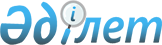 "2016 – 2018 жылдарға арналған республикалық бюджет туралы" Қазақстан Республикасының Заңын іске асыру туралы" Қазақстан Республикасы Үкіметінің 2015 жылғы 8 желтоқсандағы № 972 қаулысына өзгерістер мен толықтырулар енгізу туралыҚазақстан Республикасы Үкіметінің 2016 жылғы 8 қазандағы № 579 қаулысы      2016 жылғы 1 қаңтардан бастап қолданысқа енгiзiледi.      Қазақстан Республикасының Үкіметі 

ҚАУЛЫ ЕТЕДІ:



      1. «2016 – 2018 жылдарға арналған республикалық бюджет туралы» Қазақстан Республикасының Заңын іске асыру туралы» Қазақстан Республикасы Үкіметінің 2015 жылғы 8 желтоқсандағы № 972 қаулысына мынадай өзгерістер мен толықтырулар енгізілсін:



      1-тармақ мынадай редакцияда жазылсын:



      «1. 2016 – 2018 жылдарға арналған республикалық бюджет, оның ішінде 2016 жылға мынадай:



      1) кірістер – 7 648 362 885 мың теңге, оның ішінде мыналар бойынша:



      салықтық түсімдер – 3 918 018 771 мың теңге;



      салықтық емес түсімдер – 272 651 673 мың теңге;



      негізгі капиталды сатудан түсетін түсімдер – 9 504 814 мың теңге;



      трансферттер түсімдері – 3 448 187 627 мың теңге;



      2) шығындар – 8 045 742 230 мың теңге;



      3) таза бюджеттік кредиттеу – 223 163 225 мың теңге, оның ішінде:



      бюджеттік кредиттер – 315 031 873 мың теңге;



      бюджеттік кредиттерді өтеу – 91 868 648 мың теңге;



      4) қаржы активтерімен жасалатын операциялар бойынша сальдо – 282 143 545 мың теңге, оның ішінде:



      қаржы активтерін сатып алу – 285 913 545 мың теңге;



      мемлекеттің қаржы активтерін сатудан түсетін түсімдер – 3 770 000 мың теңге;



      5) тапшылық – -902 686 115 мың теңге немесе елдің жалпы iшкi өнiміне қатысты 2 пайыз;



      6) бюджет тапшылығын қаржыландыру – 902 686 115 мың теңге көлемінде атқаруға қабылдансын.»;



      2-тармақта:



      мынадай мазмұндағы 4-1) және 8-1) тармақшалармен толықтырылсын:



      «4-1) осы қаулыға 4-1-қосымшаға сәйкес облыстық бюджеттерге, Астана және Алматы қалаларының бюджеттеріне ішкі істер органдарының әкімшілік полиция қызметкерлерін оқытуға берiлетін ағымдағы нысаналы трансферттердің сомаларын бөлу;»;



      «8-1) осы қаулыға 8-1-қосымшаға сәйкес облыстық бюджеттерге, Астана және Алматы қалаларының бюджеттеріне мал шаруашылығы өнімдерінің өнімділігін және сапасын арттыруды, асыл тұқымды мал шаруашылығын дамытуды субсидиялауға берілетін ағымдағы нысаналы трансферттердің сомаларын бөлу;»;



      9-2) тармақша мынадай редакцияда жазылсын:



      «9-2) осы қаулыға 9-2-қосымшаға сәйкес облыстық бюджеттерге, Астана және Алматы қалаларының бюджеттеріне ауыл шаруашылығы малын, техниканы және технологиялық жабдықты сатып алуға кредит беру, сондай-ақ лизинг кезінде сыйақы мөлшерлемесін субсидиялауға берілетін ағымдағы нысаналы трансферттердің соммаларын бөлу;»;



      мынадай мазмұндағы 12-1) тармақшамен толықтырылсын: 



      «12-1) осы қаулыға 12-1-қосымшаға сәйкес облыстық бюджеттерге, Астана және Алматы қалаларының бюджеттеріне цифрлық білім беру инфрақұрылымын құруға берілетін ағымдағы нысаналы трансферттердің сомаларын бөлу;»;



      27) тармақша алып тасталсын;



      көрсетілген қаулыға 1, 2, 3, 6, 7, 8, 9, 9-1, 9-2, 10, 12, 13,14, 15, 16, 19, 21, 22, 23, 24, 25, 26, 28, 29, 29-1, 30, 32, 33, 34, 36 және 42-қосымшалар осы қаулыға 1, 2, 3, 4, 5, 6, 7, 8, 9, 10, 11, 12, 13, 14, 15, 16, 17, 18, 19, 20, 21, 22, 23, 24, 25, 26, 27, 28, 29, 33 және 34-қосымшаларға сәйкес жаңа редакцияда жазылсын;



      көрсетілген қаулы осы қаулыға 30, 31 және 32-қосымшаларға сәйкес 4-1, 8-1 және 12-1-қосымшалармен толықтырылсын.



      2. Орталық атқарушы органдар Қазақстан Республикасы Үкіметінің бұрын қабылданған шешімдерін осы қаулыға сәйкес келтіру туралы ұсыныстарын екі апта мерзімде Қазақстан Республикасының Үкіметіне енгізсін.



      3. Осы қаулы 2016 жылғы 1 қаңтардан бастап қолданысқа енгiзiледi.      Қазақстан Республикасының

      Премьер-Министрі                                   Б.Сағынтаев

Қазақстан Республикасы

Үкіметінің      

2016 жылғы 8 қазандағы

№ 579 қаулысына   

1-қосымша       

Қазақстан Республикасы  

Үкіметінің        

2015 жылғы 8 желтоқсандағы

№ 972 қаулысына      

1-қосымша          

Басым республикалық бюджеттік инвестициялар тізбесі

Қазақстан Республикасы

Үкіметінің      

2016 жылғы 8 қазандағы

№ 579 қаулысына    

2-қосымша       

Қазақстан Республикасы   

Үкіметінің         

2015 жылғы 8 желтоқсандағы 

№ 972 қаулысына       

2-қосымша           

Республикалық бюджеттің жобасына кейінге қалдыру шартымен енгізілген, өте маңызды және жедел іске асыруды талап ететін міндеттерді іске асыруға бағытталған басым республикалық бюджеттік инвестициялардың тізбесі

Қазақстан Республикасы

Үкіметінің      

2016 жылғы 8 қазандағы

№ 579 қаулысына    

4-қосымша       

Қазақстан Республикасы   

Үкіметінің         

2015 жылғы 8 желтоқсандағы 

№ 972 қаулысына       

6-қосымша          

Облыстық бюджеттерге, Астана және Алматы қалаларының бюджеттеріне қайта өңдеуші кәсіпорындардың ауылшаруашылық өнімін тереңдете қайта өңдеп өнімдер өндіруі үшін оны сатып алу шығындарын субсидиялауға берілетін ағымдағы нысаналы трансферттердің сомаларын бөлу

Қазақстан Республикасы

Үкіметінің      

2016 жылғы 8 қазандағы

№ 579 қаулысына    

5-қосымша       

Қазақстан Республикасы   

Үкіметінің         

2015 жылғы 8 желтоқсандағы 

№ 972 қаулысына       

7-қосымша           

Облыстық бюджеттерге, Астана және Алматы қалаларының бюджеттеріне агроөнеркәсіптік кешен субьектілерінің қарыздарын кепілдендіру және сақтандыру шеңберінде субсидиялауға берілетін ағымдағы нысаналы трансферттердің сомаларын бөлу

Қазақстан Республикасы

Үкіметінің      

2016 жылғы 8 қазандағы

№ 579 қаулысына    

6-қосымша       

Қазақстан Республикасы   

Үкіметінің         

2015 жылғы 8 желтоқсандағы 

№ 972 қаулысына       

8-қосымша           

Облыстық бюджеттерге, Астана және Алматы қалаларының бюджеттеріне агроөнеркәсіптік кешен саласындағы дайындаушы ұйымдарға есептелген қосылған құн салығы шегінде бюджетке төленген қосылған құн салығының сомасын субсидиялауға берілетін ағымдағы нысаналы трансферттердің сомаларын бөлу

Қазақстан Республикасы

Үкіметінің      

2016 жылғы 8 қазандағы

№ 579 қаулысына    

7-қосымша       

Қазақстан Республикасы   

Үкіметінің         

2015 жылғы 8 желтоқсандағы 

№ 972 қаулысына       

9-қосымша           

Облыстық бюджеттерге, Астана және Алматы қалаларының бюджеттеріне инвестициялық салымдар кезінде агроөнеркәсіптік кешен субьектісі шеккен шығыстардың бір бөлігін өтеуге берілетін ағымдағы нысаналы трансферттердің сомаларын бөлу

Қазақстан Республикасы

Үкіметінің      

2016 жылғы 8 қазандағы

№ 579 қаулысына    

8-қосымша       

Қазақстан Республикасы   

Үкіметінің         

2015 жылғы 8 желтоқсандағы 

№ 972 қаулысына       

9-1-қосымша          

Облыстық бюджеттерге, Астана және Алматы қалаларының бюджеттеріне агроөнеркәсіптік кешен субъектілерін қаржылық сауықтыру жөніндегі бағыт шеңберінде кредиттік және лизингтік міндеттемелер бойынша пайыздық мөлшерлемені субсидиялауға берілетін ағымдағы нысаналы трансферттердің сомаларын бөлу

Қазақстан Республикасы

Үкіметінің      

2016 жылғы 8 қазандағы

№ 579 қаулысына    

9-қосымша       

Қазақстан Республикасы   

Үкіметінің         

2015 жылғы 8 желтоқсандағы 

№ 972 қаулысына       

9-2-қосымша          

Облыстық бюджеттерге, Астана және Алматы қалаларының бюджеттеріне ауыл шаруашылығы малын, техниканы және технологиялық жабдықты сатып алуға кредит беру, сондай-ақ лизинг кезінде сыйақы мөлшерлемесін субсидиялауға берілетін ағымдағы нысаналы трансферттердің сомаларын бөлу

Қазақстан Республикасы

Үкіметінің      

2016 жылғы 8 қазандағы

№ 579 қаулысына    

10-қосымша       

Қазақстан Республикасы   

Үкіметінің         

2015 жылғы 8 желтоқсандағы 

№ 972 қаулысына       

10-қосымша           

Облыстық бюджеттерге, Астана және Алматы қалаларының бюджеттеріне мемлекеттік әкімшілік қызметшілер еңбекақысының деңгейін арттыруға берілетін ағымдағы нысаналы трансферттердің сомаларын бөлу

Қазақстан Республикасы

Үкіметінің      

2016 жылғы 8 қазандағы

№ 579 қаулысына    

11-қосымша       

Қазақстан Республикасы   

Үкіметінің         

2015 жылғы 8 желтоқсандағы 

№ 972 қаулысына       

12-қосымша          

Облыстық бюджеттерге, Астана және Алматы қалаларының бюджеттеріне мектепке дейінгі білім беру ұйымдарында мемлекеттік білім беру тапсырысын іске асыруға берілетін ағымдағы нысаналы трансферттердің сомаларын бөлу

Қазақстан Республикасы

Үкіметінің      

2016 жылғы 8 қазандағы

№ 579 қаулысына    

12-қосымша       

Қазақстан Республикасы   

Үкіметінің         

2015 жылғы 8 желтоқсандағы 

№ 972 қаулысына       

13-қосымша          

Облыстық бюджеттерге, Астана және Алматы қалаларының бюджеттеріне орта білім беру ұйымдарын жан басына шаққандағы қаржыландыруды сынақтан өткізуге берілетін ағымдағы нысаналы трансферттердің сомаларын бөлу      

Қазақстан Республикасы

Үкіметінің      

2016 жылғы 8 қазандағы

№ 579 қаулысына    

13-қосымша       

Қазақстан Республикасы   

Үкіметінің         

2015 жылғы 8 желтоқсандағы 

№ 972 қаулысына       

14-қосымша          

Облыстық бюджеттерге, Астана және Алматы қалаларының бюджеттеріне техникалық және кәсіптік білім беру ұйымдарында мамандарды даярлауға арналған мемлекеттік білім беру тапсырысын ұлғайтуға берілетін ағымдағы нысаналы трансферттердің сомаларын бөлу

Қазақстан Республикасы

Үкіметінің      

2016 жылғы 8 қазандағы

№ 579 қаулысына    

14-қосымша       

Қазақстан Республикасы   

Үкіметінің         

2015 жылғы 8 желтоқсандағы 

№ 972 қаулысына       

15-қосымша         

Облыстық бюджеттерге, Астана және Алматы қалаларының бюджеттеріне жергілікті атқарушы органдардың мемлекеттік білім беру тапсырысы негізінде техникалық және кәсіптік білім беру ұйымдарында білім алушылардың стипендияларының мөлшерін ұлғайтуға берілетін ағымдағы нысаналы трансферттердің сомаларын бөлу

Қазақстан Республикасы

Үкіметінің      

2016 жылғы 8 қазандағы

№ 579 қаулысына    

15-қосымша       

Қазақстан Республикасы   

Үкіметінің         

2015 жылғы 8 желтоқсандағы 

№ 972 қаулысына       

16-қосымша          

Облыстық бюджеттерге, Астана және Алматы қалаларының бюджеттеріне жергілікті атқарушы органдардың мемлекеттік білім беру тапсырысы негізінде техникалық және кәсіптік, орта білімнен кейінгі медициналық білім беру ұйымдарында білім алушылардың стипендияларының мөлшерін ұлғайтуға берілетін ағымдағы нысаналы трансферттердің сомаларын бөлу

Қазақстан Республикасы

Үкіметінің      

2016 жылғы 8 қазандағы

№ 579 қаулысына    

16-қосымша       

Қазақстан Республикасы   

Үкіметінің         

2015 жылғы 8 желтоқсандағы 

№ 972 қаулысына       

19-қосымша          

Облыстық бюджеттерге, Астана және Алматы қалаларының бюджеттеріне аудандық маңызы бар және ауылдың денсаулық сақтау субьектілерінің халыққа медициналық көмек көрсетуіне және амбулаториялық-емханалық көмек көрсетуге берілетін ағымдағы нысаналы трансферттердің сомаларын бөлу

Қазақстан Республикасы

Үкіметінің      

2016 жылғы 8 қазандағы

№ 579 қаулысына    

17-қосымша       

Қазақстан Республикасы   

Үкіметінің         

2015 жылғы 8 желтоқсандағы 

№ 972 қаулысына       

21-қосымша          

Облыстық бюджеттерге, Астана және Алматы қалаларының бюджеттеріне дәрілік заттарды, вакциналарды және басқа да иммунобилогиялық препараттарды сатып алуға берілетін ағымдағы нысаналы трансферттердің сомаларын бөлу

Қазақстан Республикасы

Үкіметінің      

2016 жылғы 8 қазандағы

№ 579 қаулысына    

18-қосымша       

Қазақстан Республикасы   

Үкіметінің         

2015 жылғы 8 желтоқсандағы 

№ 972 қаулысына       

22-қосымша          

Облыстық бюджеттерге, Астана және Алматы қалаларының бюджеттеріне жергілікті бюджеттерден қаржыландырылатын азаматтық қызметшілерге еңбекақы төлеу жүйесінің жаңа моделіне көшуге, сонымен қатар оларға лауазымдық айлықақыларына ерекше еңбек жағдайлары үшін ай сайынғы үстемеақы төлеуге берілетін ағымдағы нысаналы трансферттердің сомаларын бөлу

Қазақстан Республикасы

Үкіметінің      

2016 жылғы 8 қазандағы

№ 579 қаулысына    

19-қосымша       

Қазақстан Республикасы   

Үкіметінің         

2015 жылғы 8 желтоқсандағы 

№ 972 қаулысына       

23-қосымша          

Облыстық бюджеттерге, Астана және Алматы қалаларының бюджеттеріне арнаулы әлеуметтік қызметтер көрсету стандарттарын енгізуге берілетін ағымдағы нысаналы трансферттердің сомаларын бөлу

Қазақстан Республикасы

Үкіметінің      

2016 жылғы 8 қазандағы

№ 579 қаулысына    

20-қосымша       

Қазақстан Республикасы   

Үкіметінің         

2015 жылғы 8 желтоқсандағы 

№ 972 қаулысына       

24-қосымша          

Облыстық бюджеттерге, Астана және Алматы қалаларының бюджеттеріне кохлеарлық импланттарға сөйлеу процессорларын ауыстыру және теңшеу жөніндегі көрсетілетін қызметтерге берілетін ағымдағы нысаналы трансферттердің сомаларын бөлу

Қазақстан Республикасы

Үкіметінің      

2016 жылғы 8 қазандағы

№ 579 қаулысына    

21-қосымша       

Қазақстан Республикасы   

Үкіметінің         

2015 жылғы 8 желтоқсандағы 

№ 972 қаулысына       

25-қосымша          

Облыстық бюджеттерге, Астана және Алматы қалаларының бюджеттеріне үкіметтік емес ұйымдарда мемлекеттік әлеуметтік тапсырысты орналастыруға берілетін ағымдағы нысаналы трансферттердің сомаларын бөлу

Қазақстан Республикасы

Үкіметінің      

2016 жылғы 8 қазандағы

№ 579 қаулысына    

22-қосымша       

Қазақстан Республикасы   

Үкіметінің         

2015 жылғы 8 желтоқсандағы 

№ 972 қаулысына       

26-қосымша          

Облыстық бюджеттерге, Астана және Алматы қалаларының бюджеттеріне Қазақстан Республикасында мүгедектердің құқықтарын қамтамасыз ету және өмір сүру сапасын жақсарту жөніндегі 2012 – 2018 жылдарға арналған іс-шаралар жоспарын іске асыруға берілетін ағымдағы нысаналы трансферттердің сомаларын бөлу

Қазақстан Республикасы

Үкіметінің      

2016 жылғы 8 қазандағы

№ 579 қаулысына    

23-қосымша       

Қазақстан Республикасы   

Үкіметінің         

2015 жылғы 8 желтоқсандағы 

№ 972 қаулысына       

28-қосымша          

Облыстық бюджеттерге елді мекендерді шаруашылық-ауызсумен жабдықтау үшін жерасты суларын іздестіру-барлау жұмыстарын ұйымдастыруға және жүргізуге берілетін ағымдағы нысаналы трансферттердің сомаларын бөлу

Қазақстан Республикасы

Үкіметінің      

2016 жылғы 8 қазандағы

№ 579 қаулысына    

24-қосымша       

Қазақстан Республикасы   

Үкіметінің         

2015 жылғы 8 желтоқсандағы 

№ 972 қаулысына       

29-қосымша          

Облыстық бюджеттерге көлік инфрақұрылымының басым жобаларын қаржыландыруға берілетін ағымдағы нысаналы трансферттердің сомаларын бөлу

Қазақстан Республикасы

Үкіметінің      

2016 жылғы 8 қазандағы

№ 579 қаулысына    

25-қосымша       

Қазақстан Республикасы   

Үкіметінің         

2015 жылғы 8 желтоқсандағы 

№ 972 қаулысына       

29-1-қосымша         

Облыстық бюджеттерге, Астана және Алматы қалаларының бюджеттеріне жергілікті атқарушы органдардың тұрғын үй-коммуналдық шаруашылық объектілерінің қауіпті техникалық құрылғыларының қауіпсіз пайдаланылуын бақылауды жүзеге асыратын штат санын ұстауға берілетін ағымдағы нысаналы трансферттердің сомаларын бөлу

Қазақстан Республикасы

Үкіметінің      

2016 жылғы 8 қазандағы

№ 579 қаулысына    

26-қосымша       

Қазақстан Республикасы   

Үкіметінің         

2015 жылғы 8 желтоқсандағы 

№ 972 қаулысына       

30-қосымша          

Облыстық бюджеттерге, Астана және Алматы қалаларының бюджеттеріне профилактикалық дезинсекция мен дератизация жүргізуге (инфекциялық және паразиттік аурулардың табиғи ошақтарының аумағындағы, соңдай-ақ инфекциялық және паразиттік аурулардың ошақтарындағы дезинсекция мен дератизацияны қоспанда) берілетін ағымдағы нысаналы трансферттердің сомаларын бөлу

Қазақстан Республикасы

Үкіметінің      

2016 жылғы 8 қазандағы

№ 579 қаулысына    

27-қосымша       

Қазақстан Республикасы   

Үкіметінің         

2015 жылғы 8 желтоқсандағы 

№ 972 қаулысына       

32-қосымша          

Облыстық бюджеттерге, Астана және Алматы қалаларының бюджеттеріне сәулет, қала құрылысы, құрылыс және мемлекеттік сәулет-құрылыс бақылауы істері жөніндегі жергілікті атқарушы органдардың штат санын ұстауға берілетін ағымдағы нысаналы трансферттердің сомаларын бөлу

Қазақстан Республикасы

Үкіметінің      

2016 жылғы 8 қазандағы

№ 579 қаулысына    

28-қосымша       

Қазақстан Республикасы   

Үкіметінің         

2015 жылғы 8 желтоқсандағы 

№ 972 қаулысына       

33-қосымша          

Облыстық бюджеттерге ауызсумен жабдықтаудың баламасыз көздері болып табылатын сумен жабдықтаудың аса маңызды топтық және оқшау жүйелерінен ауызсу беру жөнінде көрсетілетін қызметтердің құнын субсидиялауға берілетін ағымдағы нысаналы трансферттердің сомаларын бөлу

Қазақстан Республикасы

Үкіметінің      

2016 жылғы 8 қазандағы

№ 579 қаулысына    

29-қосымша       

Қазақстан Республикасы   

Үкіметінің         

2015 жылғы 8 желтоқсандағы 

№ 972 қаулысына       

34-қосымша          

Облыстық бюджеттерге, Астана және Алматы қалаларының бюджеттерiне өңiрлерде жеке кәсiпкерлiктi қолдау үшін берілетін ағымдағы нысаналы трансферттердің сомаларын бөлу

Қазақстан Республикасы

Үкіметінің      

2016 жылғы 8 қазандағы

№ 579 қаулысына    

30-қосымша       

Қазақстан Республикасы   

Үкіметінің         

2015 жылғы 8 желтоқсандағы 

№ 972 қаулысына       

4-1-қосымша          

Облыстық бюджеттерге, Астана және Алматы қалаларының бюджеттеріне ішкі істер органдарының әкімшілік полиция қызметкерлерін оқытуға берiлетін ағымдағы нысаналы трансферттердің сомаларын бөлу

Қазақстан Республикасы

Үкіметінің      

2016 жылғы 8 қазандағы

№ 579 қаулысына    

31-қосымша       

Қазақстан Республикасы   

Үкіметінің         

2015 жылғы 8 желтоқсандағы 

№ 972 қаулысына       

8-1-қосымша          

Облыстық бюджеттерге, Астана және Алматы қалаларының бюджеттеріне мал шаруашылығы өнімдерінің өнімділігін және сапасын арттыруды, асыл тұқымды мал шаруашылығын дамытуды субсидиялауға берілетін ағымдағы нысаналы трансферттердің сомаларын бөлу

Қазақстан Республикасы

Үкіметінің      

2016 жылғы 8 қазандағы

№ 579 қаулысына    

32-қосымша       

Қазақстан Республикасы   

Үкіметінің         

2015 жылғы 8 желтоқсандағы 

№ 972 қаулысына       

12-1-қосымша         

Облыстық бюджеттерге, Астана және Алматы қалаларының бюджеттеріне цифрлық білім беру инфрақұрылымын құруға берілетін ағымдағы нысаналы трансферттердің сомаларын бөлу

Қазақстан Республикасы

Үкіметінің      

2016 жылғы 8 қазандағы

№ 579 қаулысына    

33-қосымша       

Қазақстан Республикасы   

Үкіметінің         

2015 жылғы 8 желтоқсандағы 

№ 972 қаулысына       

36-қосымша          

Қазақстан Республикасы Үкiметiнің резерв сомаларын бөлу

Қазақстан Республикасы

Үкіметінің      

2016 жылғы 8 қазандағы

№ 579 қаулысына    

34-қосымша       

Қазақстан Республикасы   

Үкіметінің         

2015 жылғы 8 желтоқсандағы 

№ 972 қаулысына       

42-қосымша          

2016 жылға арналған мемлекеттік тапсырмалардың тізбесімың теңге
					© 2012. Қазақстан Республикасы Әділет министрлігінің «Қазақстан Республикасының Заңнама және құқықтық ақпарат институты» ШЖҚ РМК
				Функционалдық топФункционалдық топФункционалдық топФункционалдық топАтауыАтауыСомасы, мың теңгеСомасы, мың теңгеСомасы, мың теңгеӘкімшіӘкімшіӘкімшіӘкімшіАтауыАтауы2016 жыл2017 жыл2018 жылБағдарламаБағдарламаБағдарламаБағдарламаАтауыАтауы2016 жыл2017 жыл2018 жылКіші бағдарламаКіші бағдарламаКіші бағдарламаКіші бағдарламаАтауыАтауы2016 жыл2017 жыл2018 жыл111122345Барлығы:Барлығы:1 331 250 882253 246 540208 529 767I. Республикалық бюджеттік инвестициялық жобаларI. Республикалық бюджеттік инвестициялық жобалар248 690 36750 166 44328 626 2001Жалпы сипаттағы мемлекеттiк қызметтер Жалпы сипаттағы мемлекеттiк қызметтер 2 229 1822 347 277610 030204Қазақстан Республикасы Сыртқы iстер министрлiгiҚазақстан Республикасы Сыртқы iстер министрлiгi857 792010Шетелде Қазақстан Республикасының мүдделерін білдіруШетелде Қазақстан Республикасының мүдделерін білдіру857 792101Қазақстан Республикасының дипломатиялық өкілдіктерін орналастыру үшін шетелде жылжымайтын мүлік объектілерін салу857 792оның ішінде инвестициялық жобалар:Өзгелер857 792Қазақстан Республикасының Өзбекстан Республикасындағы Елшілігінің әкімшілік ғимаратын салу857 792217Қазақстан Республикасы Қаржы министрлiгiҚазақстан Республикасы Қаржы министрлiгi579 467072Салық әкімшілігі жүйесін реформалауСалық әкімшілігі жүйесін реформалау579 467004Cыртқы қарыздар есебiнен556 609оның ішінде инвестициялық жобалар:Өзгелер556 609Салық әкімшілігі жүйесін реформалау556 609016Республикалық бюджеттен сыртқы қарыздарды бірлесіп қаржыландыру есебінен22 858оның ішінде инвестициялық жобалар:Өзгелер22 858Салық әкімшілігі жүйесін реформалау22 858242Қазақстан Республикасы Инвестициялар және даму министрлігіҚазақстан Республикасы Инвестициялар және даму министрлігі791 9232 347 277610 030002Авариялар мен апаттар кезінде шұғыл шақыру ақпараттық жүйесін құруАвариялар мен апаттар кезінде шұғыл шақыру ақпараттық жүйесін құру791 9232 347 277610 030оның ішінде инвестициялық жобалар:Өзгелер791 9232 347 277610 030Авариялар мен апаттар кезінде шұғыл шақыру ақпараттық жүйесін құру791 9232 347 277610 0302ҚорғанысҚорғаныс17 745 85612 805 17917 562 865201Қазақстан Республикасы Iшкi iстер министрлiгiҚазақстан Республикасы Iшкi iстер министрлiгi8 200 74711 135 21715 530 264060Табиғи және техногендік сипаттағы төтенше жағдайлардың алдын алу және жою саласындағы қызметті ұйымдастыруТабиғи және техногендік сипаттағы төтенше жағдайлардың алдын алу және жою саласындағы қызметті ұйымдастыру8 200 74711 135 21715 530 264103Табиғи және техногендік сипаттағы төтенше жағдайлардан қорғау объектілерін салу және реконструкциялау8 200 7479 649 25815 530 264оның ішінде инвестициялық жобалар:Ақмола облысы 5 263 0495 000 00010 169 743Қызмет бабында пайдалану үшін5 061 8905 000 00010 169 743Ақмола облысы Көкшетау қаласы «Көктем» шағын ауданының солтүстігіне қарай (қалыпты геологиялық жағдайларымен IВ, IIIА климатты аудандары үшін II үлгідегі) 6 автокөлігіне өрт сөндіру депосының кешенін салу201 159Алматы облысы1 841 1074 649 2585 360 521Шекара маңы ынтымақтастығының халықаралық орталығы (ШЫХО) ауданында Қорғас өзенінде қорғаныс ғимаратының және «Қорғас» кедені ғимаратының құрылысын салу1 751 1074 649 2585 360 521«Қорғас» ШЫХО «Қорғас-Шығыс қақпасы» ШСЭА, Басқыншы, Қорғас кенттері мен Алматы облысының Панфилов ауданындағы шекара бекеті учаскелеріндегі Қорғас өзені бойынша арна қалыптастырғыш және қорғаныш құрылыстары» 90 000Қызылорда облысы250 000Қызылорда облысы Арал қаласында 6 автокөлікке арналған өрт сөндіру депосының кешені250 000Астана қаласы846 591Астана қ. жобалық атауы Е 357 және 227 көшелерінің қиылыстарындағы «Геологиялық жағдайлары әдеттегі IВ, IIIА климаттық шағын аудандар үшін ІІ үлгідегі 6 автомобильге арналған өрт сөндіру депосының кешенін» салу845 338«Астана қ. Орталық аэромобильді өңірлік жедел-құтқару жасағы» мемлекеттік мекемесі үшін ғимараттар мен құрылыстар салуға» жобалау-сметалық құжаттаманы әзірлеу1 253105Төтенше жағдайлардың алдын алу және жою саласындағы ақпараттық жүйелерді құру және дамыту1 485 959оның ішінде инвестициялық жобалар:Өзгелер1 485 959ТЖ және АҚ корпоративтік ақпараттық-коммуникациялық жүйесін құру1 485 959208Қазақстан Республикасы Қорғаныс министрлiгiҚазақстан Республикасы Қорғаныс министрлiгi9 545 1091 669 9622 032 601047Қазақстан Республикасы Қарулы Күштерінің жауынгерлік, жұмылдыру дайындығын қамтамасыз етуҚазақстан Республикасы Қарулы Күштерінің жауынгерлік, жұмылдыру дайындығын қамтамасыз ету9 545 1091 669 9622 032 601104Қарулы Күштердің объектілерін салу9 151 5731 469 9621 832 601оның ішінде инвестициялық жобалар:Өзгелер9 151 5731 469 9621 832 601Қызмет бабында пайдалану үшін9 151 5731 469 9621 832 601107Қарулы Күштердің автоматтандырылған басқару жүйесін құру393 536200 000200 000оның ішінде инвестициялық жобалар:Өзгелер393 536200 000200 000Қарулы Күштердің автоматтандырылған басқару жүйесін құру393 536200 000200 0003Қоғамдық тәртіп, қауіпсіздік, құқықтық, сот, қылмыстық-атқару қызметіҚоғамдық тәртіп, қауіпсіздік, құқықтық, сот, қылмыстық-атқару қызметі9 588 89510 109 8202 280 000201Қазақстан Республикасы Iшкi iстер министрлiгiҚазақстан Республикасы Iшкi iстер министрлiгi1 683 6542 280 0002 280 000076Қоғамдық тәртіпті сақтау және қоғамдық қауіпсіздікті қамтамасыз етуҚоғамдық тәртіпті сақтау және қоғамдық қауіпсіздікті қамтамасыз ету800 3712 280 0002 280 000106Қазақстан Республикасы Ішкі істер министрлігінің ақпараттық жүйелерін дамыту18 324оның ішінде инвестициялық жобалар:Өзгелер18 324Қазақстан Республикасы ІІМ Көші-қон полициясы комитетінің ақпараттық жүйесін құру18 324107Қазақстан Республикасының шағын қалаларын жедел басқару орталықтарының бағдарламалық-ақпараттық кешендерін құру2 280 0002 280 000оның ішінде инвестициялық жобалар:Өзгелер2 280 0002 280 000Қазақстан Республикасының шағын қалаларында жедел басқару орталықтарын құру2 280 0002 280 000110Қоғамдық тәртіп, қауіпсіздік және қылмыстық-атқару жүйесі объектілерін салу, реконструкциялау782 047оның ішінде инвестициялық жобалар:Астана қаласы782 047Астана қаласында ҚР ІІМ Ішкі Әскерлердің 3656 әскери бөлімінің объектілерін (кешендерін) салу және құру (әуе эскадрильясы)4 909Астана қаласының әуежайында желілік полиция бөлімінің әкімшілік ғимараты777 138077Қылмыстық-атқару жүйесінің қызметін ұйымдастыруҚылмыстық-атқару жүйесінің қызметін ұйымдастыру570 033102Қылмыстық - атқару жүйесінің объектілерін салу, реконструкциялау570 033оның ішінде инвестициялық жобалар:Алматы облысы565 137Заречный кентінде қатаң режиміндегі ИК-не ауыстырып ЛА-155/12 мекемесін салу және қайта жаңарту565 137Батыс Қазақстан облысы 4 896БҚО Орал қаласындағы РУ-170/3 мекемесін 900 орындық қатаң режимді түзеу колониясы етіп қайта құру4 896078Ішкі істер органдарының жедел-іздестіру қызметтерін жүзеге асыруІшкі істер органдарының жедел-іздестіру қызметтерін жүзеге асыру313 250101Қызметтік ғимараттар кешенін салу 313 250оның ішінде инвестициялық жобалар:Өзгелер313 250ҚР ІІМ қызметтік ғимараттарының кешенін салу313 250410Қазақстан Республикасы Ұлттық қауiпсiздiк комитетiҚазақстан Республикасы Ұлттық қауiпсiздiк комитетi2 512 1952 222 010002Ұлттық қауіпсіздік жүйесін дамыту бағдарламасыҰлттық қауіпсіздік жүйесін дамыту бағдарламасы2 512 1952 222 010оның ішінде инвестициялық жобалар:Өзгелер2 512 1952 222 010Ұлттық қауіпсіздік жүйесін дамыту бағдарламасы2 512 1952 222 010681Қазақстан Республикасы Мемлекеттік күзет қызметіҚазақстан Республикасы Мемлекеттік күзет қызметі5 393 0465 607 810002Қазақстан Республикасының Мемлекеттік күзет қызметін дамыту бағдарламасыҚазақстан Республикасының Мемлекеттік күзет қызметін дамыту бағдарламасы5 393 0465 607 810оның ішінде инвестициялық жобалар:Өзгелер5 393 0465 607 810Қазақстан Республикасының Мемлекеттік күзет қызметін дамыту бағдарламасы5 393 0465 607 8104Бiлiм беруБiлiм беру4 388 598201Қазақстан Республикасы Iшкi iстер министрлiгiҚазақстан Республикасы Iшкi iстер министрлiгi2 585 816079Қазақстан Республикасы Ішкі істер министрлігінің кадрларын оқыту, біліктілігін арттыру және қайта даярлауҚазақстан Республикасы Ішкі істер министрлігінің кадрларын оқыту, біліктілігін арттыру және қайта даярлау2 585 816101«Бүркіт» жауынгерлік және әдістемелік дайындық оқу орталығын салу2 585 816оның ішінде инвестициялық жобалар:Алматы облысы2 585 816Алматы облысының Заречный кентінде әскери қалашығы бар арнайы мақсаттағы бөлімшелер үшін «Бүркіт» жауынгерлік және әдістемелік дайындық оқу орталығын салу2 585 816225Қазақстан Республикасы Білім және ғылым министрлігіҚазақстан Республикасы Білім және ғылым министрлігі1 309 926204Жоғары және жоғары оқу орнынан кейінгі білімі бар кадрлармен қамтамасыз етуЖоғары және жоғары оқу орнынан кейінгі білімі бар кадрлармен қамтамасыз ету1 309 926106Жоғары білім беру объектілерін салу және реконструкциялау1 309 926оның ішінде инвестициялық жобалар:Ақмола облысы246 339Ақмола облысы Көкшетау қаласы Ақан-сері, 24 көшесі бойында 310 орындық жатақхана құрылысы246 339Алматы қаласы56 657Алматы қаласы, Бостандық ауданындағы Байтұрсынов көшесі, 147Б бойындағы Қ.И. Сәтбаев атындағы КазҰТУ-дың жатақханасын салу56 657Астана қаласы1 006 930Астана қаласындағы С. Сейфуллин атындағы Қазақ мемлекеттік агротехникалық университетінің 592 орындық жатақханасының құрылысы266 596Астана қаласындағы Янушкевич көшесі, 6 үйде орналасқан Л. Н. Гумилев атындағы Еуразия ұлттық университетінің 500 орындық студенттік жатақханасының құрылысы740 334239Қазақстан Республикасы Денсаулық сақтау және әлеуметтік даму министрлігіҚазақстан Республикасы Денсаулық сақтау және әлеуметтік даму министрлігі492 856007Білім беру объектілерін салу және реконструкциялауБілім беру объектілерін салу және реконструкциялау492 856оның ішінде инвестициялық жобалар:Ақтөбе облысы342 856Ақтөбе қаласындағы «М. Оспанов атындағы Батыс Қазақстан медицина университеті» РМҚК үшін 1000 орындық жатақхана құрылысы342 856Шығыс Қазақстан облысы150 000«Семей қаласының мемлекеттік медициналық университеті» РМҚК үшін 1000 орынға арналған жатақхана150 0005Денсаулық сақтауДенсаулық сақтау13 659 536239Қазақстан Республикасы Денсаулық сақтау және әлеуметтік даму министрлігіҚазақстан Республикасы Денсаулық сақтау және әлеуметтік даму министрлігі13 659 536020Денсаулық сақтау жүйесін реформалауДенсаулық сақтау жүйесін реформалау13 659 536004Сыртқы қарыздар есебінен10 381 549оның ішінде инвестициялық жобалар:Өзгелер10 381 549Денсаулық сақтау жүйесін реформалау10 381 549016Республикалық бюджеттен сыртқы қарыздарды қоса қаржыландыру есебінен3 277 987оның ішінде инвестициялық жобалар:Өзгелер3 277 987Денсаулық сақтау жүйесін реформалау3 277 9878Мәдениет, спорт, туризм және ақпараттық кеңістiкМәдениет, спорт, туризм және ақпараттық кеңістiк1 503 384100 000100 000240Қазақстан Республикасы Мәдениет және спорт министрлігіҚазақстан Республикасы Мәдениет және спорт министрлігі767 838100 000100 000036Жоғары жетістіктер спортын дамытуЖоғары жетістіктер спортын дамыту767 838100 000100 000101Спорт объектілерін салу, реконструкциялау767 838100 000100 000оның ішінде инвестициялық жобалар:Ақмола облысы645 847Ақмола облысының Щучинск қаласындағы шаңғы спортының республикалық базасын салу (I және II кезектер)645 847Алматы облысы121 99150 00050 000Алматы облысында республикалық олимпиадалық даярлық базасын салу121 99150 00050 000Астана қаласы50 00050 000Астана қаласындағы көп функционалды «Олимпиадалық даярлау орталығы» спорт кешенін салу (сыртқы инженерлік желілерсіз)50 00050 000694Қазақстан Республикасы Президентiнiң Іс БасқармасыҚазақстан Республикасы Президентiнiң Іс Басқармасы735 546015Щучье-Бурабай курорттық аймағының инфрақұрылымын дамытуЩучье-Бурабай курорттық аймағының инфрақұрылымын дамыту735 546оның ішінде инвестициялық жобалар:Ақмола облысы735 546Ақмола облысы Бурабай көлінің ауданындағы туристік маршруттарды абаттандыру (велосипед жүретін және жаяу жүрушілер жолдары, қоғамдық тамақтану орындары мен жалға алу нысанымен шаңғы трассалары) 735 5469Отын-энергетика кешенi және жер қойнауын пайдалануОтын-энергетика кешенi және жер қойнауын пайдалану1 882 547241Қазақстан Республикасы Энергетика министрлігіҚазақстан Республикасы Энергетика министрлігі1 882 547036Атомдық және энергетикалық жобаларды дамытуАтомдық және энергетикалық жобаларды дамыту1 882 547104Ядролық медицина және биофизика орталығын құру822 549оның ішінде инвестициялық жобалар:Алматы қаласы822 549Ядролық медицина және биофизика орталығын құру822 549106Қазақстандық ҚТМ токамак материалтану стендтік кешенін салу1 059 998оның ішінде инвестициялық жобалар:Шығыс Қазақстан облысы1 059 998Қазақстандық ҚТМ токамак материалтану стендтік кешенін салу1 059 99810Ауыл, су, орман, балық шаруашылығы, ерекше қорғалатын табиғи аумақтар, қоршаған ортаны және жануарлар дүниесін қорғау, жер қатынастарыАуыл, су, орман, балық шаруашылығы, ерекше қорғалатын табиғи аумақтар, қоршаған ортаны және жануарлар дүниесін қорғау, жер қатынастары14 263 7788 030 6818 073 305212Қазақстан Республикасы Ауыл шаруашылығы министрлiгiҚазақстан Республикасы Ауыл шаруашылығы министрлiгi14 125 6018 030 6818 073 305254Су ресурстарын тиімді басқаруСу ресурстарын тиімді басқару14 125 6018 030 6818 073 305113Сумен жабдықтау жүйесiн, гидротехникалық құрылыстарды салу және реконструкциялау14 125 6018 030 6818 073 305оның ішінде инвестициялық жобалар:Ақмола облысы1 204 475Ақмола облысындағы Көкшетау топтық су құбырын қайта жаңарту, құрылыстың 2-ші кезегі1 051 651Ақмола облысы Ижевский кентінің, Шөптікөл, Вишневка стансаларының сумен жабдықтау желілерін қайта жаңарту және Ижевский магистральды су құбырын салу72 461Ақмола облысындағы Сілеті су қоймасының имараттарын суды есептеуді және таратуды автоматтандыру жүйесін енгізіп қайта жаңғырту және жаңарту80 363Шығыс Қазақстан облысы1 408 886ШҚО Үржар ауданының Егінсу өзеніндегі суқойманың ғимараттарын қайта жаңарту480 442Шығыс Қазақстан облысы Тарбағатай ауданындағы «Көктоғам» және «Жаңа-Тоғам» магистральдық каналымен Тебіске өзеніндегі су торабын қайта жаңарту335 903ШҚО Үржар ауданының Келді-Мұрат өзеніндегі гидроторап бөгетін «Ақтоған» магистралдық тоғанымен қайта жаңғырту399 795ШҚО, Үржар ауданы Кусак өзеніндегі бөгеттік гидроторапты қайта жаңғырту192 746Жамбыл облысы840 1981 500 000Жамбыл облысы Байзақ ауданында суармалы су беруді есептеу мен реттеудің автоматтандырылған жүйесін енгізіп Талас бөгеті мен «Базарбай» магистральды каналын қайта жаңарту840 1981 500 000Батыс Қазақстан облысы779 275БҚО Қазталов ауданы Ақпәтер ауылы аумағында Орал-Көшім жүйесінен Үлкен Өзенге бассейнаралық су жіберу үшін Киров-Шежін каналын қайта құру. I кезең7 675БҚО Қазталов ауданы Ақпәтер ауылы маңындағы Үлкен Өзен өзеніне Жайық-Көшім жүйесінен суды алапаралық бұру үшін Киров-Шежін каналын қайта жаңғырту. (ІІ-кезең)771 600Қарағанды облысы1 702 635Қарағанды облысы Жартас бөгенін (су тартқыш, бұру каналын) қайта жаңғырту264 631«Жайрем-Қаражал» топтық су құйылымының құрылысы (Тұзкөл су тартылымы). (Түзету).54 909Қарағанды облысындағы Жезқазған қаласының сумен жабдықталуын ескере отырып, Эскулинск су ағызғысын салу (түзету)1 383 095Қызылорда облысы3 611 5893 358 9082 948 197Қызылорда облысы Жаңақорған ауданындағы Талап топтық су құбырының құрылысы235 000500 000600 000Қызылорда облысы Жаңақорған ауданы Сырдария топтық су құбырының құрылысы1 901 489500 000812 939Қызылорда облысы Шиелі ауданында Жиделі топтық су құбырының және оған қосылу тармақтарының № 3 көтеру сорғы стансасынан (ПК282+70) Бірлестік елді мекеніне дейін құрылысы. № 5 КСС-нан Жөлек елді мекеніне дейінгі су құбыры және оған қосылу тармақтарының, бас су өткізгіш имараттары мен елді мекендердің қыстақ ішілік желілерінің құрылысы812 939734 084Қызылорда облысындағы Қызылорда Сол жағалау магистральды каналының гидротехникалық құрылыстарын ПК272+55-тен ПК853+00 (899+00)-ге дейін қайта жаңғырту I кезек1 399 570899 570Қызылорда облысындағы Қызылорда сол жағалау магистралды каналының гидротехникалық имараттарын қайта жаңғырту (II-кезек)646 399801 174Қызылорда облысы Шиелі ауданындағы Жаңақорған-Шиелі суландыру алабының каналдары мен гидротехникалық құрылыстарын қайта жаңғырту. 1-кезек. Жаңа Шиелі магистралды каналының су алу мүмкіншілігін арттыру үшін Сырдария өзенінде матадан су тіреуіш құрылысын салу75 530Павлодар облысы1 600 000800 000600 000Павлодар облысының Беловод топтық су құбырын реконструкциялау1 600 000800 000600 000Солтүстік Қазақстан облысы294 3721 400 0001 200 000Солтүстік Қазақстан облысының Соколов топтық су құбырын қайта жаңарту294 372Солтүстік Қазақстан облысында Преснов топтық су құбырын қайта жаңарту (құрылыстың І кезегі)600 000600 000Солтүстік Қазақстан облысында Преснов топтық су құбырын қайта жаңғырту (құрылыстың ІІ кезегі)800 000600 000Оңтүстік Қазақстан облысы3 524 3691 631 5751 825 108Оңтүстік Қазақстан облысы Шардара және Арыс аудандарындағы Қызылқұм магистральді каналын суды бөлуді және суды есептеуді автоматтандырып қайта құру (3-кезек) 657 709Түркістан магистралды каналын қайта құру. ОҚО Ордабасы ауданындағы қалпына келтірілетін тік дрен ұңғымаларының есебінен суармалы жерлерді көбейту және каналға қосымша су қосу. Бөген ауыл округі177 953ОҚО Ордабасы және Түркістан аудандарындағы Түркістан магистралды каналын қайта құру (III кезек) 147 907ОҚО, Мақтаарал ауданы К-30 шаруааралық каналын гидротехникалық имараттарымен, автоматтандырылған су есептегіш және су таратқыштарымен қайта құру973 8661 825 108Ташкент облысы және Сарыағаш және Қазығұрт аудандарындағы Республика аралық Үлкен Келес магистралды каналын ПК 0+00-ден ПК 957+00 дейінгі аралықта Р-1, Р-3, Р-15 таратушыларымен қайта құру (бірінші кезек)251 014ОҚО, Сырдария өзеніне құятын Арыс өзеніндегі Қараспан, Шәуілдір және Бөген су қоймасының су алғыш тораптарына автоматтандырылған су есептеу жүйелерін енгізіп, қайта құру (1-кезек)7 995«ОҚО Шардара ауданы Шардара су қоймасындағы Арнасай бөгетінің гидротехникалық имараттар кешенін қайта құру». I,II,III,IV кезектер, түзету)»2 936 000ОҚО Сарыағаш топтық су құбырына қосылатын Сарыағаш ауданындағы елді мекендеріндегі су құбырларын, су тазартқыш құрылыстарын реконструкциялау және жаңғырту нысаны бойынша жобалау-сметалық құжаттамасын әзірлеу 3 500241Қазақстан Республикасы Энергетика министрлігіҚазақстан Республикасы Энергетика министрлігі138 177037Қоршаған ортаның сапасын тұрақтандыру және жақсартуҚоршаған ортаның сапасын тұрақтандыру және жақсарту138 177104Қоршаған ортаны қорғау объектілерін салу және реконструкциялау138 177оның ішінде инвестициялық жобалар:Ақмола облысы138 177Щучье-Бурабай курорт аймағындағы су қоймаларын (Щучье, Бурабай, Қарасу көлдері) тазарту және санациялау138 17712Көлiк және коммуникацияКөлiк және коммуникация180 068 52216 773 486242Қазақстан Республикасы Инвестициялар және даму министрлігіҚазақстан Республикасы Инвестициялар және даму министрлігі180 068 52216 773 486003Республикалық деңгейде автомобиль жолдарын дамытуРеспубликалық деңгейде автомобиль жолдарын дамыту175 738 31816 673 486004Сыртқы қарыздар есебінен138 296 58814 491 454оның ішінде инвестициялық жобалар:Өзгелер138 296 58814 491 454«Батыс Еуропа - Батыс Қытай» халықаралық транзит дәлізін қайта жаңарту106 565 49614 491 454«Бейнеу - Ақтау» автомобиль жолын қайта жаңарту 31 731 092005Iшкі көздер есебінен21 557 485оның ішінде инвестициялық жобалар:Өзгелер21 557 485«Батыс Еуропа - Батыс Қытай» халықаралық транзит дәлізін қайта жаңарту, құрылысы және жобалау-іздестіру жұмыстары5 000 000«Бейнеу - Ақтау» автомобиль жолын қайта жаңарту және жобалау-іздестіру жұмыстары 2 357 600«Павлодар, Семей ққ. арқылы РФ шекарасы (Омбыға қарай) - Майқапшағай (ҚХР)» республикалық маңызы бар автомобиль жолдары бойынша қайта жаңарту және жобалау-іздестіру жұмыстары12 300«РФ шекарасы (Екатеринбургке қарай) - Алматы» автомобиль жолы бойынша қайта жаңарту және жобалау-іздестіру жұмыстары2 230 760Республикалық маңызы бар «Астана - Петропавл» автомобиль жолының «Боровое - Көкшетау - Петропавл - РФ шекарасы» транзиттік дәлізін қайта жаңарту және жобалау-іздестіру жұмыстары3 788 833«Астана қ. Оңтүстік-Батыс айналма жолының» құрылысы және жобалық-іздестіру жұмыстары19 955Республикалық маңызы бар «Өскемен - Зырян - Большенарым - Қатон-Қарағай - Рахман бұлақтары» автожолын қайта жаңарту және жобалау-іздестіру жұмыстары 26 487Орталық-Шығыс «Астана - Павлодар - Қалбатау - Өскемен» дәлізін қайта жаңарту және жобалау-іздестіру жұмыстары7 720 951«Жетібай-Жаңаөзен-Түркменстан шекарасы» автожолын қайта жаңарту және жобалау-іздестіру жұмыстары3 729«РФ шек. (Орск қаласына) - Ақтөбе - Атырау - РФ шек. (Астрахань қаласына)» автожолын қайта жаңарту және жобалау-іздестіру жұмыстары396 870016Республикалық бюджеттен сыртқы қарыздарды бірлесіп қаржыландыру есебінен15 884 2452 182 032оның ішінде инвестициялық жобалар:Өзгелер15 884 2452 182 032«Батыс Еуропа - Батыс Қытай» халықаралық транзит дәлізін қайта жаңарту11 502 1552 182 032«Бейнеу - Ақтау» автомобиль жолын қайта жаңарту4 382 090093Азаматтық авиацияны және әуе көлігін дамытуАзаматтық авиацияны және әуе көлігін дамыту3 121 132103Әуе көлігі инфрақұрылымын салу және қайта салу3 121 132оның ішінде инвестициялық жобалар:Солтүстік Қазақстан облысы3 121 132Петропавл қаласындағы әуежайдың жасанды ұшу-қону жолағының жасанды жабынын, рульдеу жолының, перронның аэродромдық жабынын қайта жаңарту және ОВИ-1 жарықпен сигнал беру қондырғысын орнату1 990 603СҚО Петропавл қаласында халықаралық әуежайдың жолаушылар терминалы ғимаратын реконструкциялау1 130 529096Ғылыми-технологиялық және тәжірибелік-эксперименттік базаны дамытуҒылыми-технологиялық және тәжірибелік-эксперименттік базаны дамыту1 209 072100 000101Ғылыми-технологиялық мақсаттағы ғарыш жүйесін құру1 209 072100 000оның ішінде инвестициялық жобалар:Өзгелер1 209 072100 000Ғылыми-технологиялық мақсаттағы ғарыш жүйесін құру1 209 072100 00013БасқаларБасқалар3 360 069694Қазақстан Республикасы Президентiнiң Іс БасқармасыҚазақстан Республикасы Президентiнiң Іс Басқармасы3 360 069008Қазақстан Республикасы Президенті Іс Басқармасының объектілерін салу және реконструкциялауҚазақстан Республикасы Президенті Іс Басқармасының объектілерін салу және реконструкциялау3 360 069оның ішінде инвестициялық жобалар:Ақмола облысы2 725 140Ақмола облысы Бурабай ауданының «Қарасу» мемлекеттік резиденциясы аумағындағы негізгі үйді реконструкциялау652 922Ақмола облысы Бурабай ауданының «Қарасу» мемлекеттік резиденциясы аумағындағы тұрғын үй құрылысы2 007 723Ақмола облысы Бурабай ауданы «Қарасу» мемлекеттік резиденциясы аумағында Қабылдау үйінің құрылысы64 495Астана қаласы634 929Астана қаласында 350 орынды балабақша535 505Астана қаласы, Бейбітшілік көшесі, 11 үйдегі Тұңғыш Президент мұражайы ғимаратының жылыту, желдету және ауа баптау жүйелерін қайта жаңарту99 424II. Заңды тұлғалардың жарғылық капиталында мемлекеттің қатысуы арқылы жоспарланатын бюджеттік инвестицияларII. Заңды тұлғалардың жарғылық капиталында мемлекеттің қатысуы арқылы жоспарланатын бюджеттік инвестициялар193 548 54533 039 58217 216 8781Жалпы сипаттағы мемлекеттiк қызметтер Жалпы сипаттағы мемлекеттiк қызметтер 13 735 09910 752 5708 904 098217Қазақстан Республикасы Қаржы министрлiгiҚазақстан Республикасы Қаржы министрлiгi13 735 09910 752 5708 904 098006Халықаралық қаржы ұйымдарының акцияларын сатып алуХалықаралық қаржы ұйымдарының акцияларын сатып алу13 735 09910 752 5708 904 0982ҚорғанысҚорғаныс10 377 2005 408 670208Қазақстан Республикасы Қорғаныс министрлiгiҚазақстан Республикасы Қорғаныс министрлiгi10 377 2005 408 670044«Қазтехнологиялар» АҚ жарғылық капиталын ұлғайту«Қазтехнологиялар» АҚ жарғылық капиталын ұлғайту10 377 2005 408 6704Бiлiм беруБiлiм беру3 375 686212Қазақстан Республикасы Ауыл шаруашылығы министрлiгiҚазақстан Республикасы Ауыл шаруашылығы министрлiгi518 135248«Сәкен Сейфуллин атындағы Қазақ агротехникалық университеті» АҚ жарғылық капиталын ұлғайту«Сәкен Сейфуллин атындағы Қазақ агротехникалық университеті» АҚ жарғылық капиталын ұлғайту518 135240Қазақстан Республикасы Мәдениет және спорт министрлігіҚазақстан Республикасы Мәдениет және спорт министрлігі2 857 551032«Қазақ ұлттық хореография академиясы» КЕАҚ жарғылық капиталын ұлғайту«Қазақ ұлттық хореография академиясы» КЕАҚ жарғылық капиталын ұлғайту2 857 5515Денсаулық сақтауДенсаулық сақтау106 050595 220595 220201Қазақстан Республикасы Iшкi iстер министрлiгiҚазақстан Республикасы Iшкi iстер министрлiгi595 220595 220074«Апаттар медицинасының теміржол госпитальдары» АҚ жарғылық капиталын ұлғайту«Апаттар медицинасының теміржол госпитальдары» АҚ жарғылық капиталын ұлғайту595 220595 220239Қазақстан Республикасы Денсаулық сақтау және әлеуметтік даму министрлігіҚазақстан Республикасы Денсаулық сақтау және әлеуметтік даму министрлігі106 050060«Әлеуметтік медициналық сақтандыру қоры» АҚ жарғылық капиталын қалыптастыру«Әлеуметтік медициналық сақтандыру қоры» АҚ жарғылық капиталын қалыптастыру106 05010Ауыл, су, орман, балық шаруашылығы, ерекше қорғалатын табиғи аумақтар, қоршаған ортаны және жануарлар дүниесін қорғау, жер қатынастарыАуыл, су, орман, балық шаруашылығы, ерекше қорғалатын табиғи аумақтар, қоршаған ортаны және жануарлар дүниесін қорғау, жер қатынастары52 409 000212Қазақстан Республикасы Ауыл шаруашылығы министрлiгiҚазақстан Республикасы Ауыл шаруашылығы министрлiгi52 409 000241«Қазсушар» шаруашылық жүргізу құқығындағы республикалық мемлекеттік кәсіпорнының жарғылық капиталын ұлғайту«Қазсушар» шаруашылық жүргізу құқығындағы республикалық мемлекеттік кәсіпорнының жарғылық капиталын ұлғайту710 000258Агроөнеркәсіптік кешенді дамытуды ынталандыру жөніндегі мемлекеттік саясатты іске асыру үшін «ҚазАгро» ұлттық басқарушы холдингі» АҚ жарғылық капиталын ұлғайтуАгроөнеркәсіптік кешенді дамытуды ынталандыру жөніндегі мемлекеттік саясатты іске асыру үшін «ҚазАгро» ұлттық басқарушы холдингі» АҚ жарғылық капиталын ұлғайту51 699 000030Республикалық бюджеттің қаражаты есебінен 51 699 00012Көлiк және коммуникацияКөлiк және коммуникация15 362 51016 283 1227 717 560242Қазақстан Республикасы Инвестициялар және даму министрлігіҚазақстан Республикасы Инвестициялар және даму министрлігі6 065 43816 283 1227 717 560043Нысаналы ғарыш жүйелерін, технологияларды құру және оларды пайдалану, сондай-ақ Құрастырма-сынақ кешенін салу үшін «Қазақстан Ғарыш Сапары» ұлттық компаниясы» АҚ жарғылық капиталын ұлғайтуНысаналы ғарыш жүйелерін, технологияларды құру және оларды пайдалану, сондай-ақ Құрастырма-сынақ кешенін салу үшін «Қазақстан Ғарыш Сапары» ұлттық компаниясы» АҚ жарғылық капиталын ұлғайту4 999 2726 208 3911 398 597200Цифрлық телерадиохабарын дамыту мен енгізу үшін «Зерде» ұлттық инфокоммуникациялық холдингі» АҚ жарғылық капиталын ұлғайтуЦифрлық телерадиохабарын дамыту мен енгізу үшін «Зерде» ұлттық инфокоммуникациялық холдингі» АҚ жарғылық капиталын ұлғайту10 074 7316 318 963221Тексеру жүйесі бойынша жабдықты сатып алу үшін Қазақстан Республикасы әуежайлардың жарғылық капиталын ұлғайтуТексеру жүйесі бойынша жабдықты сатып алу үшін Қазақстан Республикасы әуежайлардың жарғылық капиталын ұлғайту1 066 166245Қазақстан Республикасы Ақпарат және коммуникациялар министрлігі Қазақстан Республикасы Ақпарат және коммуникациялар министрлігі 9 297 072004Цифрлық телерадиохабарды енгізу және дамыту үшін «Зерде» ұлттық инфокоммуникациялық холдингі» АҚ жарғылық капиталын ұлғайтуЦифрлық телерадиохабарды енгізу және дамыту үшін «Зерде» ұлттық инфокоммуникациялық холдингі» АҚ жарғылық капиталын ұлғайту9 297 07213БасқаларБасқалар98 183 000242Қазақстан Республикасы Инвестициялар және даму министрлігіҚазақстан Республикасы Инвестициялар және даму министрлігі14 000 000214Отандық экспорттаушыларды қолдау үшін «ҚазЭкспортГарант» экспорттық-кредиттік сақтандыру корпорациясы» АҚ жарғылық капиталын кейіннен ұлғайта отырып, «Бәйтерек» ұлттық басқарушы холдингі» АҚ жарғылық капиталын ұлғайтуОтандық экспорттаушыларды қолдау үшін «ҚазЭкспортГарант» экспорттық-кредиттік сақтандыру корпорациясы» АҚ жарғылық капиталын кейіннен ұлғайта отырып, «Бәйтерек» ұлттық басқарушы холдингі» АҚ жарғылық капиталын ұлғайту14 000 000243Қазақстан Республикасы Ұлттық экономика министрлігіҚазақстан Республикасы Ұлттық экономика министрлігі84 183 000049Ұлттық экономиканың бәсекеге қабілеттілігі мен орнықтылығын қамтамасыз ету үшін «Самұрық-Қазына» ұлттық әл-ауқат қоры» АҚ жарғылық капиталын ұлғайтуҰлттық экономиканың бәсекеге қабілеттілігі мен орнықтылығын қамтамасыз ету үшін «Самұрық-Қазына» ұлттық әл-ауқат қоры» АҚ жарғылық капиталын ұлғайту84 183 000030Республикалық бюджеттің қаражаты есебінен84 183 000III. Нысаналы даму трансферттеріIII. Нысаналы даму трансферттері237 149 847154 449 748146 577 0573Қоғамдық тәртіп, қауіпсіздік, құқықтық, сот, қылмыстық-атқару қызметіҚоғамдық тәртіп, қауіпсіздік, құқықтық, сот, қылмыстық-атқару қызметі887 670711 263201Қазақстан Республикасы Iшкi iстер министрлiгiҚазақстан Республикасы Iшкi iстер министрлiгi887 670711 263076Қоғамдық тәртіпті сақтау және қоғамдық қауіпсіздікті қамтамасыз етуҚоғамдық тәртіпті сақтау және қоғамдық қауіпсіздікті қамтамасыз ету887 670711 263105Облыстық бюджеттерге және Алматы қаласының бюджетіне қоғамдық тәртіп пен қауіпсіздік объектілерін салуға берілетін нысаналы даму трансферттері887 670711 263оның ішінде өңірлер бойынша:Алматы қаласы887 670711 2634Бiлiм беруБiлiм беру1 857 502225Қазақстан Республикасы Білім және ғылым министрлігіҚазақстан Республикасы Білім және ғылым министрлігі1 857 502099Сапалы мектеп біліміне қолжетімділікті қамтамасыз етуСапалы мектеп біліміне қолжетімділікті қамтамасыз ету1 857 502107Облыстық бюджеттерге, Астана және Алматы қалаларының бюджеттеріне білім беру объектілерін салуға және реконструкциялауға және Алматы облысының облыстық бюджетіне, Алматы қаласының бюджетіне орта білім беру объектілерін сейсмикалық күшейту үшiн республикалық бюджет қаражаты есебінен берілетін нысаналы даму трансферттерi1 857 502оның ішінде өңірлер бойынша:Атырау облысы748 225Шығыс Қазақстан облысы181 700Жамбыл облысы602 053Павлодар облысы80 817Астана қаласы244 7075Денсаулық сақтауДенсаулық сақтау14 458 404239Қазақстан Республикасы Денсаулық сақтау және әлеуметтік даму министрлігіҚазақстан Республикасы Денсаулық сақтау және әлеуметтік даму министрлігі14 458 404053Бірыңғай ұлттық денсаулық сақтау жүйесінің шеңберінде қаржыландырылатын бағыттарды қоспағанда, халықты медициналық көмекпен қамтамасыз ету және инфрақұрылымды дамытуБірыңғай ұлттық денсаулық сақтау жүйесінің шеңберінде қаржыландырылатын бағыттарды қоспағанда, халықты медициналық көмекпен қамтамасыз ету және инфрақұрылымды дамыту14 458 404113Облыстық бюджеттерге, Астана және Алматы қалаларының бюджеттеріне денсаулық сақтау объектілерін салуға және реконструкциялауға және Алматы облысының облыстық бюджетіне, Алматы қаласының бюджетіне денсаулық сақтау объектілерін сейсмикалық күшейтуге берілетін нысаналы даму трансферттерi14 458 404оның ішінде өңірлер бойынша:Ақтөбе облысы500 000Алматы облысы1 446 717Жамбыл облысы1 241 611Қарағанды облысы3 175 089Қызылорда облысы5 074 475Маңғыстау облысы2 221 311Астана қаласы799 2017Тұрғын үй-коммуналдық шаруашылықТұрғын үй-коммуналдық шаруашылық65 657 22568 000 00062 044 940243Қазақстан Республикасы Ұлттық экономика министрлігіҚазақстан Республикасы Ұлттық экономика министрлігі65 657 22568 000 00062 044 940085Өңірлерді дамытудың 2020 жылға дейінгі бағдарламасы шеңберінде тұрғын үй шаруашылық саласындағы іс-шараларды іске асыруӨңірлерді дамытудың 2020 жылға дейінгі бағдарламасы шеңберінде тұрғын үй шаруашылық саласындағы іс-шараларды іске асыру21 575 92030 000 00030 000 000100Облыстық бюджеттерге, Астана және Алматы қалаларының бюджеттеріне коммуналдық тұрғын үй қорының тұрғын үйін жобалауға және (немесе) салуға, реконструкциялауға берілетін нысаналы даму трансферттері6 521 83415 000 00015 000 000кезекте тұрғандарға тұрғын үй салу4 043 2659 923 59210 049 706оның ішінде өңірлер бойынша:Ақмола облысы269 045453 976562 694Ақтөбе облысы 740 500659 857Алматы облысы357 485491 278Атырау облысы338 490504 836Шығыс Қазақстан облысы1 676 9091 714 676765 892Жамбыл облысы337 828680 528Батыс Қазақстан облысы348 952503 663Қарағанды облысы288 756342 646Қостанай облысы164 326274 666464 003Қызылорда облысы346 740486 724Маңғыстау облысы1 040 346193 897461 565Павлодар облысы18 534163 640543 501Солтүстік Қазақстан облысы336 060331 924Оңтүстік Қазақстан облысы93 258740 500650 595Алматы қаласы1 692 9981 300 000Астана қаласы780 8471 594 4281 300 000жас отбасылар үшін тұрғын үй салуға2 478 5695 076 4084 950 294оның ішінде өңірлер бойынша:Ақмола облысы419 15766 870Ақтөбе облысы 259 500350 000Алматы облысы268 299200 209259 946Атырау облысы308 511376 527Шығыс Қазақстан облысы914 4171 291 187Жамбыл облысы186 164118 222Батыс Қазақстан облысы443 985200 000253 935Қарағанды облысы27 601257 800438 659Қостанай облысы233 700295 971Қызылорда облысы202 806278 731Маңғыстау облысы306 103284 668Павлодар облысы108 206373 579250 802Солтүстік Қазақстан облысы200 000392 833Оңтүстік Қазақстан облысы296 904259 500350 000Алматы қаласы330 479650 000Астана қаласы400 000650 000102Облыстық бюджеттерге, Астана және Алматы қалаларының бюджеттеріне инженерлік-коммуникациялық инфрақұрылымды жобалауға, дамытуға және (немесе) жайластыруға республикалық бюджет қаражаты есебінен берілетін нысаналы даму трансферттері 7 225 18015 000 00015 000 000оның ішінде өңірлер бойынша:Ақмола облысы547 851532 385Ақтөбе облысы 206 8861 518 3521 508 898Алматы облысы655 921595 850Атырау облысы 1 722 617686 819650 000Шығыс Қазақстан облысы1 135 290755 838664 665Жамбыл облысы660 517660 542Батыс Қазақстан облысы604 802681 522Қарағанды облысы10 501463 719663 290Қостанай облысы537 162642 370Қызылорда облысы41 359602 243658 312Маңғыстау облысы945 931740 177Павлодар облысы622 798612 860Солтүстік Қазақстан облысы616 885646 106Оңтүстік Қазақстан облысы1 500 0001 415 717Алматы қаласы458 5122 058 0122 045 256Астана қаласы3 650 0152 223 1502 282 050104Қарағанды облысының бюджетіне бұзылу аумағынан тұрғындарды көшіру үшін тұрғын-үй құрылысына берілетін нысаналы даму трансферттері7 828 906оның ішінде өңірлер бойынша:Қарағанды облысы7 828 906086Өңірлерді дамытудың 2020 жылға дейінгі бағдарламасы шеңберінде тұрғын үй-коммуналдық шаруашылық саласындағы іс-шараларды іске асыруӨңірлерді дамытудың 2020 жылға дейінгі бағдарламасы шеңберінде тұрғын үй-коммуналдық шаруашылық саласындағы іс-шараларды іске асыру44 081 30538 000 00032 044 940100Облыстық бюджеттерге, Астана және Алматы қалаларының бюджеттеріне өңірлерді дамытудың 2020 жылға дейінгі бағдарламасы шеңберінде сумен жабдықтау және су бұру жүйелерін дамытуға берілетін нысаналы даму трансферттері 35 223 12632 000 00026 044 940оның ішінде өңірлер бойынша:Ақмола облысы172 9001 461 0151 566 957Ақтөбе облысы 1 206 954210 287Алматы облысы354 1272 159 5962 323 478Шығыс Қазақстан облысы912 676Жамбыл облысы1 339 0091 200 000Батыс Қазақстан облысы703 200Қарағанды облысы1 115 1022 979 7543 888 960Қостанай облысы562 0881 201 9201 857 180Маңғыстау облысы777 408Павлодар облысы3 447 904200 000Солтүстік Қазақстан облысы363 2952 663 131700 000Оңтүстік Қазақстан облысы1 225 494353 437Алматы қаласы1 281 0036 090 1201 619 803Астана қаласы29 684 5274 521 90312 124 838Өзгелер3 000 000101Облыстық бюджеттерге Өңірлерді дамытудың 2020 жылға дейінгі бағдарламасы шеңберінде ауылдық елді мекендердегі сумен жабдықтау және су бұру жүйелерін дамытуға берілетін нысаналы даму трансферттері 6 174 4646 000 0006 000 000оның ішінде өңірлер бойынша:Ақмола облысы 239 142329 064Алматы облысы 2 234 023661 8031 203 163Шығыс Қазақстан облысы 721 3592 056 0771 928 657Жамбыл облысы677 098526 736Қостанай облысы 1 427 065Маңғыстау облысы 399 999Павлодар облысы 438 2022 953 0562 341 444Солтүстік Қазақстан облысы 37 576106Облыстық бюджеттерге, Астана және Алматы қалаларының бюджеттеріне Өңірлерді дамытудың 2020 жылға дейінгі бағдарламасы шеңберінде коммуналдық шаруашылықты дамытуға берілетін нысаналы даму трансферттері 420 458оның ішінде өңірлер бойынша:Оңтүстік Қазақстан облысы420 458107Облыстық бюджеттерге, Астана және Алматы қалаларының бюджеттеріне қалалар мен елді мекендерді абаттандыруға берілетін нысаналы даму трансферттері2 263 257оның ішінде өңірлер бойынша:Астана қаласы2 263 2578Мәдениет, спорт, туризм және ақпараттық кеңістiкМәдениет, спорт, туризм және ақпараттық кеңістiк9 271 931240Қазақстан Республикасы Мәдениет және спорт министрлігіҚазақстан Республикасы Мәдениет және спорт министрлігі5 151 913035Бұқаралық спортты және спорттың ұлттық түрлерін дамытуды қолдауБұқаралық спортты және спорттың ұлттық түрлерін дамытуды қолдау5 151 913102Облыстық бюджеттерге, Астана және Алматы қалаларының бюджеттеріне спорт объектілерін дамытуға берілетін нысаналы даму трансферттері5 151 913оның ішінде өңірлер бойынша:Алматы қаласы5 151 913243Қазақстан Республикасы Ұлттық экономика министрлігіҚазақстан Республикасы Ұлттық экономика министрлігі4 120 018067Алматы қаласының бюджетіне 2017 жылғы Дүниежүзілік қысқы универсиада объектілерін жобалауға және салуға берілетін нысаналы даму трансферттеріАлматы қаласының бюджетіне 2017 жылғы Дүниежүзілік қысқы универсиада объектілерін жобалауға және салуға берілетін нысаналы даму трансферттері4 120 018оның ішінде өңірлер бойынша:Алматы қаласы4 120 0189Отын-энергетика кешенi және жер қойнауын пайдалануОтын-энергетика кешенi және жер қойнауын пайдалану42 028 72328 779 25124 443 082241Қазақстан Республикасы Энергетика министрлігіҚазақстан Республикасы Энергетика министрлігі42 028 72328 779 25124 443 082003Облыстық бюджеттерге, Астана және Алматы қалаларының бюджеттеріне газ тасымалдау жүйесін дамытуға берілетін нысаналы даму трансферттеріОблыстық бюджеттерге, Астана және Алматы қалаларының бюджеттеріне газ тасымалдау жүйесін дамытуға берілетін нысаналы даму трансферттері7 064 5634 317 1973 250 457оның ішінде өңірлер бойынша:Ақтөбе облысы479 369Алматы облысы4 274 281Жамбыл облысы268 638Батыс Қазақстан облысы1 565 0002 637 828905 600Қостанай облысы956 644Оңтүстік Қазақстан облысы1 200 0002 344 857041Жылу-электр энергетикасын дамытуЖылу-электр энергетикасын дамыту34 964 16024 462 05421 192 625101Облыстық бюджеттерге, Астана және Алматы қалаларының бюджеттеріне жылу-энергетика жүйесін дамытуға берілетін нысаналы даму трансферттері34 964 16024 462 05421 192 625оның ішінде өңірлер бойынша:Ақмола облысы300 000Шығыс Қазақстан облысы800 000Оңтүстік Қазақстан облысы150 000Алматы қаласы4 956 3131 492 808385 534Астана қаласы28 757 84722 969 24620 807 09110Ауыл, су, орман, балық шаруашылығы, ерекше қорғалатын табиғи аумақтар, қоршаған ортаны және жануарлар дүниесін қорғау, жер қатынастарыАуыл, су, орман, балық шаруашылығы, ерекше қорғалатын табиғи аумақтар, қоршаған ортаны және жануарлар дүниесін қорғау, жер қатынастары587 395212Қазақстан Республикасы Ауыл шаруашылығы министрлiгiҚазақстан Республикасы Ауыл шаруашылығы министрлiгi587 395254Су ресурстарын тиімді басқаруСу ресурстарын тиімді басқару587 395115Облыстық бюджеттерге, Астана және Алматы қалаларының бюджеттеріне жерүсті су ресурстарын ұлғайтуға берілетін нысаналы даму трансферттері587 395оның ішінде өңірлер бойынша:Атырау облысы587 39512Көлiк және коммуникацияКөлiк және коммуникация80 160 17941 959 23445 089 035242Қазақстан Республикасы Инвестициялар және даму министрлігіҚазақстан Республикасы Инвестициялар және даму министрлігі80 160 17941 959 23445 089 035016Астана қаласының бюджетіне «Жаңа көлік жүйесі» жобасын іске асыру үшін заңды тұлғалардың жарғылық капиталын ұлғайтуға берілетін нысаналы даму трансферттеріАстана қаласының бюджетіне «Жаңа көлік жүйесі» жобасын іске асыру үшін заңды тұлғалардың жарғылық капиталын ұлғайтуға берілетін нысаналы даму трансферттері27 122 527оның ішінде өңірлер бойынша:Астана қаласы27 122 527091Ортақ пайдаланымдағы автомобиль жолдарын жөндеу және олардың сапасын жақсартуға бағытталған күтіп-ұстау бойынша жұмыстарды ұйымдастыру45 781 00431 959 23430 089 035103Облыстық бюджеттерге, Астана және Алматы қалаларының бюджеттеріне көліктік инфрақұрылымды дамытуға берілетін нысаналы даму трансферттері45 781 00431 959 23430 089 035оның ішінде өңірлер бойынша:Ақмола облысы1 518 7421 468 788849 640Ақтөбе облысы1 579 4861 035 9861 000 000Алматы облысы866 264800 000582 884Атырау облысы1 500 0004 500 0004 500 000Қарағанды облысы640 600Қостанай облысы1 157 2351 520 1921 271 660Қызылорда облысы191 930Солтүстік Қазақстан облысы909 0211 190 0751 077 630Оңтүстік Қазақстан облысы350 000Алматы қаласы12 384 2453 288 4372 827 023Астана қаласы24 683 48118 155 75617 980 198093Азаматтық авиацияны және әуе көлігін дамытуАзаматтық авиацияны және әуе көлігін дамыту311 819104Шығыс Қазақстан облысының бюджетіне әуе көлігінің инфрақұрылымын дамуына арналған нысаналы даму трансферттері311 819оның ішінде өңірлер бойынша:Шығыс Қазақстан облысы311 819095Алматы қаласының бюджетіне метрополитен салуға берілетін нысаналы даму трансферттеріАлматы қаласының бюджетіне метрополитен салуға берілетін нысаналы даму трансферттері10 000 00015 000 000оның ішінде өңірлер бойынша:Алматы қаласы10 000 00015 000 000213Қалалық рельстік көліктің дамуын қамтамасыз етуҚалалық рельстік көліктің дамуын қамтамасыз ету6 944 829100Алматы қаласының бюджетіне метрополитен салуға берілетін нысаналы даму трансферттері6 944 829оның ішінде өңірлер бойынша:Алматы қаласы6 944 82913БасқаларБасқалар22 240 81815 000 00015 000 000242Қазақстан Республикасы Инвестициялар және даму министрлігіҚазақстан Республикасы Инвестициялар және даму министрлігі6 322 070204Инвестициялар тарту үшін жағдай жасауИнвестициялар тарту үшін жағдай жасау2 524 822101Облыстық бюджеттерге, Астана және Алматы қалаларының бюджеттеріне арнайы экономикалық аймақтардың, индустриялық аймақтардың, индустриялық парктердің инфрақұрылымын дамыту үшін берілетін нысаналы даму трансферттері2 524 822оның ішінде өңірлер бойынша:Алматы қаласы2 524 822205Қазақстан Республикасының инновациялық дамуын қамтамасыз етуҚазақстан Республикасының инновациялық дамуын қамтамасыз ету3 797 248104Алматы қаласының бюджетіне «Инновациялық технологиялар паркі» арнайы экономикалық аймағының инфрақұрылымын дамытуға берілетін нысаналы даму трансферттері 3 797 248оның ішінде өңірлер бойынша:Алматы қаласы3 797 248243Қазақстан Республикасы Ұлттық экономика министрлігіҚазақстан Республикасы Ұлттық экономика министрлігі15 918 74815 000 00015 000 000082Өңірлерді дамытудың 2020 жылға дейінгі бағдарламасы шеңберінде моноқалаларда және өңірлерде іс-шараларды іске асыру Өңірлерді дамытудың 2020 жылға дейінгі бағдарламасы шеңберінде моноқалаларда және өңірлерде іс-шараларды іске асыру 14 385 47810 000 00010 000 000100Облыстық бюджеттерге моноқалалардағы бюджеттік инвестициялық жобаларды іске асыруға берілетін нысаналы даму трансферттері3 760 8405 000 0005 000 000оның ішінде өңірлер бойынша:Алматы облысы565 680Шығыс Қазақстан облысы539 651Қарағанды облысы1 405 509Павлодар облысы450 000Оңтүстік Қазақстан облысы 800 000Өзгелер5 000 0005 000 000102Облыстық бюджеттерге Өңірлерді дамытудың 2020 жылға дейінгі бағдарламасы шеңберінде инженерлік инфрақұрылымды дамыту үшін берілетін нысаналы даму трансферттері8 355 7385 000 0005 000 000оның ішінде өңірлер бойынша:Шығыс Қазақстан облысы3 453 502Қызылорда облысы3 196 675Маңғыстау облысы413 530Павлодар облысы536 031Солтүстік Қазақстан облысы 756 000Өзгелер5 000 0005 000 000103Алматы қаласының бюджетіне әкімшілік ғимараттар кешенінің салуға берілетін нысаналы даму трансферттері2 268 900оның ішінде өңірлер бойынша:Алматы қаласы2 268 900087«Бизнестің жол картасы-2020» бизнесті қолдау мен дамытудың бірыңғай бағдарламасы шеңберінде іс-шараларды іске асыру«Бизнестің жол картасы-2020» бизнесті қолдау мен дамытудың бірыңғай бағдарламасы шеңберінде іс-шараларды іске асыру1 533 2705 000 0005 000 000105Облыстық бюджеттерге, Астана және Алматы қалаларының бюджеттеріне индустриялық инфрақұрылымды дамытуға республикалық бюджет қаражаты есебінен берілетін нысаналы даму трансферттері1 533 2705 000 0005 000 000оның ішінде өңірлер бойынша:Шығыс Қазақстан облысы1 214 365Солтүстік Қазақстан облысы 318 905Өзгелер5 000 0005 000 000IV. КредиттерIV. Кредиттер136 122 96915 590 76716 109 6326Әлеуметтiк көмек және әлеуметтiк қамсыздандыруӘлеуметтiк көмек және әлеуметтiк қамсыздандыру10 823 82711 590 76712 109 632239Қазақстан Республикасы Денсаулық сақтау және әлеуметтік даму министрлігіҚазақстан Республикасы Денсаулық сақтау және әлеуметтік даму министрлігі10 823 82711 590 76712 109 632039Облыстық бюджеттерге Жұмыспен қамту 2020 жол картасы шеңберінде кәсіпкерліктің дамуына жәрдемдесуге кредит беруОблыстық бюджеттерге Жұмыспен қамту 2020 жол картасы шеңберінде кәсіпкерліктің дамуына жәрдемдесуге кредит беру10 823 82711 590 76712 109 632030Республикалық бюджеттің қаражаты есебінен 10 823 82711 590 76712 109 632оның ішінде өңірлер бойынша:Ақмола облысы491 949491 959491 949Ақтөбе облысы500 000554 000554 000Алматы облысы1 563 0001 674 0001 797 000Атырау облысы505 632522 810544 397Шығыс Қазақстан облысы1 000 0001 000 0001 100 000Жамбыл облысы1 005 9041 090 0691 187 794Батыс Қазақстан облысы 488 990513 440539 112Қарағанды облысы671 369996 0001 011 000Қостанай облысы603 000603 000603 000Қызылорда облысы421 260421 260421 260Маңғыстау облысы300 000300 000300 000Павлодар облысы508 147567 929597 820Солтүстік Қазақстан облысы 467 076451 300451 300Оңтүстік Қазақстан облысы 2 297 5002 405 0002 511 0007Тұрғын үй-коммуналдық шаруашылықТұрғын үй-коммуналдық шаруашылық21 937 3374 000 0004 000 000242Қазақстан Республикасы Инвестициялар және даму министрлігіҚазақстан Республикасы Инвестициялар және даму министрлігі19 092 292206Жалдамалы тұрғын үй құрылысына кейіннен «Қазақстандық ипотекалық компания» ипотекалық ұйымы» АҚ кредит бере отырып, «Бәйтерек» ұлттық басқарушы холдингі» АҚ кредит беруЖалдамалы тұрғын үй құрылысына кейіннен «Қазақстандық ипотекалық компания» ипотекалық ұйымы» АҚ кредит бере отырып, «Бәйтерек» ұлттық басқарушы холдингі» АҚ кредит беру19 092 292243Қазақстан Республикасы Ұлттық экономика министрлігіҚазақстан Республикасы Ұлттық экономика министрлігі2 845 0454 000 0004 000 000072Облыстық бюджеттерге, Астана және Алматы қалаларының бюджеттерiне Өңірлерді дамытудың 2020 жылға дейінгі бағдарламасы шеңберінде тұрғын үй жобалауға және (немесе) салуға кредит беруОблыстық бюджеттерге, Астана және Алматы қалаларының бюджеттерiне Өңірлерді дамытудың 2020 жылға дейінгі бағдарламасы шеңберінде тұрғын үй жобалауға және (немесе) салуға кредит беру2 845 0454 000 0004 000 000030Республикалық бюджеттің қаражаты есебінен2 845 0454 000 0004 000 000оның ішінде өңірлер бойынша:Ақмола облысы200 000136 455Ақтөбе облысы1 079 954320 000320 000Алматы облысы550 000594 010Атырау облысы250 000250 000Шығыс Қазақстан облысы200 000276 262Жамбыл облысы571 828200 000200 000Батыс Қазақстан облысы 225 000225 000Қарағанды облысы484 734200 000248 273Қызылорда облысы300 000300 000Маңғыстау облысы215 531100 000Павлодар облысы200 000200 000Солтүстік Қазақстан облысы 100 000100 000Оңтүстік Қазақстан облысы 439 469450 000Астана қаласы708 529600 000600 00012Көлiк және коммуникацияКөлiк және коммуникация12 861 805242Қазақстан Республикасы Инвестициялар және даму министрлігіҚазақстан Республикасы Инвестициялар және даму министрлігі12 861 805219«ҚДБ-лизинг» АҚ арқылы жолаушылар вагон паркін жаңартуын қаржыландыру үшін кейіннен «Қазақстан Даму Банкі» АҚ-ның кредиттеу «Бәйтерек» ұлттық басқарушы холдингі» АҚ кредиттеу«ҚДБ-лизинг» АҚ арқылы жолаушылар вагон паркін жаңартуын қаржыландыру үшін кейіннен «Қазақстан Даму Банкі» АҚ-ның кредиттеу «Бәйтерек» ұлттық басқарушы холдингі» АҚ кредиттеу12 861 80513БасқаларБасқалар90 500 000242Қазақстан Республикасы Инвестициялар және даму министрлігіҚазақстан Республикасы Инвестициялар және даму министрлігі85 000 000217Қазақстан Республикасын индустриялық-инновациялық дамытудың 2015 - 2019 жылдарға арналған мемлекеттік бағдарламасының жобаларын қаржыландыру үшін «Қазақстан Даму Банкі» АҚ кредит беру жолымен, «Бәйтерек» ұлттық басқарушы холдингі» АҚ арқылы кредит беруҚазақстан Республикасын индустриялық-инновациялық дамытудың 2015 - 2019 жылдарға арналған мемлекеттік бағдарламасының жобаларын қаржыландыру үшін «Қазақстан Даму Банкі» АҚ кредит беру жолымен, «Бәйтерек» ұлттық басқарушы холдингі» АҚ арқылы кредит беру75 000 000220Ұлттық экономиканың бәсекеге қабілеттілігі мен орнықтылығын қамтамасыз ету үшін «Бәйтерек» ұлттық басқарушы холдингі» АҚ кредиттеуҰлттық экономиканың бәсекеге қабілеттілігі мен орнықтылығын қамтамасыз ету үшін «Бәйтерек» ұлттық басқарушы холдингі» АҚ кредиттеу10 000 000243Қазақстан Республикасы Ұлттық экономика министрлігіҚазақстан Республикасы Ұлттық экономика министрлігі5 500 000050Ұлттық экономиканың бәсекеге қабілеттілігі мен орнықтылығын қамтамасыз ету үшін «Самұрық-Қазына» ұлттық әл-ауқат қоры» АҚ-ға кредит беруҰлттық экономиканың бәсекеге қабілеттілігі мен орнықтылығын қамтамасыз ету үшін «Самұрық-Қазына» ұлттық әл-ауқат қоры» АҚ-ға кредит беру5 500 000V. Ұлттық қордан бөлінген нысаналы трансферттерV. Ұлттық қордан бөлінген нысаналы трансферттер515 739 1544Бiлiм беруБiлiм беру58 336 837212Қазақстан Республикасы Ауыл шаруашылығы министрлiгiҚазақстан Республикасы Ауыл шаруашылығы министрлiгi622 500263Қазақстан Республикасын Индустриялық-инновациялық дамытудың 2015-2019 жылдарға арналған мемлекеттік бағдарламасының» шеңберінде зертханалар құру үшін «Ұлттық аграрлық ғылыми-білім беру орталығы» КЕАҚ жарғылық капиталын ұлғайтуҚазақстан Республикасын Индустриялық-инновациялық дамытудың 2015-2019 жылдарға арналған мемлекеттік бағдарламасының» шеңберінде зертханалар құру үшін «Ұлттық аграрлық ғылыми-білім беру орталығы» КЕАҚ жарғылық капиталын ұлғайту622 500032Қазақстан Республикасының Ұлттық қорынан бөлінетін нысаналы трансферт есебінен622 500225Қазақстан Республикасы Білім және ғылым министрлігіҚазақстан Республикасы Білім және ғылым министрлігі57 714 337098Мектепке дейінгі тәрбие мен білім беруге қолжетімділікті қамтамасыз етуМектепке дейінгі тәрбие мен білім беруге қолжетімділікті қамтамасыз ету6 196 110104Облыстық бюджеттерге, Астана және Алматы қалаларының бюджеттеріне білім беру объектілерін салуға және реконструкциялауға және Алматы облысының облыстық бюджетіне, Алматы қаласының бюджетіне балаларға арналған мектепке дейінгі ұйымдардың сейсмикалық күшейту үшiн Қазақстан Республикасы Ұлттық қорынан бөлінетін нысаналы трансферт есебінен берілетін нысаналы даму трансферттерi6 196 110оның ішінде өңірлер бойынша:Ақмола облысы139 332Ақтөбе облысы817 179Алматы облысы1 034 539Шығыс Қазақстан облысы430 550Жамбыл облысы1 123 997Батыс Қазақстан облысы279 659Қарағанды облысы173 327Қостанай облысы434 954Қызылорда облысы310 916Маңғыстау облысы609 602Павлодар облысы363 284Солтүстік Қазақстан облысы372 280Оңтүстік Қазақстан облысы106 491099Сапалы мектеп біліміне қолжетімділікті қамтамасыз етуСапалы мектеп біліміне қолжетімділікті қамтамасыз ету51 175 727108Облыстық бюджеттерге, Астана және Алматы қалаларының бюджеттеріне білім беру объектілерін салуға және реконструкциялауға және Алматы облысының облыстық бюджетіне, Алматы қаласының бюджетіне орта білім беру объектілерін сейсмикалық күшейту үшiн Қазақстан Республикасы Ұлттық қорынан бөлінетін нысаналы трансферт есебінен берілетін нысаналы даму трансферттерi51 175 727оның ішінде өңірлер бойынша:Ақтөбе облысы2 717 383Алматы облысы22 548 016Атырау облысы495 047Шығыс Қазақстан облысы2 902 343Жамбыл облысы2 135 494Батыс Қазақстан облысы 293 190Қарағанды облысы2 337 052Қызылорда облысы647 645Маңғыстау облысы592 658Солтүстік Қазақстан облысы1 337 962Оңтүстік Қазақстан облысы12 866 601Алматы қаласы814 179Астана қаласы1 488 157225«Қ.И. Сәтбаев атындағы Қазақ ұлттық техникалық зерттеу университеті» коммерциялық емес акционерлік қоғамының жарғылық капиталын ұлғайту«Қ.И. Сәтбаев атындағы Қазақ ұлттық техникалық зерттеу университеті» коммерциялық емес акционерлік қоғамының жарғылық капиталын ұлғайту342 500032Қазақстан Республикасының Ұлттық қорынан бөлінетін нысаналы трансферт есебінен342 5006Әлеуметтiк көмек және әлеуметтiк қамсыздандыруӘлеуметтiк көмек және әлеуметтiк қамсыздандыру20 000 000239Қазақстан Республикасы Денсаулық сақтау және әлеуметтік даму министрлігіҚазақстан Республикасы Денсаулық сақтау және әлеуметтік даму министрлігі20 000 000039Облыстық бюджеттерге Жұмыспен қамту 2020 жол картасы шеңберінде кәсіпкерліктің дамуына жәрдемдесуге кредит беруОблыстық бюджеттерге Жұмыспен қамту 2020 жол картасы шеңберінде кәсіпкерліктің дамуына жәрдемдесуге кредит беру20 000 000032Қазақстан Республикасының Ұлттық қорынан бөлінетін нысаналы трансферт есебінен20 000 000оның ішінде өңірлер бойынша:Ақмола облысы560 000Ақтөбе облысы1 810 000Алматы облысы4 270 000Атырау облысы410 000Шығыс Қазақстан облысы950 000Жамбыл облысы2 220 000Батыс Қазақстан облысы 430 000Қарағанды облысы990 000Қостанай облысы680 000Қызылорда облысы1 340 000Маңғыстау облысы390 000Павлодар облысы560 000Солтүстік Қазақстан облысы 450 000Оңтүстік Қазақстан облысы 4 940 0007Тұрғын үй-коммуналдық шаруашылықТұрғын үй-коммуналдық шаруашылық179 228 862242Қазақстан Республикасы Инвестициялар және даму министрлігіҚазақстан Республикасы Инвестициялар және даму министрлігі10 000 000083Үлестiк салымдарды кепілдендіру тетігін іске асыру үшін «Қазақстанның ипотекалық кредиттерге кепілдік беру қоры» АҚ жарғылық капиталын кейіннен ұлғайта отырып, «Бәйтерек» ұлттық басқарушы холдингі» АҚ жарғылық капиталын ұлғайтуҮлестiк салымдарды кепілдендіру тетігін іске асыру үшін «Қазақстанның ипотекалық кредиттерге кепілдік беру қоры» АҚ жарғылық капиталын кейіннен ұлғайта отырып, «Бәйтерек» ұлттық басқарушы холдингі» АҚ жарғылық капиталын ұлғайту10 000 000032Қазақстан Республикасының Ұлттық қорынан бөлінетін нысаналы трансферт есебінен10 000 000243Қазақстан Республикасы Ұлттық экономика министрлігіҚазақстан Республикасы Ұлттық экономика министрлігі169 228 862074Облыстық бюджеттерге, Астана және Алматы қалаларының бюджеттерiне жылу, сумен жабдықтау және су бұру жүйелерін реконструкция және құрылыс үшін кредит беруОблыстық бюджеттерге, Астана және Алматы қалаларының бюджеттерiне жылу, сумен жабдықтау және су бұру жүйелерін реконструкция және құрылыс үшін кредит беру86 969 715032Қазақстан Республикасының Ұлттық қорынан бөлінетін нысаналы трансферт есебінен86 969 715оның ішінде өңірлер бойынша:Ақмола облысы5 262 008Ақтөбе облысы3 968 930Алматы облысы4 004 309Шығыс Қазақстан облысы5 894 015Жамбыл облысы3 600 835Батыс Қазақстан облысы 2 554 348Қарағанды облысы3 262 124Қостанай облысы6 327 476Қызылорда облысы6 721 007Маңғыстау облысы3 848 323Павлодар облысы2 512 017Солтүстік Қазақстан облысы 3 287 388Оңтүстік Қазақстан облысы 5 674 364Алматы қаласы7 052 571Астана қаласы23 000 000085Өңірлерді дамытудың 2020 жылға дейінгі бағдарламасы шеңберінде тұрғын үй шаруашылық саласындағы іс-шараларды іске асыруӨңірлерді дамытудың 2020 жылға дейінгі бағдарламасы шеңберінде тұрғын үй шаруашылық саласындағы іс-шараларды іске асыру77 861 125103Облыстық бюджеттерге, Астана және Алматы қалаларының бюджеттеріне инженерлік-коммуникациялық инфрақұрылымды жобалауға, дамытуға және (немесе) жайластыруға Қазақстан Республикасының Ұлттық қорынан бөлінетін нысаналы трансферт есебінен берілетін нысаналы даму трансферттері77 861 125оның ішінде өңірлер бойынша:Ақмола облысы1 195 959Ақтөбе облысы8 634 984Алматы облысы6 298 788Атырау облысы 4 123 840Шығыс Қазақстан облысы7 720 987Жамбыл облысы2 911 305Батыс Қазақстан облысы 3 117 458Қарағанды облысы3 384 196Қостанай облысы2 493 417Қызылорда облысы9 605 643Маңғыстау облысы4 622 634Павлодар облысы2 652 942Солтүстік Қазақстан облысы 2 628 236Оңтүстік Қазақстан облысы5 200 000Алматы қаласы7 899 595Астана қаласы5 371 141086Өңірлерді дамытудың 2020 жылға дейінгі бағдарламасы шеңберінде тұрғын үй-коммуналдық шаруашылық саласындағы іс-шараларды іске асыруӨңірлерді дамытудың 2020 жылға дейінгі бағдарламасы шеңберінде тұрғын үй-коммуналдық шаруашылық саласындағы іс-шараларды іске асыру4 398 022116Алматы қаласының бюджетіне 2017 жылғы Бүкіләлемдік қысқы универсиада объектілері үшін кәріздік тазалау құрылыстарын салу және реконструкциялауға Қазақстан Республикасының Ұлттық қорынан бөлінетін нысаналы трансферт есебінен берілетін нысаналы даму трансферттері4 398 022оның ішінде өңірлер бойынша:Алматы қаласы4 398 0228Мәдениет, спорт, туризм және ақпараттық кеңістiкМәдениет, спорт, туризм және ақпараттық кеңістiк10 908 407240Қазақстан Республикасы Мәдениет және спорт министрлігіҚазақстан Республикасы Мәдениет және спорт министрлігі10 908 407035Бұқаралық спортты және спорттың ұлттық түрлерін дамытуды қолдауБұқаралық спортты және спорттың ұлттық түрлерін дамытуды қолдау10 908 407104Алматы қаласы бюджетіне 2017 жылғы Бүкіләлемдік қысқы универсиада шеңберінде спорт объектілерін дамытуға Қазақстан Республикасы Ұлттық қорынан бөлінетін нысаналы трансферт есебінен берілетін нысаналы даму трансферттерi10 908 407оның ішінде өңірлер бойынша:Алматы қаласы10 908 40710Ауыл, су, орман, балық шаруашылығы, ерекше қорғалатын табиғи аумақтар, қоршаған ортаны және жануарлар дүниесін қорғау, жер қатынастарыАуыл, су, орман, балық шаруашылығы, ерекше қорғалатын табиғи аумақтар, қоршаған ортаны және жануарлар дүниесін қорғау, жер қатынастары25 000 000212Қазақстан Республикасы Ауыл шаруашылығы министрлiгiҚазақстан Республикасы Ауыл шаруашылығы министрлiгi25 000 000257Қазақстандық-Венгерлік тікелей инвестициялардың инвестициялық қорын қаржыландыру үшін «ҚазАгро» ұлттық басқарушы холдингі» АҚ жарғылық капиталын ұлғайтуҚазақстандық-Венгерлік тікелей инвестициялардың инвестициялық қорын қаржыландыру үшін «ҚазАгро» ұлттық басқарушы холдингі» АҚ жарғылық капиталын ұлғайту1 850 000032Қазақстан Республикасының Ұлттық қорынан бөлінетін нысаналы трансферт есебінен1 850 000258Агроөнеркәсіптік кешенді дамытуды ынталандыру жөніндегі мемлекеттік саясатты іске асыру үшін «ҚазАгро» ұлттық басқарушы холдингі» АҚ жарғылық капиталын ұлғайтуАгроөнеркәсіптік кешенді дамытуды ынталандыру жөніндегі мемлекеттік саясатты іске асыру үшін «ҚазАгро» ұлттық басқарушы холдингі» АҚ жарғылық капиталын ұлғайту23 150 000032Қазақстан Республикасының Ұлттық қорынан бөлінетін нысаналы трансферт есебінен23 150 00012Көлiк және коммуникацияКөлiк және коммуникация161 300 000242Қазақстан Республикасы Инвестициялар және даму министрлігіҚазақстан Республикасы Инвестициялар және даму министрлігі161 300 000003Республикалық деңгейде автомобиль жолдарын дамытуРеспубликалық деңгейде автомобиль жолдарын дамыту151 300 000032Қазақстан Республикасының Ұлттық қорынан бөлінетін нысаналы трансферт есебінен151 300 000оның ішінде инвестициялық жобалар:Өзгелер151 300 000Республикалық маңызы бар «Астана - Петропавл» автомобиль жолының «Боровое - Көкшетау - Петропавл - РФ шекарасы» транзиттік дәлізін қайта жаңарту және жобалау-іздестіру жұмыстары8 294 333Сарқанд қаласының айналма жолын қоса «Алматы - Өскемен» автомобиль жолы бойынша реконструкциялау және жобалау-іздестіру жұмыстары9 450 000Республикалық маңызы бар «Орал - Каменка - РФ шекарасы (Озинки қаласына)» автомобиль жолын қайта жаңарту және жобалау-іздестіру жұмыстары5 635 670Орталық-Шығыс «Астана - Павлодар - Қалбатау - Өскемен» дәлізін қайта жаңарту және жобалау-іздестіру жұмыстары60 531 667Орталық-Оңтүстік «Астана - Қарағанды - Балқаш - Күрті - Қапшағай - Алматы» дәлізін қайта жаңарту және жобалау-іздестіру жұмыстары63 000 221Орталық-Батыс дәлізін қайта жаңарту және жобалау-іздестіру жұмыстары1 850 000«РФ шек. (Орск қаласына) - Ақтөбе - Атырау - РФ шек. (Астрахань қаласына)» автожолын қайта жаңарту және жобалау-іздестіру жұмыстары2 538 109079«Астана халықаралық әуежайы» АҚ жарғылық капиталын ұлғайту«Астана халықаралық әуежайы» АҚ жарғылық капиталын ұлғайту10 000 000032Қазақстан Республикасының Ұлттық қорынан бөлінетін нысаналы трансферт есебінен10 000 00013БасқаларБасқалар60 965 048243Қазақстан Республикасы Ұлттық экономика министрлігіҚазақстан Республикасы Ұлттық экономика министрлігі60 965 048049Ұлттық экономиканың бәсекеге қабілеттілігі мен орнықтылығын қамтамасыз ету үшін «Самұрық-Қазына» ұлттық әл-ауқат қоры» АҚ жарғылық капиталын ұлғайтуҰлттық экономиканың бәсекеге қабілеттілігі мен орнықтылығын қамтамасыз ету үшін «Самұрық-Қазына» ұлттық әл-ауқат қоры» АҚ жарғылық капиталын ұлғайту46 400 000032Қазақстан Республикасының Ұлттық қорынан бөлінетін нысаналы трансферт есебінен46 400 000087«Бизнестің жол картасы-2020» бизнесті қолдау мен дамытудың бірыңғай бағдарламасы шеңберінде іс-шараларды іске асыру«Бизнестің жол картасы-2020» бизнесті қолдау мен дамытудың бірыңғай бағдарламасы шеңберінде іс-шараларды іске асыру14 565 048107Облыстық бюджеттерге, Астана және Алматы қалаларының бюджеттеріне индустриялық инфрақұрылымды дамытуға Қазақстан Республикасының Ұлттық қорынан бөлінетін нысаналы трансферт есебінен берілетін нысаналы даму трансферттері14 565 048оның ішінде өңірлер бойынша:Ақмола облысы1 263 452Ақтөбе облысы1 914 862Алматы облысы2 794 605Атырау облысы692 839Шығыс Қазақстан облысы1 191 550Жамбыл облысы400 000Қарағанды облысы465 119Қостанай облысы1 689 744Қызылорда облысы2 090 431Павлодар облысы1 012 862Оңтүстік Қазақстан облысы 699 144Алматы қаласы350 440Функционалдық топФункционалдық топФункционалдық топФункционалдық топАтауыАтауыСомасы, мың теңгеСомасы, мың теңгеСомасы, мың теңгеӘкімшіӘкімшіӘкімшіӘкімшіАтауыАтауы2016 жыл2017 жыл2018 жылБағдарламаБағдарламаБағдарламаБағдарламаАтауыАтауы2016 жыл2017 жыл2018 жылКіші бағдарламаКіші бағдарламаКіші бағдарламаКіші бағдарламаАтауыАтауы2016 жыл2017 жыл2018 жыл111122345Барлығы:Барлығы:150 635 360186 020 880I. Республикалық бюджеттік инвестициялық жобаларI. Республикалық бюджеттік инвестициялық жобалар150 635 360186 020 88012Көлiк және коммуникацияКөлiк және коммуникация150 635 360186 020 880242Қазақстан Республикасы Инвестициялар және даму министрлігіҚазақстан Республикасы Инвестициялар және даму министрлігі150 635 360186 020 880003Республикалық деңгейде автомобиль жолдарын дамытуРеспубликалық деңгейде автомобиль жолдарын дамыту150 635 360186 020 880004Сыртқы қарыздар есебінен135 420 476178 938 374оның ішінде инвестициялық жобалар:Өзгелер135 420 476178 938 374Орталық-Оңтүстік «Астана - Қарағанды - Балқаш - Құрты - Қапшағай - Алматы» дәлізін қайта жаңарту81 900 00071 335 758Орталық-Батыс дәлізін қайта жаңарту 26 941 57282 280 000«Ұзынағаш-Отар» автомобиль жолын қайта жаңарту және жобалау-іздестіру жұмыстары8 648 11210 031 824«Жетібай-Жаңаөзен-Түрікменстан шекарасы» автомобиль жолын қайта жаңарту және жобалау-іздестіру жұмыстары9 130 7929 130 792«РФ шек. (Орскке) - Ақтөбе - Атырау - РФ шек. (Астраханға)» автомобиль жолын қайта жаңарту және жобалау-іздестіру жұмыстары8 800 0006 160 000016Республикалық бюджеттен сыртқы қарыздарды бірлесіп қаржыландыру есебінен15 214 8847 082 506оның ішінде инвестициялық жобалар:Өзгелер15 214 8847 082 506Орталық-Батыс дәлізін қайта жаңарту және жобалау-іздестіру жұмыстары790 488720 000«Ұзынағаш-Отар» автомобиль жолын қайта жаңарту және жобалау-іздестіру жұмыстары1 179 2881 367 976«Жетібай-Жаңаөзен-Түрікменстан шекарасы» автомобиль жолын қайта жаңарту және жобалау-іздестіру жұмыстары1 245 1081 245 108«РФ шек. (Орскке) - Ақтөбе - Атырау - РФ шек. (Астраханға)» автомобиль жолын қайта жаңарту және жобалау-іздестіру жұмыстары1 200 000840 000Орталық-Оңтүстік «Астана - Қарағанды - Балқаш - Кұрты - Қапшағай - Алматы» дәлізін қайта жаңарту10 800 0002 909 422Р/с №Облыстар атауыСомасы, мың теңге оның ішінде:оның ішінде:Р/с №Облыстар атауыСомасы, мың теңге мал шаруашылығы саласындаөсімдік шаруашылығы саласындаБарлығы:3 845 9462 658 7731 187 1731.Ақмола облысы163 347163 34702.Алматы облысы984 446114 200870 2463.Шығыс Қазақстан облысы355 920355 92004.Жамбыл облысы699 915382 988316 9275.Батыс Қазақстан облысы59 68059 68006.Қарағанды облысы87 47087 47007.Қостанай облысы385 394385 39408.Павлодар облысы326 970326 97009.Солтүстік Қазақстан облысы652 004652 004010.Оңтүстік Қазақстан облысы130 800130 8000Р/с

№ Облыстың атауыСомасы, мың теңге Барлығы:156 3431.Солтүстік Қазақстан облысы156 343Р/с

№ Облыстар мен қаланың атауыСомасы, мың теңге Барлығы:140 2181.Ақмола облысы38 7942.Қарағанды облысы28 7953.Қостанай облысы52 1654.Солтүстік Қазақстан облысы19 0075.Алматы қаласы1 457Р/с

№Облыстар мен қалалардың атауыСомасы, мың теңгеБарлығы:25 486 9681.Ақмола облысы2 308 9422.Ақтөбе облысы2 049 3453.Алматы облысы2 853 1734.Атырау облысы1 278 1555.Шығыс Қазақстан облысы564 1896.Жамбыл облысы2 210 9667.Батыс Қазақстан облысы2 439 3278.Қарағанды облысы1 489 6269.Қостанай облысы1 475 19010.Қызылорда облысы124 91411.Маңғыстау облысы260 01312.Павлодар облысы1 368 94113.Солтүстік Қазақстан облысы3 004 45614.Оңтүстік Қазақстан облысы2 708 13115.Алматы қаласы989 69016.Астана қаласы361 910Р/с № Облыстар мен қалалардың атауыСомасы, мың теңге Барлығы:24 698 7711.Ақмола облысы10 274 7232.Ақтөбе облысы321 3403.Алматы облысы23 8744.Шығыс Қазақстан облысы102 1795.Жамбыл облысы306 0996.Батыс Қазақстан облысы5 3697.Қарағанды облысы132 7028.Қостанай облысы3 416 0399.Маңғыстау облысы323 35010.Павлодар облысы3 80811.Солтүстік Қазақстан облысы8 041 06612.Оңтүстік Қазақстан облысы2 99713.Алматы қаласы967 95514.Астана қаласы777 270Р/с № Облыстар мен қалалардың атауыСомасы, мың теңге Барлығы:7 511 7231.Ақмола облысы1 518 5262.Ақтөбе облысы142 2793.Алматы облысы393 8944.Атырау облысы66 3285.Шығыс Қазақстан облысы501 6046.Жамбыл облысы150 6297.Батыс Қазақстан облысы176 9998.Қарағанды облысы408 1609.Қостанай облысы952 76010.Қызылорда облысы330 34211.Маңғыстау облысы17 13912.Павлодар облысы283 94113.Солтүстік Қазақстан облысы1 154 86214.Оңтүстік Қазақстан облысы184 09615.Алматы қаласы1 198 45016.Астана қаласы31 714Р/с № Облыстар мен қалалардың атауыСомасы, мың теңгеБарлығы:18 630 3061.Ақмола облысы1 352 9642.Ақтөбе облысы1 089 2533.Алматы облысы1 692 6024.Атырау облысы721 1135.Шығыс Қазақстан облысы1 680 6606.Жамбыл облысы1 179 0197.Батыс Қазақстан облысы970 0898.Қарағанды облысы1 474 7649.Қостанай облысы1 487 97910.Қызылорда облысы1 177 18411.Маңғыстау облысы601 76612.Павлодар облысы1 143 25113.Солтүстік Қазақстан облысы1 184 52514.Оңтүстік Қазақстан облысы1 873 95615.Алматы қаласы624 98816.Астана қаласы376 193Р/с №  Облыстар мен қалалардың атауыСомасы, мың теңге Барлығы:93 654 3431.Ақмола облысы4 815 8792.Ақтөбе облысы2 579 4813.Алматы облысы8 021 4734.Атырау облысы2 995 4135.Шығыс Қазақстан облысы6 733 6256.Жамбыл облысы6 545 1607.Батыс Қазақстан облысы1 238 7498.Қарағанды облысы4 434 5589.Қостанай облысы3 268 69510.Қызылорда облысы8 142 09211.Маңғыстау облысы4 481 20112.Павлодар облысы3 407 13013.Солтүстік Қазақстан облысы2 461 17014.Оңтүстік Қазақстан облысы26 483 77515.Алматы қаласы2 463 04316.Астана қаласы5 582 899Р/с № Облыстардың атауыСомасы, мың теңге оның ішіндеоның ішіндеР/с № Облыстардың атауыСомасы, мың теңге 2016 жылдың қаңтары мен тамыз аралығында орта білім беру ұйымдарының 10-11 сыныптарында жан басына шаққандағы қаржыландыруды сынақтан өткізуге2016 жылдың 1 қыркүйегінен бастап орта білім беру ұйымдарының 1-11 сыныптарында жан басына шаққандағы қаржыландыруды сынақтан өткізугеБарлығы:3 965 7311 299 9682 665 7631.Ақмола облысы725 098184 473540 6252.Ақтөбе облысы720 465261 844458 6213.Алматы облысы107 14740 74266 4054.Шығыс Қазақстан облысы541 042211 400329 6425.Оңтүстік Қазақстан облысы1 871 979601 5091 270 470Р/с № Облыстар мен қалалардың атауыСомасы, мың теңге Барлығы:4 766 4791.Ақмола облысы169 1942.Ақтөбе облысы419 3143.Алматы облысы274 6604.Атырау облысы61 7165.Шығыс Қазақстан облысы305 4726.Жамбыл облысы124 6147.Батыс Қазақстан облысы174 2608.Қарағанды облысы172 2909.Қостанай облысы217 55110.Қызылорда облысы548 95511.Павлодар облысы145 88812.Солтүстік Қазақстан облысы154 80413.Оңтүстік Қазақстан облысы1 290 96814.Алматы қаласы624 65415.Астана қаласы82 139Р/с № Облыстар мен қалалардың атауыСомасы, мың теңге Барлығы:8 168 8021.Ақмола облысы434 3212.Ақтөбе облысы446 7693.Алматы облысы622 1874.Атырау облысы217 6085.Шығыс Қазақстан облысы851 3406.Жамбыл облысы466 7797.Батыс Қазақстан облысы343 8638.Қарағанды облысы725 8169.Қостанай облысы549 38510.Қызылорда облысы220 74911.Маңғыстау облысы407 95612.Павлодар облысы383 72913.Солтүстік Қазақстан облысы274 40214.Оңтүстік Қазақстан облысы928 49215.Алматы қаласы856 26616.Астана қаласы439 140Р/с № Облыстар мен қалалардың атауыСомасы, мың теңге Барлығы:545 8291.Ақмола облысы18 3772.Ақтөбе облысы37 0743.Алматы облысы45 9434.Атырау облысы18 6265.Шығыс Қазақстан облысы45 7576.Жамбыл облысы58 5327.Батыс Қазақстан облысы28 5908.Қарағанды облысы48 2289.Қостанай облысы23 68810.Қызылорда облысы37 07411.Маңғыстау облысы12 33512.Павлодар облысы31 10313.Солтүстік Қазақстан облысы13 13914.Оңтүстік Қазақстан облысы60 42715.Алматы қаласы32 65216.Астана қаласы34 284Р/с № Облыстар мен қалалардың атауыСомасы, мың теңге Барлығы:270 995 3311.Ақмола облысы13 325 2162.Ақтөбе облысы13 852 6293.Алматы облысы34 161 3524.Атырау облысы8 932 9025.Шығыс Қазақстан облысы22 298 1536.Жамбыл облысы18 082 6237.Батыс Қазақстан облысы12 152 7088.Қарағанды облысы18 658 7489.Қостанай облысы13 529 82310.Қызылорда облысы15 615 34811.Маңғыстау облысы8 720 02612.Павлодар облысы10 369 62213.Солтүстік Қазақстан облысы11 817 42214.Оңтүстік Қазақстан облысы40 407 21215.Алматы қаласы18 523 10316.Астана қаласы10 548 444Р/с № Облыстар мен қалалардың атауыСомасы, мың теңге Барлығы:75 469 1131.Ақмола облысы3 157 1262.Ақтөбе облысы2 911 2203.Алматы облысы7 464 7484.Атырау облысы2 550 4575.Шығыс Қазақстан облысы6 693 2356.Жамбыл облысы3 727 7477.Батыс Қазақстан облысы2 701 3818.Қарағанды облысы6 496 3009.Қостанай облысы3 866 63210.Қызылорда облысы2 916 00711.Маңғыстау облысы2 568 38812.Павлодар облысы3 410 70813.Солтүстік Қазақстан облысы2 944 86914.Оңтүстік Қазақстан облысы10 700 59515.Алматы қаласы9 293 53016.Астана қаласы4 066 170Р/с № Облыстар мен қалалардың атауыСомасы, мың теңге Барлығы:290 788 7221.Ақмола облысы15 130 3622.Ақтөбе облысы14 390 4393.Алматы облысы27 652 3424.Атырау облысы10 252 0555.Шығыс Қазақстан облысы23 754 1976.Жамбыл облысы18 870 4027.Батыс Қазақстан облысы14 048 6948.Қарағанды облысы22 154 5769.Қостанай облысы15 260 79910.Қызылорда облысы19 152 63711.Маңғыстау облысы10 370 96512.Павлодар облысы14 856 90813.Солтүстік Қазақстан облысы12 270 63114.Оңтүстік Қазақстан облысы48 917 13315.Алматы қаласы15 238 75816.Астана қаласы8 467 824Р/с № Облыстар мен қалалардың атауыСомасы, мың теңге Барлығы:237 5551.Ақмола облысы11 4892.Ақтөбе облысы22 9623.Алматы облысы20 1684.Атырау облысы4 5355.Шығыс Қазақстан облысы38 7066.Жамбыл облысы13 0267.Батыс Қазақстан облысы15 2808.Қарағанды облысы26 4079.Қостанай облысы25 40310.Қызылорда облысы92211.Маңғыстау облысы5 46312. Павлодар облысы16 99813.Солтүстік Қазақстан облысы4 41714.Оңтүстік Қазақстан облысы7 04615.Алматы қаласы16 72816. Астана қаласы8 005Р/с № Облыстар мен қалалардың атауыСомасы, мың теңге Барлығы:603 0851.Ақмола облысы10 7412.Ақтөбе облысы39 7003.Алматы облысы43 2004.Атырау облысы17 2645.Шығыс Қазақстан облысы7 2006.Жамбыл облысы60 7337.Батыс Қазақстан облысы16 0008.Қарағанды облысы7 1419.Қостанай облысы21 51110.Қызылорда облысы32 60211.Маңғыстау облысы35 79212.Павлодар облысы17 94013.Солтүстік Қазақстан облысы14 37114.Оңтүстік Қазақстан облысы43 02815.Алматы қаласы153 44716.Астана қаласы82 415Р/с № Облыстар мен қалалардың атауыСомасы, мың теңге Барлығы:731 2051.Ақмола облысы56 9802.Ақтөбе облысы39 5393.Алматы облысы21 5494.Шығыс Қазақстан облысы165 1945.Жамбыл облысы5 3666.Батыс Қазақстан облысы12 7907.Қарағанды облысы41 6758.Қостанай облысы16 8449.Қызылорда облысы40 35010.Маңғыстау облысы7 02511.Павлодар облысы123 19812.Солтүстік Қазақстан облысы4 83913.Оңтүстік Қазақстан облысы114 29714.Алматы қаласы70 69115.Астана қаласы10 868Р/с №Облыстар мен қалалардың атауыСомасы, мың теңге оның ішінде:оның ішінде:оның ішінде:оның ішінде:оның ішінде:Р/с №Облыстар мен қалалардың атауыСомасы, мың теңге мүгедектерге қызмет көрсетуге бағдарланған ұйымдар орналасқан жерлерде жол белгілері мен сілтегіштерін орнату мүгедектерге қызмет көрсетуге бағдарланған ұйымдар орналасқан жерлерде жүргіншілер өтетін жолдарды дыбыстайтын құрылғылармен жарақтау «Инватакси» қызметін дамытуға мемлекеттік әлеуметтік тапсырысты орналастыружаңалық телебағдарламаларының трансляциясын сурдоаудармамен сүйемелдеуді қамтамасыз етумүгедектерді міндетті гигиеналық құралдармен қамтамасыз ету нормаларын ұлғайтуБарлығы:3 629 71329 43146 807145 767294 1893 113 5191.Ақмола облысы193 7421 5663 15313 78121 476153 7662.Ақтөбе облысы187 7203 2805 25613 78121 475143 9283.Алматы облысы296 6252 7561 57713 78121 475257 0364.Атырау облысы114 6144 11105 70021 47583 3285.Шығыс Қазақстан облысы283 56905 25613 78121 476243 0566.Жамбыл облысы242 53911 6007 8845 28521 476196 2947.Батыс Қазақстан облысы154 0649847 56613 78121 475110 2588.Қарағанды облысы298 90900021 476277 4339.Қостанай облысы212 4302 8054 0265 40821 459178 73210.Қызылорда облысы230 0129198 93513 78121 476184 90111.Маңғыстау облысы111 2345173 1545 34615 02287 19512.Павлодар облысы200 0500000200 05013.Солтүстік Қазақстан облысы187 2948930021 476164 92514.Оңтүстік Қазақстан облысы504 4270013 78021 476469 17115.Алматы қаласы240 2420013 78121 476204 98516.Астана қаласы172 2420013 7810158 461Р/с № Облыстардың атауыСомасы, мың теңге Барлығы:6 552 6601.Ақмола облысы522 5202.Ақтөбе облысы556 4963.Алматы облысы630 4894.Атырау облысы71 2895.Шығыс Қазақстан облысы951 6436.Жамбыл облысы532 0657.Батыс Қазақстан облысы505 8868.Қарағанды облысы425 7519.Қостанай облысы747 66110.Қызылорда облысы203 13911. Павлодар облысы672 78412. Солтүстік Қазақстан облысы348 23013.Оңтүстік Қазақстан облысы384 707Р/с № Облыстардың атауыСомасы, мың теңге Барлығы:4 998 7841.Ақмола облысы660 1372.Батыс Қазақстан облысы4 338 647Р/с № Облыстар мен қаланың атауыСомасы, мың теңге Барлығы:35 7551.Ақмола облысы1 5982.Ақтөбе облысы1 0093.Алматы облысы1 7124.Шығыс Қазақстан облысы4 5895.Жамбыл облысы1 5946.Қарағанды облысы4 3157.Қостанай облысы3 9458.Маңғыстау облысы5909.Павлодар облысы5 27810.Солтүстік Қазақстан облысы1 59411.Оңтүстік Қазақстан облысы3 40712.Астана қаласы6 124Р/с № Облыстар мен қалалардың атауыСомасы, мың теңге Барлығы:453 8831.Ақмола облысы1 5582.Ақтөбе облысы2 4163.Шығыс Қазақстан облысы2 0544.Жамбыл облысы1 4675.Батыс Қазақстан облысы47 9476.Қарағанды облысы37 8457.Павлодар облысы170 7068.Солтүстік Қазақстан облысы4 4379.Алматы қаласы25 00010.Астана қаласы160 453Р/с № Облыстар мен қалалардың атауыСомасы, мың теңге Барлығы:780 3891.Ақмола облысы39 6092.Ақтөбе облысы44 0483.Алматы облысы49 1364.Атырау облысы35 9665.Шығыс Қазақстан облысы42 0136.Жамбыл облысы38 9907.Батыс Қазақстан облысы37 5038.Қарағанды облысы47 5589.Қостанай облысы40 62910.Қызылорда облысы50 07011.Маңғыстау облысы31 53212.Павлодар облысы38 30413.Солтүстік Қазақстан облысы37 46314.Оңтүстік Қазақстан облысы80 47015.Алматы қаласы87 67316.Астана қаласы79 425Р/с № Облыстардың атауыСомасы, мың теңге Барлығы:5 405 3851.Ақмола облысы359 0792.Ақтөбе облысы66 1773. Алматы облысы11 1184.Атырау облысы220 1035.Шығыс Қазақстан облысы211 5336.Жамбыл облысы12 1487.Батыс Қазақстан облысы667 8548.Қарағанды облысы192 3879.Қостанай облысы536 49510.Қызылорда облысы617 49411.Маңғыстау облысы492 04012.Павлодар облысы45 88213.Солтүстік Қазақстан облысы1 075 12814.Оңтүстік Қазақстан облысы897 947Р/с № Облыстар мен қалалардың атауыСомасы, мың теңге оның ішінде:оның ішінде:оның ішінде:Р/с № Облыстар мен қалалардың атауыСомасы, мың теңге кредиттер бойынша пайыздық мөлшерлемені субсидиялау жобаларды іске асыру үшін банктердің кредиттері бойынша кепілдік беружаңа өндірістерді дамытуға гранттар беруБарлығы:Барлығы:33 927 60030 615 6002 712 000600 0001.Ақмола облысы771 469631 612117 85722 0002.Ақтөбе облысы1 335 5071 130 650180 85724 0003.Алматы облысы2 679 3522 403 352204 00072 0004.Атырау облысы1 660 4641 473 686164 77822 0005.Шығыс Қазақстан облысы2 015 1701 721 678246 49247 0006.Жамбыл облысы2 172 8111 982 176156 63534 0007.Батыс Қазақстан облысы1 541 0641 463 20759 85718 0008.Қарағанды облысы2 352 6772 049 915262 76240 0009.Қостанай облысы2 104 7412 039 47135 27030 00010.Қызылорда облысы1 475 6681 286 668170 00019 00011.Маңғыстау облысы683 337472 480188 85722 00012.Павлодар облысы2 520 8382 346 981153 85720 00013.Солтүстік Қазақстан облысы1 508 6201 317 620175 00016 00014.Оңтүстік Қазақстан облысы4 196 0083 896 230214 77885 00015.Алматы қаласы3 167 3742 887 374196 00084 00016.Астана қаласы3 742 5003 512 500185 00045 000Р/с № Облыстар мен қаланың атауыСомасы, мың теңге Барлығы:3 4591.Ақтөбе облысы5092.Жамбыл облысы4863.Қостанай облысы4694.Маңғыстау облысы5435.Павлодар облысы4226.Оңтүстік Қазақстан облысы5177.Алматы қаласы513Р/с № Облыстар атауыСомасы, мың теңге Барлығы:30 205 7731.Ақмола облысы2 299 5822.Ақтөбе облысы2 060 5003.Алматы облысы3 977 3504.Шығыс Қазақстан облысы4 600 6915.Жамбыл облысы5 715 0376.Батыс Қазақстан облысы1 792 6397.Қарағанды облысы2 479 9368.Павлодар облысы2 573 2839.Солтүстік Қазақстан облысы2 300 16010.Оңтүстік Қазақстан облысы2 406 595Р/с № Облыстар атауыСомасы, мың теңге Барлығы:1 428 4801.Ақмола облысы181 5362.Ақтөбе облысы107 1363.Алматы облысы108 1284.Атырау облысы14 8805.Шығыс Қазақстан облысы167 6486.Жамбыл облысы66 4647.Батыс Қазақстан облысы105 1528.Қарағанды облысы111 1049.Қостанай облысы164 67210.Қызылорда облысы12 89611.Маңғыстау облысы5 95212.Павлодар облысы121 02413.Солтүстік Қазақстан облысы194 43214.Оңтүстік Қазақстан облысы67 456ӘкімшіӘкімшіАтауыСомасы, мың теңгеСомасы, мың теңгеБағдарламаБағдарлама2016 жыл2017 жыл2018 жылКіші бағдарламаКіші бағдарлама217Қазақстан Республикасы Қаржы министрлігі240 162 5891 034 952 039137 957 204010Қазақстан Республикасы Үкiметiнiң резервi 240 162 5891 034 952 039137 957 204100Қазақстан Республикасының және басқа мемлекеттердің аумағындағы табиғи және техногендік сипаттағы төтенше жағдайларды жоюға арналған Қазақстан Республикасы Үкіметінің төтенше резерві3 500 0003 500 0003 500 000101Қазақстан Республикасы Үкiметiнiң шұғыл шығындарға арналған резервi 147 891 658130 502 039133 507 204102Қазақстан Республикасы Үкіметінің соттар шешімдері бойынша міндеттемелерді орындауға арналған резерві1 120 931600 000600 000103Қазақстан Республикасы Үкіметінің табиғи және техногендік сипаттағы төтенше жағдайларды жою кезінде халықтың тіршілігін қамтамасыз етуге арналған резерві350 000350 000350 000104Қазақстан Республикасы Үкіметінің арнайы резерві87 300 000900 000 0000Р/с № Мемлекеттік тапсырманы орындау нысанында жүзеге асырылатын мемлекеттік көрсетілген қызметтің немесе инвестициялық жобаның атауыМемлекеттік көрсетілген қызметтің немесе инвестициялық жобаның сипаттамаларыМемлекеттік тапсырманың орындалуына жауапты республикалық бюджеттік бағдарлама әкімшісінің атауыМемлекеттік тапсырманың орындалуына жауапты заңды тұлғаның атауыСоның шеңберінде мемлекеттік тапсырма орындалатын республикалық бюджеттік бағдарламаның атауыМемлекеттік тапсырманы орындауға қажетті бюджет қаражатының сомасы 1Өтеусіз негізде агроөнеркәсіптік кешен субъектілері үшін білім тарату жөніндегі көрсетілетін қызметтерӨтеусіз негізде базалық шаруа қожалықтарда агроөнеркәсіптік кешен субъектілеріне оқыту семинарларын өткізу.Қазақстан Республикасы Ауыл шаруашылығы министрлігі«Атамекен» Қазақстан Республикасының ұлттық кәсіпкерлер палатасы 253 «Өтеусіз негізде агроөнеркәсіптік кешен субъектілерін ақпараттық қамтамасыз ету»1 023 6952Мемлекеттік жер кадастрын жүргізу Мемлекеттік жер кадастры мәліметтерін қалыптастыру жер-кадастр жұмыстарын жүргізумен қамтамасыз етіледі.Қазақстан Республикасы Ауыл шаруашылығы министрлігі"Азаматтарға арналған үкімет" мемлекеттік корпорациясы" КЕАҚ259 «Жер ресурстары туралы ақпаратқа қол жетімділікті арттыру» 2 312 7043Мемлекеттік жер кадастрын жүргізу үшін ауыл шаруашылығы алқаптарының және ауылдық елді мекендердің жоспарлы-картографиялық өніміЖұмыстар циклі мемлекеттік жер кадастрын жүргізу үшін ауыл шаруашылығы алқаптарын және ауылдық елді мекендердің ауқымы қатарының фотокарталарын жасауға бағытталған.Қазақстан Республикасы Ауыл шаруашылығы министрлігі"Ауыл шаруашылығы аэрофотогеодезиялық іздестіру мемлекеттік институты" ШЖҚ РМК259 «Жер ресурстары туралы ақпаратқа қол жетімділікті арттыру» 413 6554Топографиялық-геодезиялық және картографиялық жұмыстар, материалдар мен деректерді есепке алу, сақтауЦифрлы топографиялық және тақырыптық карталарды, географиялық атаулардың мемлекеттік каталогтарын жасау, жаңарту, техникалық жобаларды құру, топографиялық-геодезиялық және картографиялық материалдар мен деректерді сақтау.Қазақстан Республикасы Ауыл шаруашылығы министрлігі«Ұлттық картографиялық-геодезиялық қоры» РМҚК259 «Жер ресурстары туралы ақпаратқа қол жетімділікті арттыру» 315 5455Топографиялық-геодезиялық және картографиялық жұмыстарҚалалардың және аумақтардың аэротүсірілімі, мемлекеттік топографиялық карталардың ауқымы қатарын және қалалардың жоспарларын жасау және жаңарту, пункттерді тексеру және қалпына келтіру, координатталау, эталондық базистерді сертификаттау, I, II класты нивелирлеу, жиынтық каталогтарды жасау, геодинамикалық зерттеулер, карталарды басып шығару (басу), техникалық жобаларды құрастыру, нормативтік техникалық құжаттарды әзірлеу.Қазақстан Республикасы Ауыл шаруашылығы министрлігі«Қазгеодезия» РМҚК259 «Жер ресурстары туралы ақпаратқа қол жетімділікті арттыру» 2 247 7406Мемлекеттік қаржы саласындағы ақпараттық жүйелердің жұмыс істеуін қамтамасыз етуНегізгі құралдарды және материалдық емес активтерді сүйемелдеу, әкімшілендіру, пайдалану және техникалық қолдау жөніндегі көрсетілетін қызметтерҚазақстан Республикасы Қаржы министрлігі «Электрондық коммерция орталығы» ЖШС001 «Бюджеттік жоспарлау, мемлекеттік бюджеттің атқарылуын және орындалуын қамтамасыз ету және экономикалық және қаржылық қылмыстар мен құқық бұзушылықтарға қарсы іс-қимыл жөніндегі қызметтер» 104 «Ақпараттық жүйелердің жұмыс істеуін қамтамасыз ету және мемлекеттік органды ақпараттық-техникалық қамтамасыз ету»788 7077«Мектеп білім берудегі негізгі жаңа енгізілімдері бойынша қоғамдық пікірді зерттеу»Оқушылардың және олардың ата-аналарының, педагогикалық қызметкерледің мектеп білім берудегі негізгі жаңа енгізілімдері туралы пікірлерін зерттеп білуҚазақстан Республикасы Білім және ғылым министрлігі«Ақпараттық-талдау орталығы» АҚ001 "Білім және ғылым саласындағы мемлекеттік саясатты қалыптастыру және іске асыру" 103 "Әлеуметтік, cараптамалық зерттеулер жургізу және консалтинг қызметтерін көрсету»23 0578«Үштілділікті ендіру жөніндегі халықаралық тәжірибені зерттеу және тілдерді үйрету әдіснамасын әзірлеу»ҚР мектептерінде мемлекеттік тілді оқыту жағдайы мен әдістемелерін зерттеу. Көптілді білім берудің сәтті халықаралық тәжірибесін зерделеу.Бір топ әдіснамашылардың халықаралық тілдік орталықтарда тағылымдамадан өтуі және халықаралық сарапшылардың қолдауымен мемлекеттік тілді оқытудың жаңа әдістемесін әзірлеу.Қазақстан Республикасы Білім және ғылым министрлігі«Ақпараттық-талдау орталығы» АҚ001 "Білім және ғылым саласындағы мемлекеттік саясатты қалыптастыру және іске асыру" 103 "Әлеуметтік, cараптамалық зерттеулер жургізу және консалтинг қызметтерін көрсету»69 3679«Қазақ тілінің ұлттық корпусын әзірлеу және жасау»Теңгерімделген және көлемі ауқымды метабелгіленіммен, лингвистикалық белгіленімдермен терең аннотацияланған, кең ауқымдағы пайдаланушылардың қазақ тілінің синхронды және диахронды сипаты туралы және оны оқытудағы алуан түрлі сұранысына жауап беретін, әлемдік деңгейдегі талаптарға сәйкес келетін инновациялық-ақпараттық ашық жүйе ретіндегі Қазақ тілінің ұлттық корпусын (ҚТҰК) әзірлеу және жасау.Қазақстан Республикасы Білім және ғылым министрлігіҚР БҒМ Ғылым комитеті «А.Байтұрсынұлы атындағы Тіл білімі институты» РМҚК 001 "Білім және ғылым саласындағы мемлекеттік саясатты қалыптастыру және іске асыру" 103 "Әлеуметтік, cараптамалық зерттеулер жургізу және консалтинг қызметтерін көрсету»157 00010Сейсмологиялық ақпарат мониторингіҚазақстан Республикасының аумағында сейсмологиялық мониторинг. Тәулік бойы құралмен қадағалау жасау. Материалдарды қадағалау және өңдеу үшін жаңа әдістер мен техникалық құралдарды енгізу.Қазақстан Республикасы Білім және ғылым министрлігі (Ғылым комитеті)«Сейсмологиялық тәжірибелік-әдістемелік экспедиция» ЖШС024 «Сейсмологиялық ақпарат мониторингі»418 88711«Мемлекеттік жастар саясатының жаңа кезеңі: жүйелі ғылыми-әдіснамалық қамтамасыз ету» Жобаны жүзеге асыру келесі жұмыс түрлерін орындауды жорамалдайды: Әлеуметтік зерттеу және болжамдау, Жастар саясаты мемлекеттік тұлғалардың әрекетің қамтамасыз ету бойынша ғылыми-әдіснамалық жұмыс, Мемлекеттік жастар саясаты мектебің ұйымдастыру (сертификатталған білім беру және мемлекеттік жастар саясатына қатысушылардың біліктілігін арттыру), Мемлекеттік жастар саясатын ақпараттық-талдау сүйемелдеу, ұйымдастыру-тәжірибелік шара.Қазақстан Республикасы Білім және ғылым министрлігі«Л.Н. Гумилев атындағы Еуразия ұлттық университеті» РМК 040 «Жастар саясаты және азаматтарды патриоттық тәрбиелеу жөнінде іс-шаралар өткізу»199 08412Қазақстан Республикасының әртүрлі өңірлерінен дарынды балаларды республикалық физика-математика мектебінде оқытуҚазақстан Республикасының дарынды балаларын мамандандырылған жалпы білім беру оқу бағдарламалары мен балаларға арналған қосымша білім берудің оқу бағдарламалары бойынша оқыту жөнінде білім беру қызметтерін ұсыну.Қазақстан Республикасы Білім және ғылым министрлігі «Республикалық физика-математика мектебі» КЕАҚ099 «Сапалы мектеп біліміне қолжетімділікті қамтамасыз ету» 100 «Дарынды балаларды республикалық білім беру ұйымдарында оқыту және тәрбиелеу»818 29113«Назарбаев Зияткерлік мектептері» мамандандырылған білім беру ұйымдарында тәрбие және білім беру қызметтерін көрсетуАвторлық бағдарламалар және жеке оқу жоспарлары негізіндегі қолданбалы-математикалық бағыттардағы экспериментальды оқу бағдарламаларын қолдану арқылы білім беру қызметін ұсыну. Қазақстан Республикасы Білім және ғылым министрлігі «Назарбаев Зияткерлік мектептері» ДБҰ099 «Сапалы мектеп біліміне қолжетімділікті қамтамасыз ету» 101 «Назарбаев Зияткерлік мектептерінде мемлекеттік білім беру тапсырысын іске асыру»1 140 13514Пилоттық орта білім беру ұйымдарында жан басына шаққандағы нормативтік қаржыландыруды енгізуді сүйемелдеу және мониторингтеу бойынша көрсетілетін қызметтерПилоттық орта білім беру ұйымдарында жан басына шаққандағы нормативтік қаржыландыруды енгізуді сүйемелдеу және мониторингтеу жөніндегі қызметтерді орындау аясында Оператор: Қазақстан Республикасы нормативтік құқықтық актілеріне жан басына шаққандағы қаржыландыруды іске асыру мәселелері бойынша өзгерістер мен толықтырулар енгізу жобаларын әзірлеуді;пилоттық мектептердің қызметкерлері үшін жан басына шаққандағы қаржыландыруға көшу мәселелері бойынша консультациялар ұйымдастыруды және өткізуді; жан басына шаққандағы қаржыландыруды іске асыру барысы мен нәтижелері туралы деректер жинауды, мониторингтеуді және талдауды (оқушылардың қозғалысы, сынамалау кезіңде мектептерде туындайтын проблемалар, ынталандыру қорларының қаражатын пайдалану бағыттары мен негізі, қамқоршылық кеңестердің қызметі); мектептің білім беру процесін қаржыландыруға жұмсалатын шығыстарды есептеуді жүзеге асырады; қолданылатын әдістемелік тәсілдемелерді пилоттық орта білім беру ұйымдарын жан басына қаржыландыру нормативтерін жоспарлау және есептеу тәртібіне жалпылауды; ықтимал тәуекелдерді ескере отырып, пилоттық мектептердің жан басына қаржыландырудың әдістемелік тәсілдемелерінің ағымдағы экономикалық жағдайларда өзектілігін бағалауды; қаржы-шаруашылық дербестік жағдайларындағы пилоттық мектептер үшін жан басына қаржыландыруға ауысудың тәуекелдерін талдауды; жоспарланып отырған республиканың барлық мектептерінде жан басына қаржыландыруды толық масштабты енгізу үшін дайындық есептеулер жасауды жүзеге асырады.Қазақстан Республикасы Білім және ғылым министрлігі «Қаржы орталығы» АҚ099 «Сапалы мектеп біліміне қолжетімділікті қамтамасыз ету» 106 «Оператордың жан басына шаққандағы қаржыландыру жөніндегі көрсететін қызметтеріне ақы төлеу»26 75315Турин процесі шеңберінде техникалық және кәсіптік білім беру бойынша зерттеулер жүргізу жөнінде көрсетілетін қызметтер Турин процесі шеңберінде техникалық және кәсіптік білім беру бойынша зерттеудің дайындық кезеңін жүргізу. Турин қаласындағы (Италия) халықаралық конференцияға қатысу. Турин процесі шеңберінде дөңгелек үстел өткізу.Қазақстан Республикасы Білім және ғылым министрлігі«Ақпараттық-талдау орталығы» АҚ203 «Техникалық және кәсіптік білімі бар кадрлармен қамтамасыз ету» 109 «Техникалық және кәсіптік білім беру сапасына сырттай бағалау жүргізу»39 20716Білім беру бағдарламаларын әзірлеу және енгізу жөніндегі көрсетілетін қызметтерТехникалық және кәсіптік білім беру (бұдан әрі - ТжКБ) мамандықтары бойынша халықаралық тәжірибе негізінде білім беру бағдарламаларын әзірлеу және «Кәсіпқор» холдингі» КЕАҚ оқу орындарының және «100 қадам – Ұлт жоспарын» іске асыру жөніндегі іс-шаралар жоспарына сәйкес 10 колледждің, сондай-ақ ТжКБ-ның сұранысқа ие мамандықтары бойынша ТжКБ-ның басқа да оқу орындарының білім беру қызметіне білім беру бағдарламаларын енгізу. 2012-2015 жылдары «Кәсіпқор» холдингі» КЕАҚ әзірлеген білім беру бағдарламаларын республиканың ТжКБ оқу орындарына енгізуҚазақстан Республикасы Білім және ғылым министрлігі«Кәсіпқор» холдингі» КЕАҚ203 «Техникалық және кәсіптік білімі бар кадрлармен қамтамасыз ету», 110 «Халықаралық тәжірибе негізінде техникалық және кәсіптік білім беру жүйесін дамыту бойынша қызметтер»239 73317«Кәсіпқор» холдингі» КЕАҚ желісіне енетін ТжКБ оқу орындарында оқыту курстарын ұйымдастыру және әдістемелік сүйемелдеуЭкономиканың жоғары білікті кадрларға деген сұранысын қанағаттандыру үшін стратегиялық әріптестермен бірлесіп, үздік әлемдік практикаға сәйкес Apec Petrotechnic жоғары техникалық мектебінде студенттерді оқыту курсын ұйымдастыру және әдістемелік сүйемелдеуҚазақстан Республикасы Білім және ғылым министрлігі«Кәсіпқор» холдингі» КЕАҚ203 «Техникалық және кәсіптік білімі бар кадрлармен қамтамасыз ету», 110 «Халықаралық тәжірибе негізінде техникалық және кәсіптік білім беру жүйесін дамыту бойынша қызметтер»2 609 56118Қолданыстағы үлгілік оқу жоспарлары мен білім беру бағдарламаларын өзектілендіру бойынша көрсетілетін қызметтер«Білім туралы» Қазақстан Республикасы Заңының жаңа редакциясында жазылған талаптарға және «Білім берудің тиісті деңгейлерінің мемлекеттік жалпыға міндетті білім беру стандарттарын бекіту туралы» Қазақстан Республикасы Үкіметінің 2012 жылғы 23 тамыздағы № 1080 қаулысына өзгерістер мен толықтырулар енгізу туралы» Қазақстан Республикасы Үкіметінің 2015 жылғы 25 сәуірдегі № 327 қаулысына сәйкес еңбек нарығында білікті кадрларға деген сұраныс пен ұсыныс арасындағы айырмашылықты жою мақсатында ТжКБ мазмұнын жұмыс берушілердің заманауи талабына сәйкес келтіру арқылы қолданыстағы үлгілік оқу жоспарлары мен білім беру бағдарламаларын өзектілендіруҚазақстан Республикасы Білім және ғылым министрлігі«Кәсіпқор» холдингі» КЕАҚ203 «Техникалық және кәсіптік білімі бар кадрлармен қамтамасыз ету», 110 «Халықаралық тәжірибе негізінде техникалық және кәсіптік білім беру жүйесін дамыту бойынша қызметтер»176 33519ТжКБ-ны жаңғырту процесінде Қазақстан Республикасы Білім және ғылым министрлігінің қызметін ақпараттық-талдамалық сүйемелдеу: қолданбалы бакалавриатты енгізуТеориялық дайындық пен өндірісте жұмыс істеудің практикалық дағдыларын меңгеруді қамтамасыз ететін ЖОО мен колледждің кәсіптік бағдарламаларының интеграциясын қамтамасыз ету үшін қолданбалы бакалавриат бағдарламаларын енгізу бойынша ұсынымдар әзірлеуҚазақстан Республикасы Білім және ғылым министрлігі«Кәсіпқор» холдингі» КЕАҚ203 «Техникалық және кәсіптік білімі бар кадрлармен қамтамасыз ету», 110 «Халықаралық тәжірибе негізінде техникалық және кәсіптік білім беру жүйесін дамыту бойынша қызметтер»47 26720WorldSkills ұйымының талаптарын ескере отырып, халықаралық деңгейде кәсіби шеберлік конкурстарын ұйымдастыру және өткізуҚазақстан ұлттық құрамасының Швецияда, Гетеборг қаласындағы WorldSkills Europe халықаралық чемпионатына қатысуы үшін Ұлттық оператордың WorldSkills Қазақстан ұлттық чемпионатын ұйымдастыруы және өткізуі, WorldSkills International халықаралық қауымдастығына жыл сайын мүшелік жарна төлеуҚазақстан Республикасының Білім және ғылым министрлігі«Кәсіпқор» холдингі» КЕАҚ203 «Техникалық және кәсіптік білімі бар кадрлармен қамтамасыз ету», 110 «Халықаралық тәжірибе негізінде техникалық және кәсіптік білім беру жүйесін дамыту бойынша қызметтер»121 25821ТжКБ жүйесі үшін шетелдік оқулықтар мен оқу-әдістемелік әдебиеттерді аудару және бейімдеу бойынша көрсетілетін қызметтерРеспублика колледждерінің кітапханаларын жинақтау үшін жағдай жасау мақсатында шетелдік оқулықтар мен оқу-әдістемелік әдебиеттердің аудармасын ұйымдастыруҚазақстан Республикасы Білім және ғылым министрлігі«Кәсіпқор» холдингі» КЕАҚ203 «Техникалық және кәсіптік білімі бар кадрлармен қамтамасыз ету», 110 «Халықаралық тәжірибе негізінде техникалық және кәсіптік білім беру жүйесін дамыту бойынша қызметтер»312 63722«Назарбаев Университеті» ДБҰ-да жоғары және жоғары оқу орнынан кейінгі білімі бар мамандарды мемлекеттік білім беру тапсырысы шеңберінде даярлау бойынша көрсетілетін қызметтерЖоғары және жоғары оқу орнынан кейінгі білімі бар мамандарды мемлекеттік білім беру тапсырысы шеңберінде даярлау бойынша қызметтерді көрсету. Қазақстан Республикасы Білім және ғылым министрлігі «Назарбаев Университеті» ДБҰ 204 «Жоғары және жоғары оқу орнынан кейінгі білімі бар кадрлармен қамтамасыз ету» 102 «Жоғары және жоғары оқу орнынан кейінгі білімі бар мамандарды даярлау және «Назарбаев университеті» ДБҰ қызметін ұйымдастыру жөніндегі қызметтер»28 566 91223Мемлекеттік білім беру және мемлекеттік студенттік кредиттерді қайтару және оларға қызмет көрсету, білім беру гранттары бойынша ауылдық квота шеңберінде білім алған Қазақстан Республикасы жоғары оқу орындары түлектерін жұмысқа орналастыру мониторингін қамтамасыз ету жөніндегі қызметтерМемлекеттік білім беру және мемлекеттік студенттік кредиттерді қайтару және оларға қызмет көрсету, білім беру гранттары бойынша ауылдық квота шеңберінде білім алған Қазақстан Республикасы жоғары оқу орындары түлектерін ауылдық жерлердегі білім беру және медициналық ұйымдарға жұмысқа орналастыру және жас мамандардың ауылдық жерлерде еңбек етуі бойынша міндеттерін орындау мониторингін қамтамасыз ету жөніндегі қызметтер.Қазақстан Республикасы Білім және ғылым министрлігі «Қаржы орталығы» АҚ204 «Жоғары және жоғары оқу орнынан кейінгі білімі бар кадрлармен қамтамасыз ету» 104 «Сенім білдірілген агенттердің білім беру кредиттерін қайтару жөніндегі қызметтеріне ақы төлеу»133 45624«Назарбаев Университеті» ДБҰ базасында Қазақстан Республикасының жоғары оқу орындарының басшыларын (топ-менеджерлерін) даярлау және біліктіліктерін арттыру бойынша көрсетілетін қызметтер«Назарбаев Университеті» ДБҰ базасында Қазақстан Республикасының жоғары оқу орындарының басшыларын (топ-менеджерлерін) даярлау және біліктіліктерін арттыру бойынша қызметтер көрсету.Қазақстан Республикасы Білім және ғылым министрлігі «Назарбаев Университеті» ДБҰ 204 «Жоғары және жоғары оқу орнынан кейінгі білімі бар кадрлармен қамтамасыз ету» 107 «Назарбаев Университеті» ДБҰ базасында Қазақстан Республикасының жоғары оқу орындарының басшыларын (топ-менеджерлерін) даярлау және біліктілігін арттыру»335 42725Оператордың Мемлекеттік білім беру жинақтау жүйесінің жұмыс істеуін қамтамасыз ету қызметтерін ұсынуыМемлекеттік білім беру жинақтау жүйесін енгізу мен іске асыруды ұйымдастырушылық, ақпараттық, әдіснамалық сүйемелдеу, сондай-ақ жүйенің жұмыс істеуінің мониторингі қызметтерін ұсыну.Қазақстан Республикасы Білім және ғылым министрлігі «Қаржы орталығы» АҚ204 «Жоғары және жоғары оқу орнынан кейінгі білімі бар кадрлармен қамтамасыз ету» 112 «Мемлекеттік білім беру жинақтау жүйесі операторының қызметтеріне ақы төлеу»93 293262014 - 2016 жылдарға арналған Халық тарих толқынындаҰлттық тарихтың жалпыәлемдік процеспен үйлесімінің тұтас көрінісін қалыптастыру үшін Қазақстан тарихының өзекті мәселелерін пәнаралық кешенді зерттеу.Қазақстан Республикасы Білім және ғылым министрлігі (Ғылым комитеті)«Ғылым қоры» АҚ217 «Ғылымды дамыту» 101 «Ғылыми және (немесе) ғылыми-техникалық қызмет субъектілердің бағдарламалық-нысаналы қаржыландыру»444 343272014 - 2016 жылдарға арналған энергия тиімділігі және энергия үнемдеу, балама энергия және қоршаған ортаны қорғау саласындағы зерттеулер мен әзірлемелерКейіннен Қазақстан жағдайында пайдалану мақсатында дербес энергия жүйелерінде қолдану үшін жаңартылатын энергияны беру және сақтау бойынша заманауи технологияларды зерттеу. Жаңартылатын энергия көздерін және энергия тиімді технологияларды қолдану арқылы эксперименталды дербес энергия жүйесін әзірлеу.Қазақстан Республикасы Білім және ғылым министрлігі (Ғылым комитеті)«Назарбаев Университеті» ДБҰ217 «Ғылымды дамыту» 101 «Ғылыми және (немесе) ғылыми-техникалық қызмет субъектілердің бағдарламалық-нысаналы қаржыландыру»419 846282014 - 2016 жылдарға арналған Қазақстан Республикасында биомедициналық индустрия негіздерін құру үшін трансляциялық және дербес медицинаны дамытуХалықтың өмір сүру сапасын жақсартуға және өсіп келе жатқан ұрпақтың денсаулығын нығайтуға арналған Қазақстан Республикасындағы дербес медицинаны интеграцияланған түрде дамытудың ғылыми және технологиялық негіздерін әзірлеу. Биоинжинирингтік және жасуша технологияларына, сондай-ақ аурулардың, оның ішінде генетикалық тұқым қуалайтын аурулардың ерте диагностикасын, алдын алуды және тиімді емделуін қамтамасыз ететін нанотехнологияларға зерттеулер жүргізу және олардың клиникалық іске асырылуы. Биоинформатиканы, адам капиталының сапасы мен тұрақты дамуын қамтамасыз ету жүйесін дамытуға қажетті инфрақұрылым құру.Қазақстан Республикасы Білім және ғылым министрлігі (Ғылым комитеті)«Назарбаев Университеті» ДБҰ217 «Ғылымды дамыту» 101 «Ғылыми және (немесе) ғылыми-техникалық қызмет субъектілердің бағдарламалық-нысаналы қаржыландыру»509 58029НУ-Беркли заттардың, перспективалық материалдар мен энергия көздерінің күрделі жағдайларын зерттеудің 2014 - 2018 жылдарға арналған стратегиялық бағдарламасыМатериалтану және энергетика саласында пайдалануға арналған жұқа наноқұрылымды пленкаларды өсіру мен бейнелеу саласындағы зерттеулер. Жоғары энергия физикасы саласындағы зерттеулерге арналған жеделдету қондырғысын жасау бойынша жұмыстар.Қазақстан Республикасы Білім және ғылым министрлігі (Ғылым комитеті)«Назарбаев Университеті» ДБҰ217 «Ғылымды дамыту» 101 «Ғылыми және (немесе) ғылыми-техникалық қызмет субъектілердің бағдарламалық-нысаналы қаржыландыру»1 012 50030Ежелгі дәуірден бүгінгі күнге дейінгі Қазақстан тарихы Ғылыми зерттеу қазақстандық мемлекеттік құрылыс моделін құруға біртұтас көзқарас қалыптастыруға, осы процестің тарихи шартталуы мен заңдылығына, сондай-ақ ел тарихындағы тұлға мен халықтың рөлін, ұлттық тарихтың қазіргі кезеңіндегі Мемлекет басшысының рөлін объективті түрде жазып-көрсетуге бағытталған.

Қазақстан тарихының дүниежүзілік тарихпен тығыз сабақтасқан, Қазақстанның жаһандық тарихи процестердегі, олардың өзара байланысы мен ғылыми кезеңделу жүйесіндегі орнын нақты көрсететін сапалық тұрғыдан жаңа тұжырымдамасы әзірленеді, сондай-ақ әлемдік қоғамдастықтың, өзіндік ерекшелігі бар рухани және материалдық мәдениеті дамыған өркениеттің толық мүшесі ретіндегі Қазақстан Республикасы туралы түсінік қалыптастыру.Қазақстан Республикасы Білім және ғылым министрлігі (Ғылым комитеті)«Л.Н. Гумилев атындағы Еуразия ұлттық университеті» РМК217 «Ғылымды дамыту» 101 «Ғылыми және (немесе) ғылыми-техникалық қызмет субъектілердің бағдарламалық-нысаналы қаржыландыру»209 75131Қазақстаника: қазақстандық жолдың энциклопедиясы Бүкіл әлемге танылған Қазақстан феномені мен оның Елбасы Нұрсұлтан Назарбаевты талдау және жан-жақты сипаттау бойынша энциклопедиялық тәсілге негізделген зерттеу жобасы. Азаматтарды біріктіру, олардың инновацияларды жасау мен іске асыру жолындағы күш-жігерін рухани жағынан топтастыру үшін тұжырымдалған идеялық тұғырнамалар базасында жаңа рәміздік тұжырымдар әзірленіп, Қазақстан Президенті – Елбасы Н.Ә. Назарбаевтың «Мәңгілік ел» ұлттық идеясы әлемнің жетекші 30 мемлекетінің қатарына ұмтылған біртұтас ел ретіндегі Қазақстанның қарқынды даму серпінінің призмасы арқылы фотоқұжаттық және иллюстрациялық тарихта өз бет-бейнесін табады.Қазақстан Республикасы Білім және ғылым министрлігі (Ғылым комитеті)«Л.Н. Гумилев атындағы Еуразия ұлттық университеті» РМК217 «Ғылымды дамыту» 101 «Ғылыми және (немесе) ғылыми-техникалық қызмет субъектілердің бағдарламалық-нысаналы қаржыландыру»266 33932Ғылыми және (немесе) ғылыми-техникалық қызмет нәтижелерін коммерцияландыру гранттарын ұсыну бойынша қызметҒылыми және (немесе) ғылыми-техникалық қызмет нәтижелерін, интеллектуалдық меншікті қоса практикалық қолдануға гранттар ұсынуҚазақстан Республикасы Білім және ғылым министрлігі (Ғылым комитеті)«Ғылым қоры» АҚ217 «Ғылымды дамыту» 102 «Ғылыми зерттеулерді гранттық қаржыландыру»181 42833Мемлекеттік бюджеттен қаржыландыру ұсынылатын ғылыми, ғылыми-техникалық және инновациялық жобалар мен бағдарламаларды жүргізуді ұйымдастыру жөніндегі қызметтер, сондай-ақ ұлттық ғылыми кеңестердің жұмысын ұйымдастыруСарапшыларды іздеу және тарту, қолданыстағы заңнаманың талаптарына сәйкес шарт шеңберінде жүргізілген мемлекеттік ғылыми-техникалық сараптамалар бойынша құжаттарды қалыптастыру. Сарапшыларға және басқа қызметкерлерге еңбекақы төлеу, жүргізілетін жұмыстардың/көрсетілетін қызметтердің нәтижелілігінің мониторингі. Ғылыми, ғылыми-техникалық және инновациялық жобалар мен бағдарламалардың, шетелдік және отандық сарапшылардың, сараптамалық қорытындылардың дерекқорын қалыптастыру. Ұлттық ғылыми кеңес мүшелеріне сыйақы төлеу, олардың іссапарлық шығыстарын өтеу, орындалған ғылыми жұмыстардың мониторингі.Қазақстан Республикасы Білім және ғылым министрлігі (Ғылым комитеті)«Мемлекеттік ғылыми-техникалық сараптама ұлттық орталығы» АҚ217 «Ғылымды дамыту» 103 «Мемлекеттік ғылыми-техникалық сараптаманы жүргізу»1 580 24934Ғылыми және ғылыми-техникалық жобалар мен бағдарламалардың, ғылыми және (немесе) ғылыми-техникалық қызмет, Қазақстан Республикасында қорғалған PhD диссертациялар туралы есептердің мемлекеттік есебіҒылыми және ғылыми-техникалық жобалар мен бағдарламалардың, ғылыми және (немесе) ғылыми-техникалық қызмет, Қазақстан Республикасында қорғалған PhD диссертациялар туралы есептердің мемлекеттік есебі. Жобалық және есеп құжаттарының мемлекеттік есеп негізінде ақпараттық қорларды қалыптастыру. Ғылыми-техникалық қызметті мемлекеттік тіркеу. Мемлекеттік тіркеу нәтижелері бойынша қорларын пайдалану телекоммуникациялық мүмкіндіктерінің кеңеюі. Ғылыми және ғылыми-техникалық қызмет нәтижелілігінің мониторингі. Ақпараттық материалдармен алмасу құрамына кіретін ғылыми-техникалық ақпарат саласында халықаралық ынтымақтастықты ұйымдастыру және дамыту.Қазақстан Республикасы Білім және ғылым министрлігі (Ғылым комитеті)«Ұлттық ғылыми-техникалық ақпарат орталығы» АҚ219 «Ғылыми-тарихи құндылықтарға, ғылыми-техникалық және ғылыми-педагогикалық ақпаратқа қолжетімділікті қамтамасыз ету» 101 «Ғылыми, ғылыми-техникалық және ғылыми-педагогикалық ақпараттың қолжетімділігін қамтамасыз ету»150 67335Ғылыми-танымдық, кітапханалық-ақпараттық қамтамасыз ету, қазақстандық ғылымды таныту, ғылыми-зерттеу институттары мен мекемелерді, мұражайларда және ғылыми кітапханаларды қалыптастыруды қамтамасыз ету қызметтеріҒылым мен білім саласындағы өндірістік-шаруашылық істерін ұйымдастыру. Ғылыми-оқыту және мәдени-ағартушылық жұмыстары өткізу және ұйымдастыру арқылы қазақтандық ғылымды таныту. Музейлердің ғылыми-қор жұмыстары. Музей қорларын ғылыми өңдеуді ұйымдастыру, анықтамалық-іздеу аппаратының көмегі арқылы олардың дәстүрлі және электрондық түрлерін ашу, оларға қолжетімділікті ұйымдастыру. Қолданушыларға кітапханалық, анықтамалық-библиографиялық және ақпараттық қызмет көрсету, ғалымдарға, ғылыми-зерттеу мекемелеріне ақпараттық және әдістемелік қызметтер көрсету. Пайдаланушыларға кітапханалық, анықтамалық-библиографиялық және ақпараттық қызмет көрсету, филиалдардың жұмысын жетілдіру, тарихи маңызды және сирек кездесетін мұрағаттар мен кітапхана материалдарына оқырман мен зерттеушілердің қолы жетімді болу үшін алаңқайлар құру. Қазақстандық ғылымның жетістіктерін насихаттау, іс-шараларды ұйымдастырып, өткізу. Ғылыми және ғылыми-техникалық қызметтер саласындағы халықаралық ынтымақтастық, халықаралық бағдарламалар мен жобаларға қатысу. Қазақстан Республикасы Білім және ғылым министрлігі (Ғылым комитеті)Қазақстан Республикасы Білім және ғылым министрлігі Ғылым комитеті «Ғылым ордасы» ШЖҚ РМК219 «Ғылыми-тарихи құндылықтарға, ғылыми-техникалық және ғылыми-педагогикалық ақпаратқа қолжетімділікті қамтамасыз ету» 101 «Ғылыми, ғылыми-техникалық және ғылыми-педагогикалық ақпараттың қолжетімділігін қамтамасыз ету»290 42736Кітапхана қорларымен кешенді жұмыстар жүргізу және ұйымдастыру арқылы ғылыми, ғылыми-техникалық ақпараттарға қолжетімділікті қамтамасыз ету Жарияланған және жарияланбаған құжаттардың анықтамалық-ақпараттық қорларын құру, оның ішінде ғылым мен техника саласындағы отандық және әлемдік жетістіктердің патенттік ақпараттарын қосу, ғылыми-техникалық ақпараттарға Қазақстан Республикасы азаматтарының қолжетімділігін қамтамасыз ету, қазіргі компьютерлік технологияны пайдалану негізінде қазақстандық және шетелдік кітапханалардың ақпараттық қорларына оқырманның қолжетімділігін ұйымдастыру, кітапханалық қорларды сақтауды қамтамасыз ету және қайта қалпына келтіру, сақтау. Оқырмандар мен ұжымдық пайдаланушыларға сапалы кітапханалық, анықтамалық-библиографиялық, ақпараттық қызмет көрсетуді ұйымдастыру. Қазақстан Республикасы Білім және ғылым министрлігі (Ғылым комитеті)«Республикалық ғылыми-техникалық кітапхана» АҚ219 «Ғылыми-тарихи құндылықтарға, ғылыми-техникалық және ғылыми-педагогикалық ақпаратқа қолжетімділікті қамтамасыз ету» 101 «Ғылыми, ғылыми-техникалық және ғылыми-педагогикалық ақпараттың қолжетімділігін қамтамасыз ету»251 83737Мектепке дейінгі тәрбиелеу және оқыту мекемелері қызметкерлерінің біліктілігін арттыру бойынша көрсетілетін қызметтерҚазақстан Республикасының білім беру қызметкерлерінің кәсіби құзыреттілігі деңгейіне қойылатын заманауи талаптарға сәйкес үздіксіз біліктілігін арттырудың тиімді үлгісін құру арқылы мектепке дейінгі тәрбиелеу және оқыту білім беру ұйымдары қызметкерлерінің біліктілігін арттыру бойынша көрсетілетін қызмет.Қазақстан Республикасы Білім және ғылым министрлігі«Өрлеу» біліктілікті арттыру ұлттық орталығы» АҚ221 «Мектепке дейінгі мемлекеттік білім беру ұйымдары кадрларының біліктілігін арттыру және қайта даярлау»194 27138Бастауыш, негізгі орта және жалпы орта білім беру ұйымдары қызметкерлерінің біліктілігін арттыру бойынша көрсетілетін қызметтерҚазақстан Республикасының білім беру қызметкерлерінің кәсіби құзыреттілігі деңгейіне қойылатын заманауи талаптарға сәйкес үздіксіз біліктілігін арттырудың тиімді үлгісін құру арқылы бастауыш, негізгі орта және жалпы орта білім беру ұйымдары қызметкерлерінің біліктілігін арттыру бойынша көрсетілетін қызмет.Қазақстан Республикасы Білім және ғылым министрлігі«Өрлеу» біліктілікті арттыру ұлттық орталығы» АҚ222 «Мемлекеттік орта білім беру ұйымдары кадрларының біліктілігін арттыру және қайта даярлау»4 702 92239Халықаралық талаптар бойынша ТжКБ ұйымдарының инженерлік-педагогикалық қызметкерлері мен басшыларының біліктілігін арттыру курстарын ұйымдастыру және өткізуЖаңа үлгідегі педагогті қалыптастырудың инновациялық тәсілдері негізінде ТжКБ ұйымдарының инженерлік-педагогикалық қызметкерлері мен басшыларының біліктілігін арттыруҚазақстан Республикасы Білім және ғылым министрлігі«Кәсіпқор» холдингі» КЕАҚ223 «Техникалық және кәсіптік білім беру мемлекеттік ұйымдары кадрларының біліктілігін арттыру және қайта даярлау»204 13140Жоғары білім беру жүйесіндегі білім беру ұйымдары қызметкерлерінің біліктілігін арттыру бойынша көрсетілетін қызметтерҚазақстан Республикасының білім беру қызметкерлерінің кәсіби құзыреттілігі деңгейіне қойылатын заманауи талаптарға сәйкес үздіксіз біліктілігін арттырудың тиімді үлгісін құру арқылы жоғары білім беру ұйымдары қызметкерлерінің біліктілігін арттыру бойынша көрсетілетін қызмет. Қазақстан Республикасы Білім және ғылым министрлігі«Өрлеу» біліктілікті арттыру ұлттық орталығы» АҚ224 «Мемлекеттік жоғары және жоғары оқу орнынан кейінгі білім беру ұйымдары кадрларының біліктілігін арттыру және қайта даярлау»315 04241ЖОО базасында, оның ішінде онлайн режимінде тілдік курстарда мектеп мұғалімдерінің біліктілігін арттыру бойынша көрсетілетін қызметтер Қазақстан Республикасының білім беру қызметкерлерінің кәсіби құзыреттілігі деңгейіне қойылатын заманауи талаптарға сәйкес үздіксіз біліктілігін арттырудың тиімді үлгісін құру арқылы жоғары білім беру ұйымдары қызметкерлерінің біліктілігін арттыру бойынша көрсетілетін қызметтер ұсынуҚазақстан Республикасы Білім және ғылым министрлігі«Назарбаев Университеті» ДБҰ224 «Мемлекеттік жоғары және жоғары оқу орнынан кейінгі білім беру ұйымдары кадрларының біліктілігін арттыру және қайта даярлау»472 50042ИИДМБ-ның базалық ЖОО-ларының тәжірибесін және кәсіпкерлік дағдыларды дамытуды ескере отырып, педагог кадрларды, ЖОО-ның ОҚП-сын даярлауды күшейту үшін ОПҚ-ның біліктілігін арттыру, оның ішінде онлайн режимде арттыру бойынша көрсетілетін қызметтер Қазақстан Республикасының білім беру қызметкерлерінің кәсіби құзыреттілігі деңгейіне қойылатын заманауи талаптарға сәйкес үздіксіз біліктілігін арттырудың тиімді үлгісін құру арқылы жоғары білім беру ұйымдары қызметкерлерінің біліктілігін арттыру бойынша көрсетілетін қызметтер ұсынуҚазақстан Республикасы Білім және ғылым министрлігі«әл-Фараби атындағы Қазақ ұлттық университеті» ШЖҚ РМК, «Абай атындағы Қазақ ұлттық педагогикалық университеті» ШЖҚ РМК, «Е.Бөкетов атындағы Қарағанды мемлекеттік университеті» ШЖҚ РМК, «Абылай хан атындағы Қазақ халықаралық қатынастар және әлем тілдері университеті» АҚ. 224 «Мемлекеттік жоғары және жоғары оқу орнынан кейінгі білім беру ұйымдары кадрларының біліктілігін арттыру және қайта даярлау»508 70043Денсаулық сақтау саласындағы статистикалық бақылаулардың деректерін жинау мен өңдеу, стационарға жоспарлы емдеуге жатқызуды ұйымдастыру, республикалық және өңірлік емдеуге жатқызу бюросының қызметін ұйымдастыру бойынша көрсетілетін қызметтер Денсаулық сақтау саласындағы медициналық статистикалық деректерді жинауды, өңдеуді, сақтау мен талдауды, соның ішінде медициналық қызметтердің ақысын төлеу бойынша мемлекеттік органның қызметін қамтамасыз ету үшін ақпаратты жинауды, өңдеуді, сақтауды, талдау мен ұсынуды ұйымдастыру;

тегін медициналық көмектің кепілдік берілген көлемінің шеңберінде стационарға емдеуге жоспарлы жатқызуды ұйымдастыру және Бірыңғай ұлттық денсаулық сақтау жүйесінің шеңберінде республикалық және өңірлік емдеуге жатқызу бюросының қызметін ұйымдастыру.Қазақстан Республикасы Денсаулық сақтау және әлеуметтік даму министрлігі«Республикалық электрондық денсаулық сақтау орталығы» ШЖҚ РМК 001 «Денсаулық сақтау және әлеуметтік даму саласындағы мемлекеттік саясатты қалыптастыру» 100 «Денсаулық сақтау және әлеуметтік даму саласындағы уәкілетті органның қызметін қамтамасыз ету»404 05944Қазақстан Республикасының Денсаулық сақтау саласын дамытудың 2016-2019 жылдарға арналған мемлекеттік бағдарламасының және «Қазақстан-2050» даму стратегиясында айтылған денсаулық сақтау саласындағы стратегиялық бағыттардың іске асырылуын әдіснамалық сүйемелдеу және мониторинг жүргізуАғымдағы кезеңде денсаулық сақтау жүйесінде жүргізіліп жатқан реформаларды талдау, денсаулық сақтау саласын дамытуды мемлекеттік реттеудің қазіргі саясатын және денсаулық сақтау саласын дамытуды қамтамасыз ету жөніндегі іс-шараларды іске асыру нәтижелерін талдау. Қазақстан Республикасы Денсаулық сақтау және әлеуметтік даму министрлігі«Денсаулық сақтауды дамыту республикалық орталығы» ШЖҚ РМК 001 «Денсаулық сақтау және әлеуметтік даму саласындағы мемлекеттік саясатты қалыптастыру» 103 «Әлеуметтік, сараптамалық зерттеулер жүргізу және консалтинг қызметтерін көрсету»125 78345Медициналық көмек көрсетуді қаржыландыру әдістеріне мониторинг жүргізу және талдауТегін медициналық көмектің кепілдік берілген көлемі шеңберінде жаһандық бюджет негізінде онкологиялық көмекті және ауылдық денсаулық сақтау саласын қаржыландыру жүйесін талдау. Медициналық-санитариялық алғашқы көмек көрсету субъектілерінде жан басына шаққандағы нормативтің ынталандырушы компонентін қоса алғанда, кешенді жан басына шаққандағы норматив бойынша қаржыландыруды енгізудің медициналық-экономикалық тиімділігін талдау.Қазақстан Республикасы Денсаулық сақтау және әлеуметтік даму министрлігі«Республикалық электрондық денсаулық сақтау орталығы» ШЖҚ РМК 001 «Денсаулық сақтау және әлеуметтік даму саласындағы мемлекеттік саясатты қалыптастыру» 103 «Әлеуметтік, сараптамалық зерттеулер жүргізу және консалтинг қызметтерін көрсету»40 38046Денсаулық сақтау саласында кейбір бағдарламалық кешендерді және электрондық тіркелімдерді (ақпараттық жүйелерді) сүйемелдеу, Қазақстан Республикасының Ұлттық телемедицина желісін пайдалануды қамтамасыз ету бойынша көрсетілетін қызметтерҚауіпсіз, әділ, сапалы және тұрақты денсаулық сақтау жүйесін қамтамасыз ететін уақтылы, өзекті, нақты және толыққанды ақпаратты автоматтандырылған түрде алу мүмкіндігін қамтамасыз ету.Қазақстан Республикасы Денсаулық сақтау және әлеуметтік даму министрлігі«Республикалық электрондық денсаулық сақтау орталығы» ШЖҚ РМК 001 «Денсаулық сақтау және әлеуметтік даму саласындағы мемлекеттік саясатты қалыптастыру» 104 «Ақпараттық жүйелердің жұмыс істеуін қамтамасыз ету және мемлекеттік органды ақпараттық-техникалық қамтамасыз ету»310 98747Қазақстан Республикасының Алматы қаласында Дүниежүзілік денсаулық сақтау ұйымының медициналық-санитариялық алғашқы көмек жөніндегі географиялық жағынан қашық орналасқан офисінің қызметін қамтамасыз етуМедициналық-санитариялық алғашқы көмек бойынша Географиялық жағынан қашық орналасқан офис қызметінің жұмыс істеуін қамтамасыз ету, атап айтқанда Еуропалық Дүниежүзілік денсаулық сақтау ұйымының мүше мемлекеттеріне жоспарлауда, өңірлік тәжірибені жүйелеуде консультациялық-техникалық қолдау және жағдай жасау және мүше мемлекеттер арасында Медициналық-санитариялық алғашқы көмек бойынша білімді таратуға көмектесу; әлеуметтік жауапкершілік қағидаттарын және тиімділікті сақтай отырып, медициналық қызметтерді көрсету саласында өңірлік және жаһандық деңгейде қабылдаған міндеттемелерді орындау кезінде Географиялық жағынан қашық орналасқан офисті қолдауды қамтамасыз ету. Сонымен қатар, Дүниежүзілік денсаулық сақтау ұйымының талабына сәйкес үй-жай; құрал-жабдықтарды және тағы басқаларды ұсыну; Қазақстанда Географиялық жағынан қашық орналасқан офистің жұмысы бойынша жағдайлар жасау.Қазақстан Республикасы Денсаулық сақтау және әлеуметтік даму министрлігі«С.Ж. Асфендияров атындағы Қазақ ұлттық медицина университеті» ШЖҚ РМК 001 «Денсаулық сақтау және әлеуметтік даму саласындағы мемлекеттік саясатты қалыптастыру» 105 «Денсаулық сақтау жүйесін реформалауды қолдау»32 84048Денсаулық сақтау саласын реформалауды әдіснамалық қолдауХалықаралық озық тәжірибе негізінде денсаулық сақтау саласын реформалауды әдіснамалық қолдау және міндетті әлеуметтік медициналық сақтандыру жүйесінің қызмет ету әдіснамалық негіздерін қалыптастыру. Қаржыландыру, тарифтерді белгілеу, әлеуметтік медициналық сақтандыруды енгізу, Ұлттық дәрілік саясат, клиникалық тәжірибе, денсаулық сақтау саласын стандарттау, денсаулық сақтау менеджменті, адами ресурстарды басқару, электрондық денсаулық сақтауды стандарттау, медициналық және фармацевтикалық білім беру, медициналық қызметтердің сапасын реттеу, денсаулық сақтау жобаларын басқару мәселелері бойынша жобаларды іске асыру. Денсаулық сақтау саласындағы инвестициялық саясат бойынша; медициналық ұйымдарды аккредиттеу бойынша; денсаулық сақтау саласындағы ғылымды, инновациялық қызметті және сараптамаларды дамыту бойынша іс-шараларды орындау.Қазақстан Республикасы Денсаулық сақтау және әлеуметтік даму министрлігі«Денсаулық сақтауды дамыту республикалық орталығы» ШЖҚ РМК 001 «Денсаулық сақтау және әлеуметтік даму саласындағы мемлекеттік саясатты қалыптастыру» 105 «Денсаулық сақтау жүйесін реформалауды қолдау»975 17549Мемлекеттік денсаулық сақтау ұйымдары кадрларының біліктілігін арттыру және оларды қайта даярлау саласында білім беру қызметтерін көрсетуҚазақстан Республикасының халқына медициналық қызметтердің қолжетімділігін және сапасын арттырудың негізгі тетігі ретінде денсаулық сақтау жүйесінің кадрлық әлеуетін дамыту және нығайту. Қазақстан Республикасы Денсаулық сақтау және әлеуметтік даму министрлігі«Астана медицина университеті» АҚ005 «Денсаулық сақтау мемлекеттік ұйымдары кадрларының біліктілігін арттыру және оларды қайта даярлау»1 085 62150Аурухананы басқару саласындағы халықаралық стандарттарды енгізуМВА магистратурасында аурухананы басқару саласының кадрларын даярлау.Қазақстан Республикасы Денсаулық сақтау және әлеуметтік даму министрлігі «Астана медицина университеті» АҚ006 «Жоғары және жоғары оқу орнынан кейінгі білімі бар мамандарды даярлау және білім алушыларға әлеуметтік қолдау көрсету»163 50951Әлеуметтік-еңбек саласында мемлекеттік қызмет көрсету мақсатында ақпараттық жүйелердің жұмыс істеуін қамтамасыз етуНегізгі құрал-жабдықтар және материалдық емес активтерді сүйемелдеу, техникалық қолдау бойынша қызмет көрсету.Қазақстан Республикасы Денсаулық сақтау және әлеуметтік даму министрлігі«Еңбек ресурстарын дамыту орталығы» АҚ027 «Азаматтардың жекелеген санаттарын әлеуметтік қамсыздандыру және олардың төлемдерін жүргізу» 139 «Зейнетақылар мен жәрдемақылар төлеуді қамтамасыз ету жөніндегі қызметтер»1 283 86152АИТВ-инфекциясы мен ЖИТС-тің профилактикасын, диагностикасын және емдеуді ұйымдастыруҚазақстан Республикасындағы АИТВ-инфекциясының жағдайлары мен таралуын эпидемиологиялық қадағалау, эпидемиологиялық ахуалды бағалау және талдау. АИТВ-инфекциясының профилактикасы, диагностикасы және емдеу мәселелері жөніндегі ЖИТС орталықтарының, медициналық, халықаралық және қоғамдық ұйымдардың жұмыстарын үйлестіру және ұйымдастыру-әдістемелік басшылық ету. АИТВ және ЖИТС-байланысқан инфекцияларын референс зерттеулерді орындау.Қазақстан Республикасы Денсаулық сақтау және әлеуметтік даму министрлігі «ЖИТС-тің алдын алу және оған қарсы күрес жөніндегі республикалық орталық» ШЖҚ РМК053 «Бірыңғай ұлттық денсаулық сақтау жүйесінің шеңберінде қаржыландырылатын бағыттарды қоспағанда, халықты медициналық көмекпен қамтамасыз ету және инфрақұрылымды дамыту» 102 «Бірыңғай ұлттық денсаулық сақтау жүйесі шеңберінде қаржыландырылатын бағыттарды қоспағанда, мамандандырылған медициналық көмек көрсету»237 92253Қазақстан Республикасының азаматтарын бюджет қаражаты есебінен шетелге емделуге жіберу, оның ішінде шетелде емделуге үміткер азаматтарды отандық медициналық ұйымдарда емдеуҚазақстан Республикасының азаматтарын республикада көрсетілмейтін медициналық көмекпен қамтамасыз ету, сондай-ақ шетел мамандарын тарту арқылы отандық клиникаларда жоғары технологияларды дамыту.Қазақстан Республикасы Денсаулық сақтау және әлеуметтік даму министрлігі«Ұлттық ғылыми медициналық орталық» АҚ053 «Бірыңғай ұлттық денсаулық сақтау жүйесінің шеңберінде қаржыландырылатын бағыттарды қоспағанда, халықты медициналық көмекпен қамтамасыз ету және инфрақұрылымды дамыту» 103 «Бірыңғай ұлттық денсаулық сақтау жүйесі шеңберінде қаржыландырылатын бағыттарды қоспағанда, жоғары мамандандырылған медициналық көмек көрсету»2 125 59054Қазақстан Республикасында санитариялық авиацияны дамыту бойынша жұмысты ұйымдастыруҚазақстан Республикасының халқын тегін медициналық көмектің кепілдік берілген көлемі шеңберінде санитариялық авиация түрінде медициналық көмекпен қамтамасыз ету.Қазақстан Республикасы Денсаулық сақтау және әлеуметтік даму министрлігі «Республикалық санитариялық авиация орталығы» ШЖҚ РМК053 «Бірыңғай ұлттық денсаулық сақтау жүйесінің шеңберінде қаржыландырылатын бағыттарды қоспағанда, халықты медициналық көмекпен қамтамасыз ету және инфрақұрылымды дамыту» 104 «Санитариялық авиация түрінде жедел медициналық көмек көрсету»6 470 03755Алматы және Астана қалаларында орналасқан республикалық денсаулық сақтау ұйымдарын донорлық қанның құрамдарымен және препараттарымен қамтамасыз ету мен зертханалық қызметтерді көрсету Донорлық қанның құрамдарымен және препараттарымен қамтамасыз ету. Донорлық қанды және оның құрамдары мен препараттарын дайындау, қайта өңдеу және сақтау. Алматы және Астана қалаларында орналасқан республикалық маңызы бар денсаулық сақтау ұйымдарында ағзаларды және тіндерді транспланттау процесін сүйемелдеу үшін тіндік типтеу зертханалық қызметтері, сондай-ақ референс-зерттеулер.Қазақстан Республикасы Денсаулық сақтау және әлеуметтік даму министрлігі«Трансфузиология ғылыми-өндірістік орталығы» ШЖҚ РМК;«Республикалық қан орталығы» ШЖҚ РМК 053 «Бірыңғай ұлттық денсаулық сақтау жүйесінің шеңберінде қаржыландырылатын бағыттарды қоспағанда, халықты медициналық көмекпен қамтамасыз ету және инфрақұрылымды дамыту» 105 «Қанды, оның құрамдарын және препараттарды өндіру бойынша қызмет көрсету»4 468 91356Саламатты өмір салтын насихаттауБасымдықтарды, тұжырымды ойларды әзірлеу, саламатты өмір салтын насихаттау, әлеуметтік маңызды аурулардың алдын алу жөніндегі әдіснамалық сүйемелдеу, жалпы Қазақстан Республикасы бойынша халық арасында өткізілген ақпараттық-коммунакациялық ақпаратты жинау және есептерді қалыптастыру. Ақпараттық білім беру материалдардың, заттардың әр түрінің техникалық ерекшелігін, тиражын, нысаналы тобын көрсету жолымен жылдық жоспарды әзірлеу арқылы, олардың мазмұнын, дизайнын бірыңғай стильде жасау және Қазақстан Республикасында басылып шығарылатын заттар бойынша мониторинг жүргізу.Қазақстан Республикасы Денсаулық сақтау және әлеуметтік даму министрлігі«Салауатты өмір салтын қалыптастыру проблемалары ұлттық орталығы» ШЖҚ РМК 053 «Бірыңғай ұлттық денсаулық сақтау жүйесінің шеңберінде қаржыландырылатын бағыттарды қоспағанда, халықты медициналық көмекпен қамтамасыз ету және инфрақұрылымды дамыту» 106 «Салауатты өмір салтын насихаттау»82 44357Қазақстан Республикасында инновациялық медициналық технологияларды дамыту бойынша жұмысты ұйымдастыруҚазақстан Республикасының халқын тегін медициналық көмектің кепілдік берілген көлемі шеңберінде инновациялық медициналық технологияларды қолдана отырып, медициналық көмекпен қамтамасыз ету.Қазақстан Республикасы Денсаулық сақтау және әлеуметтік даму министрлігі «А.Н. «Сызғанов» атындағы Хирургия ұлттық ғылыми орталығы» АҚ; «Ұлттық ғылыми медициналық орталық» АҚ; «University Medical Center» Корпоративтік қоры; «Ұлттық ғылыми кардиохирургия орталығы» АҚ; «Ұлттық онкология және трансплантология ғылыми орталығы» АҚ; «Ұлттық нейрохирургия орталығы» АҚ053 «Бірыңғай ұлттық денсаулық сақтау жүйесінің шеңберінде қаржыландырылатын бағыттарды қоспағанда, халықты медициналық көмекпен қамтамасыз ету және инфрақұрылымды дамыту» 107 «Инновациялық медициналық технологияларды қолдану арқылы медициналық көмек көрсету»2 394 34758Жұмыспен қамту және кедейшілік базасы бойынша ақпараттық-талдамалық қамтамасыз ету жөніндегі қызметтерЖұмыспен қамту мәселелері бойынша жалпы республикалық базаны құру және оны жүргізу және кедейшілік жөніндегі ақпаратты өңдеу.Қазақстан Республикасы Денсаулық сақтау және әлеуметтік даму министрлігі«Еңбек ресурстарын дамыту орталығы» АҚ056 «Жұмыспен қамту және кедейшілік базасы бойынша ақпараттық - талдамалық қамтамасыз ету жөнінде көрсетілетін қызметтер, жұмыспен қамту саясатын жаңғырту» 101 «Жұмыспен қамту және кедейшілік базасы бойынша ақпараттық-талдамалық қамтамасыз ету жөніндегі қызметтер»296 22159Мүгедектерге протездік-ортопедиялық көмек көрсету бойынша әдіснамалық қамтамасыз ету, соның ішінде протездік-ортопедиялық көмек көрсетуКемтарлығы ерекше күрделі және тән емес мүгедектерді протездеу, сондай-ақ жаңа технологиялар бойынша дайындалатын протездік-ортопедиялық бұйымдарды сынау және енгізу, протездік-ортопедиялық бұйымдардың жаңа түрлеріне технологиялық процестерді әзірлеу.Қазақстан Республикасы Денсаулық сақтау және әлеуметтік даму министрлігі«Әлеуметтік оңалтуды дамытудың ғылыми-практикалық орталығы» РМҚК058 «Республикалық деңгейде халықты әлеуметтік қорғау және көмек көрсету, сондай-ақ әлеуметтік қорғау жүйесін жетілдіру және инфрақұрылымды дамыту» 100 «Мүгедектерге протездік-ортопедиялық көмек көрсету бойынша методологиялық қамтамасыз ету, соның ішінде протездік-ортопедиялық көмек беру»68 21760Есту қабілеті бұзылған балалардың кохлеарлық имплантациядан кейін есту-сөйлеуін оңалтуКохлеарлық имплантанция (КИ) есту қабілеті өте нашар (керең) балаларды оңалтудың жалғыз тиімді әдісі болып табылады. Алайда, КИ операциясы есту-сөйлеуін оңалтусыз (бейімдеусіз) мүлдем тиімсіз. Оны жүргізу кохлеарлық импланты бар балалардың есту және сөйлеу қабілетін дамыту үшін міндетті түрде қажет.

Есту-сөйлеуге бейімдеудің мақсаты - баланы дыбыстық сигналдарды (тілдік, тілдік емес) қабылдауға, түсінуге және жаңа есту сезімдерін ауызша сөйлеуді дамыту үшін пайдалануға үйрету.Қазақстан Республикасы Денсаулық сақтау және әлеуметтік даму министрлігі«Әлеуметтік оңалтуды дамытудың ғылыми-практикалық орталығы» РМҚК058 «Республикалық деңгейде халықты әлеуметтік қорғау және көмек көрсету, сондай-ақ әлеуметтік қорғау жүйесін жетілдіру және инфрақұрылымды дамыту» 102 «Есту қабілеті бұзылған балалардың кохлеарлық имплантациядан кейін есту-сөйлеуін оңалту»115 93761Аурулар диагностикасының және емдеудің жоғары технологиялық әдістерінің әлеуетін арттыру және енгізуШетелдік мамандарды тарта отырып, негізгі клиникалық бағыттар, сондай-ақ озық клиникалық бағыттарды/технологияларды енгізу бойынша оқытуды жүргізуҚазақстан Республикасының Денсаулық сақтау және әлеуметтік даму министрлігі«Ұлттық ғылыми кардиохирургия орталығы» АҚ, «Ұлттық нейрохирургия орталығы» АҚ059 «Аурулар диагностикасының және емдеудің жоғары технологиялық әдістерінің әлеуетін арттыру және енгізу»149 63162«Жұмыспен қамту 2020 жол картасы» бағдарламасын іске асыруды ақпараттық-әдіснамалық сүйемелдеу«Жұмыспен қамту 2020 жол картасы» бағдарламасын іске асыруды әдіснамалық қамтамасыз ету, кадрларға қажеттілікті айқындау, «Жұмыспен қамту 2020 жол картасы» бағдарламасы бойынша аумақтық ұтқырлықты ынталандыру жөнінде ұсыныстар әзірлеу.Қазақстан Республикасы Денсаулық сақтау және әлеуметтік даму министрлігі«Еңбек ресурстарын дамыту орталығы» АҚ124 «Жұмыспен қамту 2020 жол картасы» шеңберінде ағымдағы іс-шараларды өткізу»133 32863Терминология саласындағы қызметтерді ұсынуМемлекеттік терминологиялық және ономастикалық комиссия жұмысын қамтамасыз ету, Қазақстан Республикасы ономастикалық атауларды реттеу бойынша салалық терминологиялық секция жұмысын жетілдіру, Қазақстан Республикасында тілдерді дамыту мен қолданудың 2011 - 2020 жылдарға арналған мемлекеттік бағдарламасын жүзеге асыру бойынша іс-шараларды өткізу.Қазақстан Республикасы Мәдениет және спорт министрлігі«Ш.Шаяхметов атындағы Тілдерді дамыту республикалық үйлестіру-әдістемелік орталығы» РМҚК 021 «Мемлекеттік тілді және Қазақстан халқының басқа да тілдерін дамыту»331 42864Қазақстан Республикасының тарих және мәдениет ескерткіштерінде ғылыми-реставрациялық және консервациялық жұмыстар жүргізуЖаңғырту және реставрациялау арқылы республикалық маңызы бар тарих және мәдениет ескерткіштерін сақтау бойынша қызметтер көрсетуҚазақстан Республикасының Мәдениет және спорт министрлігі«Қазқайтажаңарту» ШЖҚ РМК033 «Мәдениет және өнер саласындағы бәсекелестікті жоғарылату, қазақстандық мәдени мұраны сақтау, зерделеу мен насихаттау және мұрағат ісінің іске асырылу тиімділігін арттыру» 100 «Тарихи-мәдени мұра ескерткіштерін қалпына келтіру, салу»477 17665Қазақ халқының мәдени мұрасын зерделеуді жинақтау және жүйелеуҚорық-мұражайларды қалпына келтіру жолдарын анықтайтын бас жоспарды әзірлеу бойынша жұмыстарды ұйымдастыру, ЮНЕСКО-ның алдын ала тізіміне енгізілген объектілер аумағының шекарасын, қорғау аймағын айқындау және деректер базасын құру. «Ұлы Жібек жолы» сериялық трансшекаралық номинациясы бойынша ЮНЕСКО-ның Бүкіләлемдік мұра тізіміне енгізу үшін мәдени мұра объектілерінің ғылыми құжаттамасын дайындауҚазақстан Республикасының Мәдениет және спорт министрлігі«Қазқайтажаңарту» ШЖҚ РМК033 «Мәдениет және өнер саласындағы бәсекелестікті жоғарылату, қазақстандық мәдени мұраны сақтау, зерделеу мен насихаттау және мұрағат ісінің іске асырылу тиімділігін арттыру» 100 «Тарихи-мәдени мұра ескерткіштерін қалпына келтіру, салу»30 03966Ұлттық фильмдер шығаруХалықтың рухани қажеттіліктерін қанағаттандыра алатын, мемлекет мүддесіне, әлемдік аренадағы елдің беделіне қызмет ететін ұлттық фильмдердің көркемдігі жоғары туындыларын шығару.Қазақстан Республикасы Мәдениет және спорт министрлігі«Ш.Айманов атындағы «Қазақфильм» АҚ033 «Мәдениет және өнер саласындағы бәсекелестікті жоғарылату, қазақстандық мәдени мұраны сақтау, зерделеу мен насихаттау және мұрағат ісінің іске асырылу тиімділігін арттыру» 104 «Ұлттық фильмдер шығару»699 36367Ұлттық фильмдерді дубляждау, сценарий қорын құру, үздіксіз технологиялық процесін ұйымдастыру, ұлттық фильмдерді сақтау, ұлттық фильмдерді дистрибьюциялау және тираждауҰлттық фильмдерді түпнұсқа тілінен мемлекеттік тілге дубляждау, мемлекеттік фильмдер қорын құру мен сақтау, фильмдер прокатын ұйымдастыру, тираждау мен дистрибьюциялауды жүзеге асыру барысында фильмдердің меншік иесінің құқығын сақтауды қамтамасыз ету және фильм иесінің басқа да құқығын сақтау.Қазақстан Республикасы Мәдениет және спорт министрлігі«Ш.Айманов атындағы «Қазақфильм» АҚ033 «Мәдениет және өнер саласындағы бәсекелестікті жоғарылату, қазақстандық мәдени мұраны сақтау, зерделеу мен насихаттау және мұрағат ісінің іске асырылу тиімділігін арттыру» 104 «Ұлттық фильмдер шығару»293 87868Мемлекет басшысының қатысуымен өтетін іс-шараларМемлекеттік мерекелерді тойлаумен байланысты мерекелік іс-шараларды және салтанатты концерттерді өткізу; Қазақстан халқы Ассамблеясына арналған салтанатты концерт өткізу; Мемлекет басшысының шетелдік делегациялармен ресми кездесуі барысында салтанатты концерт өткізу.Қазақстан Республикасы Мәдениет және спорт министрлігі«Қазақ әуендері» АҚ033 «Мәдениет және өнер саласындағы бәсекелестікті жоғарылату, қазақстандық мәдени мұраны сақтау, зерделеу мен насихаттау және мұрағат ісінің іске асырылу тиімділігін арттыру» 105 «Әлеуметтік маңызы бар және мәдени іс-шаралар өткізу»1 046 41369Мемлекет басшысының қатысуымен өтетін іс-шараларКлассикалық би және балет бойынша қызметтерді сатып алу үшін.Қазақстан Республикасы Мәдениет және спорт министрлігі«Астана Ballet» ЖШС033 «Мәдениет және өнер саласындағы бәсекелестікті жоғарылату, қазақстандық мәдени мұраны сақтау, зерделеу мен насихаттау және мұрағат ісінің іске асырылу тиімділігін арттыру» 105 «Әлеуметтік маңызы бар және мәдени іс-шаралар өткізу»819 21470Қазақ ұлттық хореография академиясында мәдениеттегі және өнердегі дарынды балаларды оқыту және тәрбиелеуОқу процесін даярлауды ұйымдастыру және өнер саласындағы дарынды балаларды оқыту бойынша білім беру қызметтерін ұсыну.Қазақстан Республикасы Мәдениет және спорт министрлігі«Қазақ ұлттық хореография академиясы» КЕАҚ 041 «Мәдениет пен өнер саласында кадрлар даярлау» 103 «Хореография саласындағы білім беру үрдісін қамтамасыз ету»646 07171Республикалық маңызы бар инвестициялық жобалардың дамуын ұйымдастыру бойынша мемлекеттік қызметтер көрсетуРеспубликалық деңгейдегі автомобиль жолдарын дамыту.Қазақстан Республикасы Инвестициялар және даму министрлігі«ҚазАвтоЖол» Ұлттық компаниясы» АҚ003 «Республикалық деңгейде автомобиль жолдарын дамыту»166 984 86772Іздестіру, іздестіру-бағалау жұмыстарыҚазақстан Республикасының минералдық-шикізат базасын толықтыру мақсатында перспективалы алаңның шикізаттық әлеуетін бағалау.Қазақстан Республикасы Инвестициялар және даму министрлiгi«Қазгеология» ұлттық геологиялық барлау компаниясы" АҚ089 «Жер қойнауын ұтымды және кешенді пайдалануды және Қазақстан Республикасы аумағының геологиялық зерттелуін арттыру» 102 «Өңірлік, геологиялық түсіру, іздестіру-бағалау және іздестіру барлау жұмыстары»1 119 43773Республикалық маңызы бар автомобиль жолдарында жөндеу жұмыстарын орындауды ұйымдастыру бойынша мемлекеттік қызметтер көрсетуРеспубликалық маңызы бар автожолдарын күрделі және орташа жөндеу, ұстау, көгалдандыру.Қазақстан Республикасы Инвестициялар және даму министрлігі«ҚазАвтоЖол» Ұлттық компаниясы» АҚ091 «Ортақ пайдаланымдағы автомобиль жолдарын жөндеу және олардың сапасын жақсартуға бағытталған күтіп-ұстау бойынша жұмыстарды ұйымдастыру»43 330 18174Ішкі су жолдарындағы кеме қатынасы қауіпсіздігін қамтамасыз ету Жайық-Каспий бассейнінде жалпы ұзындығы 1 013 км кеме қатынасы ішкі су жолдары учаскелерінде кеме жүрісінің кепілді габариттерін навигациялық жабдық белгілерін қою (ұстау) және күту - 197 840 км/тәу, түбін тереңдету жұмыстарын - 240 мың тек.м., түбін тазарту жұмыстарын - 5200 тонна, арналық іздестіру жұмыстарын - 120 км, навигациялық жабдық пен құрылғыларын әзірлеу және жөндеу, техникалық флот кемелерін жөндеу (ағымдағы, орташа) - 33 бірлік жүргізу арқылы қамтамасыз етуҚазақстан Республикасы Инвестициялар және даму министрлігіҚазақстан Республикасы Инвестициялар және даму министрлігі Көлік комитетінің «Атырау су жолдары кәсіпорны» РМҚК092 «Су көлігін және су инфрақұрылымын ұстау, дамыту» 100 «Су жолдарының кеме жүретін жағдайда болуын қамтамасыз ету және шлюздерді күтіп-ұстау»484 59775Ішкі су жолдарындағы кеме қатынасы қауіпсіздігін қамтамасыз ету Ертіс бассейнінде жалпы ұзындығы 1719,5 км кеме қатынасы ішкі су жолдары учаскелерінде кеме жүрісінің кепілді габариттерін навигациялық жабдық белгілерін қою (ұстау) және күту - 313 333 км/тәу, түбін тереңдету жұмыстарын - 2 505 мың текше м., түзету жұмыстарын - 55 мың текше м., түбін тазарту жұмыстарын - 5500 тонна, арналық іздестіру жұмыстарын - 455 км, навигациялық жабдық пен құрылғыларын әзірлеу және жөндеу, техникалық флот кемелерін жөндеу (ағымдағы, орташа, күрделі) - 108 бірлік, кеме қатынасы гидротехникалық құрылғыларын (шлюздер) ұстау және жөндеу - 3 бірлік, техникалық флот кемелерін - 2 бірлік қосалқы флотын (3 кезең) жаңарту және жаңғырту арқылы қамтамасыз ету.Қазақстан Республикасы Инвестициялар және даму министрлігіҚазақстан Республикасы Инвестициялар және даму министрлігі Көлік комитетінің «Ертіс су жолдары кәсіпорны» РМҚК092 «Су көлігін және су инфрақұрылымын ұстау, дамыту» 100 «Су жолдарының кеме жүретін жағдайда болуын қамтамасыз ету және шлюздерді күтіп-ұстау»4 295 55776Ішкі су жолдарындағы кеме қатынасы қауіпсіздігін қамтамасыз ету Балқаш көлінде жалпы ұзындығы 978 км кеме қатынасы ішкі су жолдары учаскелерінде кеме жүрісінің кепілді габариттерін навигациялық жабдық белгілерін қою (ұстау) және күту - 209 292 км/тәу, навигациялық жабдық пен құрылғыларын әзірлеу және жөндеу, техникалық флот кемелерін жөндеу (ағымдағы, орташа) - 8 бірлік, техникалық флот кемелерін - 1 бірлік түбін тереңдету флотын (3 кезең) жаңарту және жаңғырту арқылы қамтамасыз ету.Қазақстан Республикасы Инвестициялар және даму министрлігіҚазақстан Республикасы Инвестициялар және даму министрлігі Көлік комитетінің «Балқаш су жолдары кәсіпорны» РМҚК092 «Су көлігін және су инфрақұрылымын ұстау, дамыту» 100 «Су жолдарының кеме жүретін жағдайда болуын қамтамасыз ету және шлюздерді күтіп-ұстау»355 70677Ішкі су жолдарындағы кеме қатынасы қауіпсіздігін қамтамасыз ету Іле өзені мен Қапшағай су қоймасында жалпы ұзындығы 330 км кеме қатынасы ішкі су жолдары учаскелерінде кеме жүрісінің кепілді габариттерін навигациялық жабдық белгілерін қою (ұстау) және күту - 71 890 км/тәу, навигациялық жабдық пен құрылғыларын әзірлеу және жөндеу, техникалық флот кемелерін жөндеу (ағымдағы, орташа) - 5 бірлік жүргізу арқылы қамтамасыз етуҚазақстан Республикасы Инвестициялар және даму министрлігіҚазақстан Республикасы Инвестициялар және даму министрлігі Көлік комитетінің «Іле су жолдары кәсіпорны» РМҚК092 «Су көлігін және су инфрақұрылымын ұстау, дамыту» 100 «Су жолдарының кеме жүретін жағдайда болуын қамтамасыз ету және шлюздерді күтіп-ұстау»189 91078Ғылыми-технологиялық мақсаттағы ғарыш жүйесін құруҒылыми-техникалық ғарыш аппаратын құрудың толық циклын (жобалау, жасау, жинақтау, сынау, іске қосу және орбитада сынау) қарастыратын тәжірибелік-конструкторлық жұмыстар.Қазақстан Республикасы Инвестициялар және даму министрлігі«Ғалам» ЖШС» БК096 «Ғылыми-технологиялық және тәжірибелік-эксперименттік базаны дамыту» 101 «Ғылыми-технологиялық мақсаттағы ғарыш жүйесін құру»1 209 07279Ресей Федерациясының жалдау құрамына кірмеген және құрамынан шығарылған «Байқоңыр» кешені объектілерінің сақталуын қамтамасыз етуРесей Федерациясының жалдау құрамына кірмеген және құрамынан шығарылған «Байқоңыр» кешені объектілерінің сақталуын қамтамасыз ету қызметтері.Қазақстан Республикасы Инвестициялар және даму министрлігі«Инфракос» РМК097 «Ғарыш инфрақұрылымының сақталуын қамтамасыз ету және пайдалануын кеңейту» 103 «Ресей Федерациясының жалдау құрамына кірмеген және құрамынан шығарылған «Байқоңыр» кешені объектілерінің сақталуын қамтамасыз ету»64 11180Инновациялық кластердің дамуын қамтамасыз ету бойынша қызметтер«Инновациялық технологиялар паркі» инновациялық кластерінің жұмыс істеуін қамтамасыз ету бойынша қызметтер.Қазақстан Республикасы Инвестициялар және даму министрлiгi«Инновациялық технологиялар паркі» дербес кластерлік қоры205 «Қазақстан Республикасының инновациялық дамуын қамтамасыз ету» 103 «Инновациялық технологиялар паркі» арнайы экономикалық аймағының инвестициялар тартуы, оның жұмыс істеуі және дамуы жөніндегі қызметтер» 350 04881Кәсіпкерлік қызметті мемлекеттік реттеуді арттыру мәселелері бойынша зерттеулерТұжырымдаманы сапалы жазу үшін кәсіпкерлік қызметті мемлекеттік реттеудің күшті және әлсіз жақтарын, даму перспективалары мен қауіптерді айқындай отырып, халықаралық тәжірибені талдаумен және кешенді тұжырымдама жазу бойынша нақты ұсынымдар әзірлеумен мақұлданған тәсілдер бойынша оған кешенді зерттеу жүргізу қажет.Қазақстан Республикасы Ұлттық экономика министрлігі«Экономикалық зерттеулер институты» АҚ 001 «Экономика, сауда саясатын, тұтынушылардың құқықтарын қорғау және халықтың санитариялық-эпидемиологиялық саламаттылығы саласындағы саясатты қалыптастыру және дамыту, мемлекеттік материалдық резервті қалыптастыру және іске асыру, табиғи монополиялар субъектілерінің және статистика қызметі саласындағы қызметті peттеу, бәсекелестікті қорғауды қамтамасыз ету, өңірлік даму, құрылыс, тұрғын үй-коммуналдық шаруашылық, кәсіпкерлікті дамыту саласындағы қызметті үйлестіру жөніндегі көрсетілетін қызметтер»77 00082ДСҰ шеңберінде халықаралық сауда келіссөздеріне ұстанымдар мен халықаралық экономикалық келісімдер жобаларын әзірлеу кезінде консультациялық қолдау көрсетуҚазақстан Республикасының ұлттық мүдделерін, Кеден одағының, Бірыңғай экономикалық кеңістіктің шартты-құқықтық базасын, елдің өзге де халықаралық міндеттемелерін және Қазақстан Республикасының заңнамасын ескере отырып, Дүниежүзілік сауда ұйымында әрекет ету шеңберінде Қазақстан Республикасының ұстанымын қалыптастыру бойынша зерттеу, консультациялық және талдамалық қолдау көрсету.Қазақстан Республикасы Ұлттық экономика министрлігі«Сауда саясатын дамыту орталығы» АҚ001 «Экономика, сауда саясатын, тұтынушылардың құқықтарын қорғау және халықтың санитариялық-эпидемиологиялық саламаттылығы саласындағы саясатты қалыптастыру және дамыту, мемлекеттік материалдық резервті қалыптастыру және іске асыру, табиғи монополиялар субъектілерінің және статистика қызметі саласындағы қызметті peттеу, бәсекелестікті қорғауды қамтамасыз ету, өңірлік даму, құрылыс, тұрғын үй-коммуналдық шаруашылық, кәсіпкерлікті дамыту саласындағы қызметті үйлестіру жөніндегі көрсетілетін қызметтер»146 44683Орталық мемлекеттік және жергілікті атқарушы органдар қызметінің тиімділігін бағалауды талдамалық сүйемелдеуМемлекеттік органдар қызметінің тиімділігін бағалау жүйесінің барлық кезеңдерін жүзеге асыруын сапалы сүйемелдеуді қамтамасыз ету.Қазақстан Республикасы Ұлттық экономика министрлігі«Экономикалық зерттеулер институты» АҚ 001 «Экономика, сауда саясатын, тұтынушылардың құқықтарын қорғау және халықтың санитариялық-эпидемиологиялық саламаттылығы саласындағы саясатты қалыптастыру және дамыту, мемлекеттік материалдық резервті қалыптастыру және іске асыру, табиғи монополиялар субъектілерінің және статистика қызметі саласындағы қызметті peттеу, бәсекелестікті қорғауды қамтамасыз ету, өңірлік даму, құрылыс, тұрғын үй-коммуналдық шаруашылық, кәсіпкерлікті дамыту саласындағы қызметті үйлестіру жөніндегі көрсетілетін қызметтер»135 28284Қазақстанның бәсекеге қабiлеттiлiгi деңгейiн талдауIMD-2015-шi рейтингке Қазақстанның қосылуы үшiн шараларды жүргiзу және Қазақстанның бәсекеге қабiлеттiлiгiне кешендiк талдау жүргізу және оның жоғарылауы бойынша ұсынымдарды әзірлеу.Қазақстан Республикасы Ұлттық экономика министрлігі«Экономикалық зерттеулер институты» АҚ 001 «Экономика, сауда саясатын, тұтынушылардың құқықтарын қорғау және халықтың санитариялық-эпидемиологиялық саламаттылығы саласындағы саясатты қалыптастыру және дамыту, мемлекеттік материалдық резервті қалыптастыру және іске асыру, табиғи монополиялар субъектілерінің және статистика қызметі саласындағы қызметті peттеу, бәсекелестікті қорғауды қамтамасыз ету, өңірлік даму, құрылыс, тұрғын үй-коммуналдық шаруашылық, кәсіпкерлікті дамыту саласындағы қызметті үйлестіру жөніндегі көрсетілетін қызметтер»46 37185Макроэкономикалық модельдеу және болжамдау құралын жетілдіруҚалыптасқан болжамдау алгоритмдері, модельденетін ауыспалылардың тізілімін кеңейту ретінде қолданылатын модельдердің өлшемдерін жаңарту және кеңейту арқылы DSGE ортақ теңдестік серпіндік-стохастикалық моделін және салааралық теңгерім моделін (САТ) жетілдіру бойынша ұсыныстар әзірлеу.Қазақстан Республикасы Ұлттық экономика министрлігі«Экономикалық зерттеулер институты» АҚ 001 «Экономика, сауда саясатын, тұтынушылардың құқықтарын қорғау және халықтың санитариялық-эпидемиологиялық саламаттылығы саласындағы саясатты қалыптастыру және дамыту, мемлекеттік материалдық резервті қалыптастыру және іске асыру, табиғи монополиялар субъектілерінің және статистика қызметі саласындағы қызметті peттеу, бәсекелестікті қорғауды қамтамасыз ету, өңірлік даму, құрылыс, тұрғын үй-коммуналдық шаруашылық, кәсіпкерлікті дамыту саласындағы қызметті үйлестіру жөніндегі көрсетілетін қызметтер»40 00086Қазақстан Республикасы заң жобаларының ғылыми экономикалық сараптамасыҚазақстан Республикасы Yкiметiнiң 2002 жылғы 30 мамырдағы № 598 қаулысымен бекiтiлген Ғылыми сараптама жүргiзу ережесiне сәйкес Қазақстан Республикасы заң жобаларының ғылыми экономикалық сараптамасын жүргізу.Қазақстан Республикасы Ұлттық экономика министрлігі«Экономикалық зерттеулер институты» АҚ 001 «Экономика, сауда саясатын, тұтынушылардың құқықтарын қорғау және халықтың санитариялық-эпидемиологиялық саламаттылығы саласындағы саясатты қалыптастыру және дамыту, мемлекеттік материалдық резервті қалыптастыру және іске асыру, табиғи монополиялар субъектілерінің және статистика қызметі саласындағы қызметті peттеу, бәсекелестікті қорғауды қамтамасыз ету, өңірлік даму, құрылыс, тұрғын үй-коммуналдық шаруашылық, кәсіпкерлікті дамыту саласындағы қызметті үйлестіру жөніндегі көрсетілетін қызметтер»86 00087Мемлекеттік жоспарлау жүйесі құжаттарының іске асырылуын мониторингтеуді сараптамалық-талдамалық сүйемелдеуМемлекеттік жоспарлау жүйесі құжаттарының мониторингін және талдауын жүргізу және Мемлекеттік жоспарлау жүйесін одан әрі жетілдіру үшін ұсыныстар әзірлеу.Қазақстан Республикасы Ұлттық экономика министрлігі«Экономикалық зерттеулер институты» АҚ 001 «Экономика, сауда саясатын, тұтынушылардың құқықтарын қорғау және халықтың санитариялық-эпидемиологиялық саламаттылығы саласындағы саясатты қалыптастыру және дамыту, мемлекеттік материалдық резервті қалыптастыру және іске асыру, табиғи монополиялар субъектілерінің және статистика қызметі саласындағы қызметті peттеу, бәсекелестікті қорғауды қамтамасыз ету, өңірлік даму, құрылыс, тұрғын үй-коммуналдық шаруашылық, кәсіпкерлікті дамыту саласындағы қызметті үйлестіру жөніндегі көрсетілетін қызметтер»64 83888Қазақстан экономикасы үшін сыртқы тәуекелдер мен қауіп-қатерлерді анықтай отырып, қазақстандық және әлемдік экономиканың, қаржылық жүйенің, тауар нарықтары дамуының ағымдағы үрдістерін зерттеуӘлемдік экономика мен Қазақстан экономикасының көрсеткіштеріне күн сайынғы, апта сайынғы, ай сайынғы және тоқсан сайынғы мониторингті қамтамасыз ету, бұл Қазақстан экономикасы үшін қауіптерді жедел анықтауға, сондай-ақ Қазақстан экономикасына қауіптердің теріс әсері күшейген жағдайда нақты ұсынымдарды әзірлеуге мүмкіндік береді.Қазақстан Республикасы Ұлттық экономика министрлігі«Экономикалық зерттеулер институты» АҚ 001 «Экономика, сауда саясатын, тұтынушылардың құқықтарын қорғау және халықтың санитариялық-эпидемиологиялық саламаттылығы саласындағы саясатты қалыптастыру және дамыту, мемлекеттік материалдық резервті қалыптастыру және іске асыру, табиғи монополиялар субъектілерінің және статистика қызметі саласындағы қызметті peттеу, бәсекелестікті қорғауды қамтамасыз ету, өңірлік даму, құрылыс, тұрғын үй-коммуналдық шаруашылық, кәсіпкерлікті дамыту саласындағы қызметті үйлестіру жөніндегі көрсетілетін қызметтер»45 00089Сауда саясаты құралдарын қолдану жолымен импортты әкімшілендіру жөнінде ұсынымдар әзірлеу кезіндегі талдамалық қолдауКеден одағы мен Бірыңғай экономикалық кеңістік жұмысының Қазақстан Республикасындағы экономикалық жағдайға әсерін бағалау жөніндегі жұмысты үйлестіру.Қазақстан Республикасы Ұлттық экономика министрлігі«Сауда саясатын дамыту орталығы» АҚ001 «Экономика, сауда саясатын, тұтынушылардың құқықтарын қорғау және халықтың санитариялық-эпидемиологиялық саламаттылығы саласындағы саясатты қалыптастыру және дамыту, мемлекеттік материалдық резервті қалыптастыру және іске асыру, табиғи монополиялар субъектілерінің және статистика қызметі саласындағы қызметті peттеу, бәсекелестікті қорғауды қамтамасыз ету, өңірлік даму, құрылыс, тұрғын үй-коммуналдық шаруашылық, кәсіпкерлікті дамыту саласындағы қызметті үйлестіру жөніндегі көрсетілетін қызметтер»63 18490Сыртқы нарыққа қол жеткізу кезіндегі сауда және әкімшілік кедергілерді жою жөнінде ұсыныстар мен ұсынымдар әзірлеуӘріп-елдермен келіссөздер жүргізу үшін барынша сезімтал тауар позициялары бойынша талдау жүргізе отырып тауарлар нарығына қол жеткізу мәселелері бойынша талдау жүргізу және талдамалық қолдау көрсету.Қазақстан Республикасы Ұлттық экономика министрлігі«Сауда саясатын дамыту орталығы» АҚ001 «Экономика, сауда саясатын, тұтынушылардың құқықтарын қорғау және халықтың санитариялық-эпидемиологиялық саламаттылығы саласындағы саясатты қалыптастыру және дамыту, мемлекеттік материалдық резервті қалыптастыру және іске асыру, табиғи монополиялар субъектілерінің және статистика қызметі саласындағы қызметті peттеу, бәсекелестікті қорғауды қамтамасыз ету, өңірлік даму, құрылыс, тұрғын үй-коммуналдық шаруашылық, кәсіпкерлікті дамыту саласындағы қызметті үйлестіру жөніндегі көрсетілетін қызметтер»84 20891Еуразиялық экономикалық одақ шеңберінде келісімдерді іске асыру әсерінің мониторингі және өнеркәсіп тауарлары мен қызметтері саудасында Қазақстанның мүддесін ілгерілету жөнінде ұсыныстар әзірлеуЕуразиялық экономикалық одақ шеңберінде қазіргі жұмысына байланысты өнеркәсіптің және қызметтердің бәсекелестігі бойынша сарапшылық қолдау жасау.Қазақстан Республикасы Ұлттық экономика министрлігі«Сауда саясатын дамыту орталығы» АҚ001 «Экономика, сауда саясатын, тұтынушылардың құқықтарын қорғау және халықтың санитариялық-эпидемиологиялық саламаттылығы саласындағы саясатты қалыптастыру және дамыту, мемлекеттік материалдық резервті қалыптастыру және іске асыру, табиғи монополиялар субъектілерінің және статистика қызметі саласындағы қызметті peттеу, бәсекелестікті қорғауды қамтамасыз ету, өңірлік даму, құрылыс, тұрғын үй-коммуналдық шаруашылық, кәсіпкерлікті дамыту саласындағы қызметті үйлестіру жөніндегі көрсетілетін қызметтер»176 08792Еуразиялық экономикалық қоғамдастық шеңберінде келісімдерді іске асыру әсерінің мониторингі және агроөнеркәсіптік кешеннің тауарлары саудасында Қазақстанның мүддесін ілгерілету жөнінде ұсыныстар әзірлеуЕуразиялық экономикалық одақ шеңберінде қазіргі жұмысына байланысты ауыл шаруашылығын бәсекелестігі бойынша сарапшылық қолдау жасау.Қазақстан Республикасы Ұлттық экономика министрлігі«Сауда саясатын дамыту орталығы» АҚ001 «Экономика, сауда саясатын, тұтынушылардың құқықтарын қорғау және халықтың санитариялық-эпидемиологиялық саламаттылығы саласындағы саясатты қалыптастыру және дамыту, мемлекеттік материалдық резервті қалыптастыру және іске асыру, табиғи монополиялар субъектілерінің және статистика қызметі саласындағы қызметті peттеу, бәсекелестікті қорғауды қамтамасыз ету, өңірлік даму, құрылыс, тұрғын үй-коммуналдық шаруашылық, кәсіпкерлікті дамыту саласындағы қызметті үйлестіру жөніндегі көрсетілетін қызметтер»118 13193Астана экономикалық форумын өткізуIX Астана экономикалық форумын өткізуді қамтамасыз ету.Қазақстан Республикасы Ұлттық экономика министрлігі«Экономикалық зерттеу институты» АҚ001 «Экономика, сауда саясатын, тұтынушылардың құқықтарын қорғау және халықтың санитариялық-эпидемиологиялық саламаттылығы саласындағы саясатты қалыптастыру және дамыту, мемлекеттік материалдық резервті қалыптастыру және іске асыру, табиғи монополиялар субъектілерінің және статистика қызметі саласындағы қызметті peттеу, бәсекелестікті қорғауды қамтамасыз ету, өңірлік даму, құрылыс, тұрғын үй-коммуналдық шаруашылық, кәсіпкерлікті дамыту саласындағы қызметті үйлестіру жөніндегі көрсетілетін қызметтер»411 28194Экономикалық шоғырлануды бағалау әдістемесіЭкономикалық шоғырлануды бағалаудың рәсімін жетілдіру.Қазақстан Республикасының Ұлттық экономика министрлігі«Экономикалық зерттеулер институты» АҚ001 «Экономика, сауда саясатын, тұтынушылардың құқықтарын қорғау және халықтың санитариялық-эпидемиологиялық саламаттылығы саласындағы саясатты қалыптастыру және дамыту, мемлекеттік материалдық резервті қалыптастыру және іске асыру, табиғи монополиялар субъектілерінің және статистика қызметі саласындағы қызметті peттеу, бәсекелестікті қорғауды қамтамасыз ету, өңірлік даму, құрылыс, тұрғын үй-коммуналдық шаруашылық, кәсіпкерлікті дамыту саласындағы қызметті үйлестіру жөніндегі көрсетілетін қызметтер»85 00095Стандарттарды қалыптастыру және салалар бөлінісінде табиғи монополия субъектілері және реттелетін нарықтар субъектілерінің көрсетілетін қызметтерінің сапасын бағалау әдістемесіЭкономикалық шоғырлануды бағалаудың рәсімін жетілдіру.Қазақстан Республикасының Ұлттық экономика министрлігі«Экономикалық зерттеулер институты» АҚ001 «Экономика, сауда саясатын, тұтынушылардың құқықтарын қорғау және халықтың санитариялық-эпидемиологиялық саламаттылығы саласындағы саясатты қалыптастыру және дамыту, мемлекеттік материалдық резервті қалыптастыру және іске асыру, табиғи монополиялар субъектілерінің және статистика қызметі саласындағы қызметті peттеу, бәсекелестікті қорғауды қамтамасыз ету, өңірлік даму, құрылыс, тұрғын үй-коммуналдық шаруашылық, кәсіпкерлікті дамыту саласындағы қызметті үйлестіру жөніндегі көрсетілетін қызметтер»85 00096Тариф белгілеудің ынталандыру әдістерін ескере отырып тариф есептеу әдістемесіЭкономикалық шоғырлануды бағалаудың рәсімін жетілдіру.Қазақстан Республикасының Ұлттық экономика министрлігі«Экономикалық зерттеулер институты» АҚ001 «Экономика, сауда саясатын, тұтынушылардың құқықтарын қорғау және халықтың санитариялық-эпидемиологиялық саламаттылығы саласындағы саясатты қалыптастыру және дамыту, мемлекеттік материалдық резервті қалыптастыру және іске асыру, табиғи монополиялар субъектілерінің және статистика қызметі саласындағы қызметті peттеу, бәсекелестікті қорғауды қамтамасыз ету, өңірлік даму, құрылыс, тұрғын үй-коммуналдық шаруашылық, кәсіпкерлікті дамыту саласындағы қызметті үйлестіру жөніндегі көрсетілетін қызметтер»85 00097Мемлекеттік-жекешелік әріптестік саласындағы әдіснамалық заңнаманы жетілдіру бойынша ұсыныстар әзірлеу - 4-кезеңЗерттеу жүргізу және әдіснамалық тәсілдер мен нормативтік базаны әзірлеу, сонымен қатар МЖӘ шағын түрлерінің объектілері үшін үлгілік құжаттаманы әзірлеу.Қазақстан Республикасы Ұлттық экономика министрлігі «Қазақстандық мемлекеттік-жеке меншік әріптестік орталығы» АҚ 001 «Экономика, сауда саясатын, тұтынушылардың құқықтарын қорғау және халықтың санитариялық-эпидемиологиялық саламаттылығы саласындағы саясатты қалыптастыру және дамыту, мемлекеттік материалдық резервті қалыптастыру және іске асыру, табиғи монополиялар субъектілерінің және статистика қызметі саласындағы қызметті peттеу, бәсекелестікті қорғауды қамтамасыз ету, өңірлік даму, құрылыс, тұрғын үй-коммуналдық шаруашылық, кәсіпкерлікті дамыту саласындағы қызметті үйлестіру жөніндегі көрсетілетін қызметтер»130 00098Мемлекеттік инвестициялық жобаларды жоспарлау және іске асыру рәсімдерін оңтайландыру бойынша бюджет процесін жетілдіру Зерттеу жүргізу және ҚР заңнамасына өзгерістер енгізу бойынша ұсынымдар, жобалардың өміршеңдік кезеңдері бойынша МИЖ бойынша әдістемелік нұсқаулық әзірлеу.Қазақстан Республикасы Ұлттық экономика министрлігі «Қазақстандық мемлекеттік-жеке меншік әріптестік орталығы» АҚ 001 «Экономика, сауда саясатын, тұтынушылардың құқықтарын қорғау және халықтың санитариялық-эпидемиологиялық саламаттылығы саласындағы саясатты қалыптастыру және дамыту, мемлекеттік материалдық резервті қалыптастыру және іске асыру, табиғи монополиялар субъектілерінің және статистика қызметі саласындағы қызметті peттеу, бәсекелестікті қорғауды қамтамасыз ету, өңірлік даму, құрылыс, тұрғын үй-коммуналдық шаруашылық, кәсіпкерлікті дамыту саласындағы қызметті үйлестіру жөніндегі көрсетілетін қызметтер»70 00099Жергілікті атқарушы органдар қызметінің тиімділігін бағалауға сараптамалық-талдамалық және әдіснамалық сүйемелдеуді енгізетін қызметті бағалау бойынша консультациялық көрсетілетін қызметтерҚазақстан Республикасы Президентінің 2010 жылғы 19 наурыздағы № 954 Жарлығымен бекітілген Орталық мемлекеттік органдар мен облыстардың, республикалық маңызы бар қаланың, астананың жергілікті атқарушы органдары қызметінің тиімділігін жыл сайынғы бағалау жүйесін іске асыру шеңберінде мемлекеттік жоспарлау жөніндегі уәкілетті орган «Қадағаланатын саладағы/аядағы/өңірдегі стратегиялық мақсаттар мен міндеттерге қол жеткізу және іске асыру» бағыты бойынша облыстардың, республикалық маңызы бар қаланың, астананың жергілікті атқарушы органдарына толық бағалау жүргізеді.Қазақстан Республикасы Ұлттық экономика министрлігі «Экономикалық зерттеулер институты» АҚ 001 «Экономика, сауда саясатын, тұтынушылардың құқықтарын қорғау және халықтың санитариялық-эпидемиологиялық саламаттылығы саласындағы саясатты қалыптастыру және дамыту, мемлекеттік материалдық резервті қалыптастыру және іске асыру, табиғи монополиялар субъектілерінің және статистика қызметі саласындағы қызметті peттеу, бәсекелестікті қорғауды қамтамасыз ету, өңірлік даму, құрылыс, тұрғын үй-коммуналдық шаруашылық, кәсіпкерлікті дамыту саласындағы қызметті үйлестіру жөніндегі көрсетілетін қызметтер»14 567100Мемлекеттік және салалалық бағдарламалардың іске асырылу нәтижесіне халықтың қанағаттанушылық деңгейін айқындауМемлекеттік және салалалық бағдарламалардың іске асырылу нәтижесіне халықтың қанағаттанушылық деңгейін айқындау.Қазақстан Республикасы Ұлттық экономика министрлігі«Экономикалық зерттеулер институты» АҚ001 «Экономика, сауда саясатын, тұтынушылардың құқықтарын қорғау және халықтың санитариялық-эпидемиологиялық саламаттылығы саласындағы саясатты қалыптастыру және дамыту, мемлекеттік материалдық резервті қалыптастыру және іске асыру, табиғи монополиялар субъектілерінің және статистика қызметі саласындағы қызметті peттеу, бәсекелестікті қорғауды қамтамасыз ету, өңірлік даму, құрылыс, тұрғын үй-коммуналдық шаруашылық, кәсіпкерлікті дамыту саласындағы қызметті үйлестіру жөніндегі көрсетілетін қызметтер»7 236101Елдің бәсекеге қабілеттілігін арттыру шеңберінде Қазақстанның Дүниежүзілік Банктің «Doing Business» рейтингіндегі позицияларын жақсарту» талдамалық зерттеуі2016 жылға қарай Қазақстанның Дүниежүзілік банктің «Doing Business» рейтингінің алғашқы 30 елінің қатарына ену мақсатында Қазақстан Үкіметі тиісті заңнаманы жетілдіру арқылы елдің бизнес ахуалын жақсарту бойынша іс-шараларды белсенді жүргізу.Қазақстан Республикасы Ұлттық экономика министрлігі«Экономикалық зерттеулер институты» АҚ001 «Экономика, сауда саясатын, тұтынушылардың құқықтарын қорғау және халықтың санитариялық-эпидемиологиялық саламаттылығы саласындағы саясатты қалыптастыру және дамыту, мемлекеттік материалдық резервті қалыптастыру және іске асыру, табиғи монополиялар субъектілерінің және статистика қызметі саласындағы қызметті peттеу, бәсекелестікті қорғауды қамтамасыз ету, өңірлік даму, құрылыс, тұрғын үй-коммуналдық шаруашылық, кәсіпкерлікті дамыту саласындағы қызметті үйлестіру жөніндегі көрсетілетін қызметтер»351 906102Ұзақ мерзімді экономикалық өсудің негізі ретінде агроөнеркәсіптік кешенді зерттеуАуыл шаруашылығы өндірісі факторларының өнімділігін арттыруды қамтамасыз ету, ауылда тұрақты жұмыс орындарын құру, қазақстандық өнімнің экспорттық әлеуетін дамыту және ішкі нарық қажеттіліктерін қанағаттандыру бөлігінде Қазақстан Республикасы аграрлық саясаты құралдарын жетілдіру бойынша ұсынымдар әзірлеуҚазақстан Республикасы Ұлттық экономика министрлігі«Экономикалық зерттеулер институты» АҚ001 «Экономика, сауда саясатын, тұтынушылардың құқықтарын қорғау және халықтың санитариялық-эпидемиологиялық саламаттылығы саласындағы саясатты қалыптастыру және дамыту, мемлекеттік материалдық резервті қалыптастыру және іске асыру, табиғи монополиялар субъектілерінің және статистика қызметі саласындағы қызметті peттеу, бәсекелестікті қорғауды қамтамасыз ету, өңірлік даму, құрылыс, тұрғын үй-коммуналдық шаруашылық, кәсіпкерлікті дамыту»500 000103ҚР экономикасының жеке салаларында мемлекеттік субсидияларды талдауМемлекеттік шығыстардың (негізінен, субсидиялардың) төмендеуі экономикалық тиімділіктің өсуіне жәрдемдесе алады.

Әлемдік тәжірибе бойынша экономикасы дамыған елдерде мемлекеттік қаожылық қолдау мыналарды ескереді: тауар өндірушілерінің табыстарын қолдау, бағаға араласу, шығыстарды өтеу, нарықтың дамуына, өндірістік инфрақұрылымға жәрдемдесу, өңірлік бағдарламаларды, макроэкономикалық саясатты жүзеге асыру, шығыстарды өтеу, мемлекеттік сақтандыру, табыстарды тұрақтандыру бағдарламаларын жүзеге асыру.

Қазақстанда экономиканың жеке салаларын қолдау бойынша ұқсас саясат жүргізіліп жатыр, осыған байланысты аталған саясатты талдау өзекті болып отыр.

Жоғарыда аталғанды ескере отырып, аталған бағытта жүргізілетін жұмыстың тиімділігін арттыру үшін Қазақстанда пайдаланылатын экономиканың жеке салаларын субсидиялауды қоса алғанда қолданыстағы мемлекеттік қолдау шараларының тиімділігіне талдау жүргізу қажет.Қазақстан Республикасы Ұлттық экономика министрлігі«Экономикалық зерттеулер институты» АҚ001 «Экономика, сауда саясатын, тұтынушылардың құқықтарын қорғау және халықтың санитариялық-эпидемиологиялық саламаттылығы саласындағы саясатты қалыптастыру және дамыту, мемлекеттік материалдық резервті қалыптастыру және іске асыру, табиғи монополиялар субъектілерінің және статистика қызметі саласындағы қызметті peттеу, бәсекелестікті қорғауды қамтамасыз ету, өңірлік даму, құрылыс, тұрғын үй-коммуналдық шаруашылық, кәсіпкерлікті дамыту»150 000104Қазақстан Республикасында кешенді салық реформасын іске асыру және салық жүйесін реформалаудың нәтижесін бағалауҚазақстан Республикасының салық салу жүйесінде проблемаларды анықтау, фискалдық және экономикалық әсерлерді модельдеу және бағалаумен кешенді салық реформасын іске асыру бойынша ұсынымдар әзірлеуҚазақстан Республикасы Ұлттық экономика министрлігі«Экономикалық зерттеулер институты» АҚ001 «Экономика, сауда саясатын, тұтынушылардың құқықтарын қорғау және халықтың санитариялық-эпидемиологиялық саламаттылығы саласындағы саясатты қалыптастыру және дамыту, мемлекеттік материалдық резервті қалыптастыру және іске асыру, табиғи монополиялар субъектілерінің және статистика қызметі саласындағы қызметті peттеу, бәсекелестікті қорғауды қамтамасыз ету, өңірлік даму, құрылыс, тұрғын үй-коммуналдық шаруашылық, кәсіпкерлікті дамыту»667 131105Қазақстан Республикасы дамуының жедел қысқа-орта мерзімді макроэкономикалық болжамдау моделін әзірлеуТұрақты экономикалық өсудің жоғары құбылмалы кезеңінде және сыртқы факторлардың баяулауының басым саясатын негіздеу үшін өзгерген жағдайға жедел жауап қайтаруға өту қажет болады. Бұл мақсатты жүзеге асыру үшін Ұлттық экономика министрлігінде дәл қазір жұмыста пайдаланып жатқан ортамерзімді және ұзақ мерзімді болжамдау моделдерінен Қазақстан дамуының қысқамерзімді және ортамерзімді макроэкономикалық болжамдауының жедел жаңа түрлерін әзірлеуге өту қажет Қазақстан Республикасы Ұлттық экономика министрлігі«Экономикалық зерттеулер институты» АҚ001 «Экономика, сауда саясатын, тұтынушылардың құқықтарын қорғау және халықтың санитариялық-эпидемиологиялық саламаттылығы саласындағы саясатты қалыптастыру және дамыту, мемлекеттік материалдық резервті қалыптастыру және іске асыру, табиғи монополиялар субъектілерінің және статистика қызметі саласындағы қызметті peттеу, бәсекелестікті қорғауды қамтамасыз ету, өңірлік даму, құрылыс, тұрғын үй-коммуналдық шаруашылық, кәсіпкерлікті дамыту»250 000106Нарық субъектілері үстем жағдайды теріс пайдалану тергеу жүргізу бойынша халықаралық және қазақстандық тәжірибені талдау ҚР монополияға қарсы органмен құралдарын алдын алу, анықтау және жолын кесу қиянат субъектілер – доминанттармен үстем жағдайға жетілдіру қолданылатын және олардың ЭЫДҰ-ның стандарттарына сәйкес келтіруҚазақстан Республикасы Ұлттық экономика министрлігі«Экономикалық зерттеулер институты» АҚ001 «Экономика, сауда саясатын, тұтынушылардың құқықтарын қорғау және халықтың санитариялық-эпидемиологиялық саламаттылығы саласындағы саясатты қалыптастыру және дамыту, мемлекеттік материалдық резервті қалыптастыру және іске асыру, табиғи монополиялар субъектілерінің және статистика қызметі саласындағы қызметті peттеу, бәсекелестікті қорғауды қамтамасыз ету, өңірлік даму, құрылыс, тұрғын үй-коммуналдық шаруашылық, кәсіпкерлікті дамыту»100 000107Заманауи өңірлік саясатты және жергілікті өзін-өзі басқаруды дамыту міндеттерін ескере отырып, жергілікті басқару жүйесін жетілдіруЖергілікті маңызы бар міндеттерді және тиісті аумақтағы мемлекеттік саясатты жүзеге асыруды ескере отырып, штаттағы қызметкерлердің оңтайлы санын және құрылымын анықтау бойынша ұсыныстар әзірлеу;

Елдің әкімшілік-аумақтық құрылысын өңірлік дамудың кокейкесті міндеттеріне сәйкес келтіру және жергілікті өзін-өзі басқаруды дамыту бойынша аралық ұсыныстар әзірлеу Қазақстан Республикасы Ұлттық экономика министрлігі«Экономикалық зерттеулер институты» АҚ001 «Экономика, сауда саясатын, тұтынушылардың құқықтарын қорғау және халықтың санитариялық-эпидемиологиялық саламаттылығы саласындағы саясатты қалыптастыру және дамыту, мемлекеттік материалдық резервті қалыптастыру және іске асыру, табиғи монополиялар субъектілерінің және статистика қызметі саласындағы қызметті peттеу, бәсекелестікті қорғауды қамтамасыз ету, өңірлік даму, құрылыс, тұрғын үй-коммуналдық шаруашылық, кәсіпкерлікті дамыту»100 000108Қазақстан Республикасының Экономикалық ынтымақтастық және даму ұйымына кіруі үдерісіне талдамалы және консультациялық қолдау көрсетуЭкономикалық ынтымақтастық және даму ұйымына кіру бойынша басқа мемлекеттердің тәжірибелерін зерттеу, сондай-ақ Қазақстан Республикасына осы тәжірибе негізінде ұсынымдарды жасау.Қазақстан Республикасы Ұлттық экономика министрлігі«Сауда саясатын дамыту орталығы» АҚ001 «Экономика, сауда саясатын, тұтынушылардың құқықтарын қорғау және халықтың санитариялық-эпидемиологиялық саламаттылығы саласындағы саясатты қалыптастыру және дамыту, мемлекеттік материалдық резервті қалыптастыру және іске асыру, табиғи монополиялар субъектілерінің және статистика қызметі саласындағы қызметті peттеу, бәсекелестікті қорғауды қамтамасыз ету, өңірлік даму, құрылыс, тұрғын үй-коммуналдық шаруашылық, кәсіпкерлікті дамыту саласындағы қызметті үйлестіру жөніндегі көрсетілетін қызметтер»185 734109Техникалық реттеу жүйесін реформалауҚазақстан Республикасының құрылыс саласында нормативтік-техникалық құжаттар әзірлеу (өңдеу).Қазақстан Республикасы Ұлттық экономика министрлігі«Қазақ құрылыс және сәулет ғылыми-зерттеу және жобалау институты» АҚ084 «Сәулет, қала құрылысы және құрылыс қызметін жетілдіру іс-шараларды іске асыру»427 114110Қазақстан Республикасының аумағын ұйымдастырудың бас схемасын «Қазақстан - 2050» стратегиясын ескере отырып, түзету (өзектілендіру)Қазақстан Республикасы аумағын тиімді жоспарлау үшін 2013 жылы әзірленген Қазақстан Республикасының аумағын ұйымдастырудың бас схемасын түзету.Қазақстан Республикасы Ұлттық экономика министрлігі«Республикалық мемлекеттік қала құрылысын жоспарлау және кадастр орталығы» ШЖҚ РМК084 «Сәулет, қала құрылысы және құрылыс қызметін жетілдіру іс-шараларды іске асыру»93 287111Қазақстан Республикасының аумағын дамытудың өңіраралық схемасын әзірлеу Өңіраралық схемалар өңірлер аумағында қалақұрылысы саласындағы мемлекеттік саясаттың негізгі қағидаттарын анықтау үшін әзірленеді.Қазақстан Республикасы Ұлттық экономика министрлігі«Республикалық мемлекеттік қала құрылысын жоспарлау және кадастр орталығы» ШЖҚ РМК084 «Сәулет, қала құрылысы және құрылыс қызметін жетілдіру іс-шараларды іске асыру»697 845112Астана агломерациясын аумақтық дамытудың өңіраралық схемасын әзірлеу Өңіраралық схемалар өңірлер аумағында қалақұрылысы саласындағы мемлекеттік саясаттың негізгі қағидаттарын анықтау үшін әзірленеді.Қазақстан Республикасы Ұлттық экономика министрлігі«Астана бас жоспары» ғылыми-зерттеу жобалау институты» ЖШС084 «Сәулет, қала құрылысы және құрылыс қызметін жетілдіру іс-шараларды іске асыру»124 398113Ақтөбе және Шымкент агломерациясын аумақтық дамытудың өңіраралық схемасын әзірлеу Өңіраралық схемалар өңірлер аумағында қалақұрылысы саласындағы мемлекеттік саясаттың негізгі қағидаттарын анықтау үшін әзірленеді.Қазақстан Республикасы Ұлттық экономика министрлігі«Республикалық мемлекеттік қала құрылысын жоспарлау және кадастр орталығы» ШЖҚ РМК084 «Сәулет, қала құрылысы және құрылыс қызметін жетілдіру іс-шараларды іске асыру»469 164114Үлгілік жобалар әзірлеуОбъектілерінің үлгі жобаларын және үлгі жобалардың шешімдерін әзірлеу.Қазақстан Республикасы Ұлттық экономика министрлігі«Қазақ Суарнажоба» АҚ, «Үлгілік және тәжірибелік жобалаудың ғылыми-зерттеу институты (Тұрғын үй институты)» ЖШС, «Қазақ құрылыс және сәулет ғылыми-зерттеу және жобалау институты» АҚ084 «Сәулет, қала құрылысы және құрылыс қызметін жетілдіру іс-шараларды іске асыру»981 385115Тұрғын үй-коммуналдық шаруашылық және әлеуметтік маңызы бар объектілердің энергия үнемділігі бойынша іс-шараларТұрғындар арасында ақпараттық-түсіндіру насихат жұмыстарын жүргізу.Қазақстан Республикасы Ұлттық экономика министрлігі«Тұрғын үй-коммуналдық шаруашылығын жаңғырту мен дамытудың қазақстандық орталығы» АҚ086 «Өңірлерді дамытудың 2020 жылға дейінгі бағдарламасы шеңберінде тұрғын үй-коммуналдық шаруашылық саласындағы іс-шараларды іске асыру» 150 000116Инвестицияларды негіздеуІріктеу өлшемшарттарын әзірлеу және инвестициялық жобаларды іске асырудың басымдығын айқындау, коммуналдық секторды жаңғырту мен дамыту жобаларын қаржыландыру көздері бойынша ұсыныстар әзірлеу, энергия және ресурс үнемдеу технологияларын енгізу, қазақстандық қамтуды қамтамасыз ету.

Жылумен қамтамасыз етудің сенімділігі мен сапасын арттыру, энергия тиімділікті арттыру және энергия үнемдеуді дамыту. Қазақстан Республикасы Ұлттық экономика министрлігі«Қазақ Суарнажоба»АҚ»,«Тұрғын үй-коммуналдық шаруашылығын жаңғырту мен дамытудың қазақстандық орталығы» АҚ086 «Өңірлерді дамытудың 2020 жылға дейінгі бағдарламасы шеңберінде тұрғын үй-коммуналдық шаруашылық саласындағы іс-шараларды іске асыру» 772 214117Жылумен жабдықтау жүйелерінің орталықтанған техникалық тексеруін жүргізу Жылумен жабдықтау объектілерін және жылу желілерін 100 Гкал/сағ-қа дейінгі қазандықтарды жаңғырту және реконтрукциялау бойынша жылумен жабдықтау үшін орталықтандырылған техникалық тексеруді өңірлік жобаларды әзірлеу кезінде пайдалану. Қазақстан Республикасы Ұлттық экономика министрлігі «Тұрғын үй-коммуналдық шаруашылығын жаңғырту мен дамытудың қазақстандық орталығы» АҚ 086 «Өңірлерді дамытудың 2020 жылға дейінгі бағдарламасы шеңберінде тұрғын үй-коммуналдық шаруашылық саласындағы іс-шараларды іске асыру» 230 456118«Назарбаев Университеті» ДБҰ базасында топ-менеджментті оқытудың мемлекеттік тапсырмасы«Назарбаев Университеті» ДБҰ Дьюк Университетімен (АҚШ) бірлесіп «Бизнестің жол картасы 2020» бағдарламасын бекіту туралы» Қазақстан Республикасы Үкіметінің 2010 жылғы 13 сәуірдегі № 301 қаулысына сәйкес «Бизнестің жол картасы 2020» бағдарламасының төртінші бағытының шеңберінде шағын және орта бизнес кәсіпорындарының жоғары және орта буын басшылары үшін «ШОБ топ-менеджментін оқытуды» өткізеді.Қазақстан Республикасы Ұлттық экономика министрлігі«Назарбаев Университеті» ДБҰ087 «Бизнестің жол картасы-2020» бизнесті қолдау мен дамытудың бірыңғай бағдарламасы шеңберінде іс-шараларды іске асыру»315 199119Жұмылдыру дайындығы мен жұмылдыруды жетілдіру жөніндегі қызметтерЖұмылдыру дайындығы мен жұмылдыруды жетілдіру жөніндегі қызметтер.Қазақстан Республикасы Ұлттық экономика министрлігі«Экономикалық зерттеулер институты» АҚ089 «Жұмылдыру дайындығы, жұмылдыру және мемлекеттік материалдық резервті қалыптастыру іс-шараларын іске асырур»58 014120«Қазақтан Республикасындағы этносаралық қатынастар саласындағы мемлекеттік басқару және жария саясат: басқару технологиясын әзірлеу және қоғамдық келісімді нығайтуға азаматтарды тарту»Қалыптасқан мемлекеттің жаңа саяси бағыты контексіндегі қоғамдық келісімді сақтау саясатын және ұлттық бірлікті нығайту үшін практикалық ғылыми негізделген ұсыныстар әзірлеу.Қазақстан Республикасы Мемлекеттік қызмет істері министрлігі«Қазақстан Республикасы Президентінің жанындағы Мемлекеттік басқару академиясы» РМҚК001 «Мемлекеттік қызмет саласындағы бірыңғай мемлекеттiк саясатты қалыптастыру мен іске асыру» 25 000121Интернет желісінде мемлекеттік ақпараттық саясатты жүргізуЕлдің әлеуметтік-экономикалық және қоғамдық-саяси өмірін жариялау. Қазақ тілді БАҚ-ты Интернетте насихаттау, отандық интернет БАҚ-ты дамыту. Мемлекеттік тілді дамыту. Қазақстан Республикасы Премьер-Министрі мен Үкіметінің қызметін Интернетте жариялау. Қазақстанның мультимедиялық контентін жинақтау. Білім беруді, мәдени деңгейді, патриотизмді арттыру. Кітаптардың электрондық базасын құру, қазақ әдебиетін алға жылжыту. Елдің тарихи-мәдени мұрасын зерттеу және сақтау, тарихи-мәдени дәстүрлерді жаңғырту, «Қазақстан-2050» Стратегиясының іске асырылу барысын жариялау.Қазақстан Республикасы Ақпарат және коммуникациялар министрлігі«Қазконтент» АҚ003 «Мемлекеттік ақпараттық саясатты жүргізу» 100 «Мемлекеттік ақпараттық тапсырысты орналастыру»2 016 387122«Хабар» агенттігі» АҚ арқылы мемлекеттік ақпараттық саясатты жүргізу«Хабар», «KazakhTV», «24KZ», сондай-ақ «Білім және Мәдениет» арналары арқылы мемлекеттік ақпараттық саясатты жүргізу бойынша қызметтер.Қазақстан Республикасы Ақпарат және коммуникациялар министрлігі«Хабар агенттігі» АҚ003 «Мемлекеттік ақпараттық саясатты жүргізу» 100 «Мемлекеттік ақпараттық тапсырысты орналастыру»13 660 664123«Қазақстан» РТРК» АҚ арқылы мемлекеттік ақпараттық саясатты жүргізу«Қазақстан», «Балапан», «KazSport», «Первый канал Евразия» телеарналары, облыстық телеарналар, «Қазақ радиосы», «Шалқар», «Астана», «Classic» радиолары арқылы мемлекеттік ақпараттық саясатты жүргізу бойынша қызметтер.Қазақстан Республикасы Ақпарат және коммуникациялар министрлігі«Қазақстан» республикалық телерадиокорпорация-сы» АҚ003 «Мемлекеттік ақпараттық саясатты жүргізу» 100 «Мемлекеттік ақпараттық тапсырысты орналастыру»18 809 437124«Мир» мемлекетаралық телерадиокомпаниясының Қазақстан Республикасындағы Ұлттық филиалы арқылы мемлекеттік ақпараттық саясатты жүргізу«Мир», «Мир 24» телеарналары арқылы мемлекеттік ақпараттық саясатты жүргізу бойынша қызметтер.Қазақстан Республикасы Ақпарат және коммуникациялар министрлігі«Мир» мемлекетаралық телерадиокомпаниясының Қазақстан Республикасындағы Ұлттық филиалы 003 «Мемлекеттік ақпараттық саясатты жүргізу» 100 «Мемлекеттік ақпараттық тапсырысты орналастыру»307 086125«Қазтелерадио» АҚ арқылы транспондерлерді жалға алу және мемлекеттік және мемлекеттік емес телерадиоарналарды, радиоарналарды тарату қызметтеріҰлттық жерсеріктік телерадио хабарларын тарату желісі арқылы теле- және радиоарналарды тарату үшін жерсеріктік ресурстарды жалға алу бойынша қызметтер, жерсеріктік ресурстарды жалға алу және жерсеріктік телерадио хабарларын тарату желісінің тегін топтамасы құрамындағы мемлекеттік және мемлекеттік емес телерадиоарналарды, радиоарналарды тарату қызметтері, Цифрлық эфирлік хабар тарату желісіндегі теле, радиоарналар тарату бойынша қызметтер, сондай-ақ цифрлық эфирлік хабар таратуды енгізу бойынша ағымдағы шығындарға төлем жасау, эфирлік хабар таратулардың цифрлық таратқыштар желісіне және эфирлік хабар таратудың аналогты таратқыштар желісіне телерадиоарналарды, радиоарналарды тарату үшін «Kazsat-2» жерсерігіне жерсеріктік ресурстарды резервтеу. Мерзiмдi баспасөз басылымдарында, сондай-ақ теле- және радио хабарларын таратудың желісі арқылы мерзiмдi баспасөз басылымдары меншiк иесiнің Интернет-ресурстар желілерінде жарияланатын ақпараттарды тарату бойынша қызметтер, Интернет желілерінде мемлекеттік және мемлекеттік емес теле- және радиоарналарды тарату бойынша қызметтер.Қазақстан Республикасы Ақпарат және коммуникациялар министрлігі«Қазтелерадио» АҚ003 «Мемлекеттік ақпараттық саясатты жүргізу» 100 «Мемлекеттік ақпараттық тапсырысты орналастыру»3 891 395126«Жас өркен» ЖШС арқылы мемлекеттік ақпараттық саясатты жүргізу«Ұлан», «Дружные ребята» газеттері, «Ақ желкен», «Балдырған» журналдары арқылы мемлекеттік ақпараттық саясатты жүргізу бойынша қызметтер.Қазақстан Республикасы Ақпарат және коммуникациялар министрлігі«Жас өркен» ЖШС003 «Мемлекеттік ақпараттық саясатты жүргізу» 100 «Мемлекеттік ақпараттық тапсырысты орналастыру»102 566127«Қазақ газеттері» ЖШС арқылы мемлекеттік ақпараттық саясатты жүргізу«Ана тілі», «Экономика», «Ұйғыр айвази» газеттері, «Мысль», «Ақиқат», «Үркер» журналдары арқылы мемлекеттік ақпараттық саясатты жүргізу бойынша қызметтер.Қазақстан Республикасы Ақпарат және коммуникациялар министрлігі«Қазақ газеттері» ЖШС003 «Мемлекеттік ақпараттық саясатты жүргізу» 100 «Мемлекеттік ақпараттық тапсырысты орналастыру»695 815128Бұқаралық ақпарат құралдарына мониторинг жүргізуМемлекеттік ақпараттық саясатты жүргізу мәселелерін ақпараттық-талдамалық және әдістемелік сүйемелдеу.Қазақстан Республикасы Ақпарат және коммуникациялар министрлігіҚазақстан Республикасы Ақпарат және коммуникациялар министрлігінің «Талдау және ақпарат орталығы» ШЖҚ РМК003 «Мемлекеттік ақпараттық саясатты жүргізу» 100 «Мемлекеттік ақпараттық тапсырысты орналастыру»670 067129«Егемен Қазақстан» республикалық газеті» АҚ арқылы мемлекеттік ақпараттық саясатты жүргізу бойынша көрсетілетін қызметтер«Егемен Қазақстан» газеті арқылы мемлекеттік ақпараттық саясатты жүргізу бойынша көрсетілетін қызметтерҚазақстан Республикасы Ақпарат және коммуникациялар министрлігі«Егемен Қазақстан» республикалық газеті» АҚ003 «Мемлекеттік ақпараттық саясатты жүргізу» 100 «Мемлекеттік ақпараттық тапсырысты орналастыру»877 536130«Казахстанская правда» республикалық газеті» АҚ арқылы мемлекеттік ақпараттық саясатты жүргізу жөнінде көрсетілетін қызметтер«Казахстанская правда» газеті арқылы мемлекеттік ақпараттық саясатты жүргізу бойынша көрсетілетін қызметтерҚазақстан Республикасы Ақпарат және коммуникациялар министрлігі«Казахстанская правда» республикалық газеті» АҚ003 «Мемлекеттік ақпараттық саясатты жүргізу» 100 «Мемлекеттік ақпараттық тапсырысты орналастыру»721 152131Мемлекеттік аудит және қаржылық бақылау жүйесін жетілдіру бойынша зерттеу жүргізуМемлекеттік аудит және қаржылық бақылауды тиімді мақсатында, қаржылық бұзушылықтарды анықтау және алдын алу әдістерін жетілдіру бойынша өзекті мәселелерді зерттеу.Республикалық бюджеттiң атқарылуын бақылау жөнiндегi есеп комитетi Республикалық бюджеттің атқарылуын бақылау жөніндегі есеп комитетінің «Қаржылық бұзушылықтарды зерттеу жөніндегі орталық» РМК ШЖС007 «Мемлекеттік аудит және қаржылық бақылау жүйесін жетілдіру»88 438